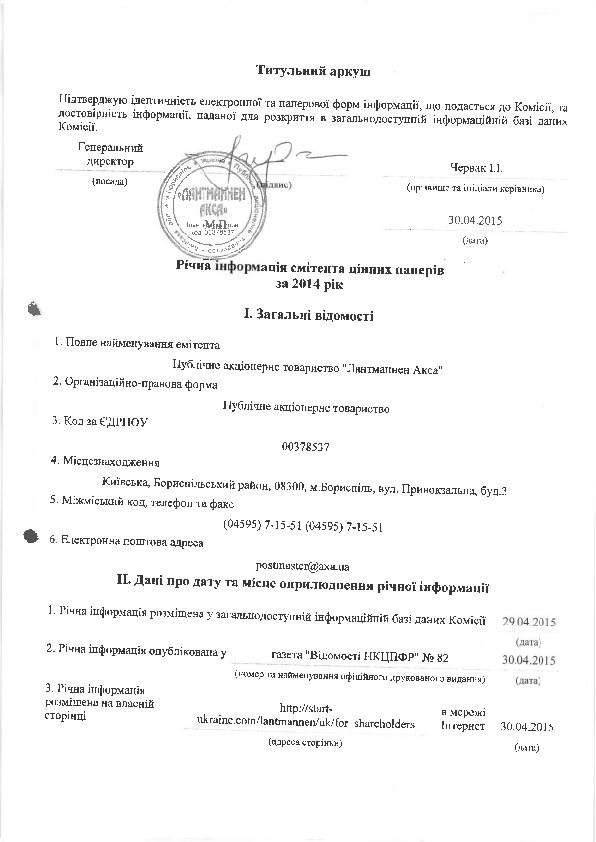 ЗмістIII. Основні відомості про емітента12. Інформація про одержані ліцензії (дозволи) на окремі види діяльності*IV. Інформація про засновників та/або учасників емітента та кількість і вартість акцій (розміру часток, паїв)V. Інформація про посадових осіб емітента6.1. Інформація щодо освіти та стажу роботи посадових осіб емітентаVI. Інформація про осіб, що володіють 10 відсотками та більше акцій емітента* Зазначається: "Фізична особа", якщо фізична особа не дала згоди на розкриття прізвища, ім'я, по батькові. 
** Заповненювати необов'язково. VII. Інформація про загальні збори акціонерівIX. Інформація про осіб, послугами яких користується емітентX. Відомості про цінні папери емітента1. Інформація про випуски акційXI. Опис бізнесуXII. Інформація про господарську та фінансову діяльність емітента13.1. Інформація про основні засоби емітента (за залишковою вартістю)2. Інформація щодо вартості чистих активів емітента3. Інформація про зобов'язання емітента4. Інформація про обсяги виробництва та реалізації основних видів продукції5. Інформація про собівартість реалізованої продукції* Зазначаються витрати, які складають більше 5% від собівартості реалізованої продукції. XIV. Відомості щодо особливої інформації та інформації про іпотечні цінні папери, що виникала протягом періодуXV. Відомості про аудиторський висновок (звіт)XVI. Текст аудиторського висновку (звіту).Інформація про стан корпоративного управлінняЗАГАЛЬНІ ЗБОРИ АКЦІОНЕРІВЯку кількість загальних зборів було проведено за минулі три роки?Який орган здійснював реєстрацію акціонерів для участі в загальних зборах акціонерів останнього разу? Який орган здійснював контроль за станом реєстрації акціонерів або їх представників для участі в останніх загальних зборах (за наявності контролю)?У який спосіб відбувалось голосування з питань порядку денного на загальних зборах останнього разу? Які були основні причини скликання останніх позачергових зборів у звітному періоді? ОРГАНИ УПРАВЛІННЯЯкий склад наглядової ради (за наявності)?Які саме комітети створено в складі наглядової ради (за наявності)? Яким чином визначається розмір винагороди членів наглядової ради? Які з вимог до членів наглядової ради викладені у внутрішніх документах акціонерного товариства? Коли останній раз було обрано нового члена наглядової ради, яким чином він ознайомився зі своїми правами та обов'язками? Якщо в товаристві створено ревізійну комісію:Відповідно до статуту вашого акціонерного товариства, до компетенції якого з органів (загальних зборів акціонерів, наглядової ради чи виконавчого органу) належить вирішення кожного з цих питань? Які документи існують у вашому акціонерному товаристві? Яким чином акціонери можуть отримати таку інформацію про діяльність вашого акціонерного товариства?Скільки разів на рік у середньому проводилися аудиторські перевірки акціонерного товариства зовнішнім аудитором протягом останніх трьох років?Який орган приймав рішення про затвердження зовнішнього аудитора? З якої причини було змінено аудитора? Який орган здійснював перевірки фінансово-господарської діяльності акціонерного товариства в минулому році? З ініціативи якого органу ревізійна комісія (ревізор) проводила перевірку останнього разу?ЗАЛУЧЕННЯ ІНВЕСТИЦІЙ ТА ВДОСКОНАЛЕННЯ ПРАКТИКИ КОРПОРАТИВНОГО УПРАВЛІННЯЧи планує ваше акціонерне товариство залучити інвестиції кожним з цих способів протягом наступних трьох років?Чи планує ваше акціонерне товариство залучити іноземні інвестиції протягом наступних трьох років*? Баланс (Звіт про фінансовий стан)
на 31.12.2014 р.Звіт про фінансові результати (Звіт про сукупний дохід)
за 12 місяців 2014 р.Звіт про рух грошових коштів (за прямим методом)
за 12 місяців 2014 р.Звіт про рух грошових коштів (за непрямим методом)
за 12 місяців 2014 р.Звіт про власний капітал
за 12 місяців 2014 р.Примітки до фінансової звітності, складеної відповідно до міжнародних стандартів фінансової звітностіТекст примітокПАТ "Лантманнен Акса" створено на базi Бориспiльського заводу продтоварiв. У 1992 роцi завод набув статусу акцiонерного товариства. У 2006 роцi назва Товариства була змiнена на назву ВАТ "Лантманнен Акса". 19.04.2011 року була проведена перереєстрацiя Товариства у зв'язку з приведенням його дiяльностi у вiдповiднiсть до вимог Закону України "Про акцiонернi товариства" та змiнена назва на Публiчне акцiонерне товариство "Лантманнен Акса".
До основної дiяльностi Товариства вiдноситься виробництво продуктiв борошномельно-круп'яної промисловостi - сухих снiданкiв торгової марки "START", "AXA", каш миттєвого приготування торгової марки "AXA", "АМО", а саме: кукурудзяних пластiвцiв рiзних видiв; каш вiвсяних миттєвого приготування з рiзноманiтними ягодами та фруктами – журавлиною, яблуком, полуницею,чорницею, курагою, чорносливом, грушею, родзинками, персиком, вишнею; багато видiв рiзноманiтних мюслiв; фiгурних зернових виробiв, в т.р. з додаванням какао – кульок, кiлець; подушечок з молочним або шоколадним наповнювачем.
Середньооблiкова чисельнiсть штатних працiвникiв облiкового складу за 2014 рiк склала 240 чол. У порiвняннi iз 2013 роком середньооблiкова чисельнiсть штатних працiвникiв облiкового складу зменшилась на 0,4%. Середня чисельнiсть позаштатних працiвникiв та осiб, що працювали за сумiсництвом, у звiтному перiодi склала 0 чол. Загальний фонд оплати працi у 2014 роцi склав 20734,1 тис. грн. У порiвняннi iз 2013 роком витрати на оплату працi збiльшились на 17,6%. З кожним роком зростають вимоги до квалiфiкацiйного рiвня працiвникiв. Кадрова програма Товариства спрямована на пiдвищення рiвня квалiфiкацiї працiвникiв. Своєчаснiсть виплати заробiтної плати працiвникiв, надання їм соцiальних i матерiальних пiльг, зацiкавлює персонал пiдвищувати рiвень квалiфiкацiї та отримувати додатковi знання. 
Товариство веде бухгалтерський облiк та складає фiнансову звiтнiсть згiдно iз вимогами Закона України "Про бухгалтерський облiк i фiнансову звiтнiсть в Українi" вiд 16.07.1999 року №996-XIV зi змiнами та доповненнями, в т.р. Законом України вiд 12.05.2011 року №3332-VI. Товариство використовує журнально-ордерну форму бухгалтерського облiку та веде бухгалтерський облiк за допомогою бухгалтерської програми 1С. Товариство обрало датою переходу на МСФЗ - 01.01.2012 року. Вiдповiдно до Листа Мiнфiну, Нацiонального банку, Державної служби статистики України "Про застосування мiжнародних стандартiв фiнансової звiтностi" за № 12-208/1757-14830, № 31-08410-06-5/30523, № 04/4-07/702 вiд 07.12.2011 року, у фiнансовiй звiтностi за 2012 рiк не наводилась порiвняльна iнформацiя за 2011 рiк (крiм балансу), для складання попередньої фiнансової звiтностi за МСФЗ за 2012 рiк застосовувались МСФЗ, що були чиннi на 31.12.2013 року, з урахуванням виняткiв, визначених у МСФЗ 1, рiзницi, якi виникли внаслiдок застосування вимог МСФЗ до операцiй та подiй при складаннi балансу на дату переходу на МСФЗ, вiдображались у складi нерозподiленого прибутку (збитку). У фiнансовiй звiтностi за 2014 рiк наводиться порiвняльна iнформацiя за 2013 рiк у вiдповiдностi iз вимогами, встановленими Нацiональним положенням (стандартом) бухгалтерського облiку 1 "Загальнi вимоги до фiнансової звiтностi", затвердженим наказом Мiнiстерства фiнансiв України вiд 07 лютого 2013 року N 73.
Товариством була затверджена облiкова полiтика на пiдставi наказу № 001 вiд 02.01.2014р. Бухгалтерський облiк та складання фiнансових звiтiв Товариства здiйснюється безперервно з дотриманням таких принципiв:
- обачностi;
- повного висвiтлення;
- автономностi Товариства;
- послiдовностi;
- безперервностi дiяльностi;
- нарахування та вiдповiдностi доходiв i витрат;
- превалювання змiсту над формою;
- iсторичної (фактичної) собiвартостi;
- єдиного грошового вимiрника;
- перiодичностi. 
Основними засадами облiкової полiтики Товариства є:
1.Основнi засоби вiдображаються в балансi по собiвартостi, зменшенiй на накопичену амортизацiю. 
Матерiальнi активи, термiном корисного використання бiльше одного року та вартiстю вище 2500 грн., вiдносяться до складу основних засобiв, а вартiстю до 2500 грн. - до витрат поточного перiоду. 
Нематерiальнi активи вiдображаються в балансi по собiвартостi, зменшенiй на накопичену амортизацiю. 
Нарахування амортизацiї ОЗ та НА здiйснюється щомiсячно за прямолiнiйним методом. При цьому термiни корисного використання становлять:
- для будинкiв,споруд та передавальних пристроїв - вiд 10 до 20 рокiв;
- для машин i обладнання – вiд 2 до 20 рокiв;
- для транспортних засобiв – вiд 5 до 10 рокiв;
- для iнструментiв, приладiв, iнвентаря – до 4 рокiв;
- iнших основних засобiв – до 12 рокiв;
Лiквiдацiйна вартiсть об'єктiв ОЗ та НА визначається на рiвнi 0,00 грн. 
Вiдповiдно до параграфу 4.1.4 Концептуальної основи МСБО , безоплатно отриманi основнi засоби визнаються в доходах пiдприємства негайно при оприбуткуваннi. В фiнансовiй звiтностi вартiсть необоротних активiв, безоплатно отриманих у звiтному роцi, включається до складу доходiв пiдприємства та вiдображається у звiтi про фiнансовi результати, а вартiсть необоротних активiв, безоплатно отриманих у попереднiх роках, переноситься до складу нерозподiленого прибутку.
Незавершенi капiтальнi iнвестицiї вiдображаються в балансi по собiвартостi. 
Довгостроковi iнвестицiї облiковуються за методом участi в капiталi. 
2.Одиницею бухгалтерського облiку запасiв є їх найменування. Придбанi або виробленi запаси вiдображаються в балансi по собiвартостi. Вiдпуск готової продукцiї у продаж та iнше вибуття здiйснюється за методом середньозваженої собiвартостi. Вартiсть МШП при вiдпуску в експлуатацiю виключається зi складу активiв.
3.Дебiторська заборгованiсть визнається активом, якщо iснує ймовiрнiсть отримання Товариством майбутнiх економiчних вигод. Поточна дебiторська заборгованiсть за продукцiю , товари, роботи, послуги облiковується за сумою, що не перевищує суми її очiкуваного вiдшкодування. Балансова вартiсть дебiторської заборгованостi за продукцiю , товари, роботи зменшується до оцiненої суми очiкуваного вiдшкодування через створення резерву сумнiвних та безнадiйних боргiв. Величина резерву сумнiвних та безнадiйних боргiв розраховується виходячи з питомої ваги безнадiйних боргiв у чистому доходi вiд реалiзацiї продукцiї, що здiйснена на умовах наступної оплати за попереднiй календарний рiк. 
Всi iншi види довгострокової i поточної заборгованостi, якi не є заборгованiстю за продукцiю, товари, послуги, оцiнюються за балансовою вартiстю. По ним резерв сумнiвних та безнадiйних боргiв не створюється. 
4.Вiдстроченi податковi активи та вiдстроченi податковi зобов’язання формуються та розкриваються у рiчнiй фiнансовiй звiтностi.
5.Зобов'язання вiдображаються тiльки тодi , коли актив отримано. 
6.Резервування коштiв на забезпечення оплати вiдпусток проводиться щомiсячно шляхом створення Резерву. Величина забезпечення на виплату вiдпусток визначається як добуток фактично нарахованої працiвникам заробiтної плати й норми резервування, обчисленої як вiдношення рiчної планової суми на оплату вiдпусток до загального рiчного планового фонду оплати працi. 
7.Вiдсотки за користування позиками нараховуються щомiсячно в останнiй календарний день мiсяця.
8.Доходи i витрати включаються до Звiту про фiнансовi результати на пiдставi принципiв нарахування та вiдповiдностi i вiдображаються в звiтностi тих перiодiв, до яких вони вiдносяться.
9.Об’єктом калькулювання встановлюється окрема одиниця виробленої готової продукцiї. Калькулювання виробничої собiвартостi готової продукцiї проводиться щомiсячно в останнiй календарний день мiсяця. Метод калькулювання виробленої готової продукцiї - розрахунково-аналiтичний: вiднесення прямих витрат на одиницю виробленої продукцiї проводиться прямим розрахунком на базi встановлених норм витрат, а вiднесення загальновиробничих витрат проводиться пропорцiйно баз розподiлу.
10.Фiнансовий результат дiяльностi Товариства визначається щомiсячно в останнiй календарний день мiсяця.Продовження тексту примітокНегрошовi операцiї iнвестицiйної та фiнансової дiяльностi:
1.Реалiзацiя необоротних активiв – 0 грн. 
2.Придбання необоротних активiв – 0 грн. 
Призначення та умови використання елементiв власного капiталу:
Резервний капiтал Товариства використовується для покриття витрат, пов’язаних з вiдшкодуванням збиткiв та позапланових витрат. Товариство може використовувати кошти Резервного капiталу на додатковi витрати для розробки i впровадження нових перспективних програм. Рiшення про використання коштiв Резервного капiталу приймається Вищим органом управлiння Товариством.
Акцiї Товариства:
Всi акцiї Товариства, випущенi на весь розмiр Статутного капiталу, є простими iменними в бездокументарнiй формi. Номiнальна вартiсть акцiї складає 0,05 грн. Самому Товариству та членам Виконавчого органу Товариства акцiї не належать. До осiб,яким належить бiльше 5% акцiй, вiдноситься юридична особа "Лантманнен Варгарда Кварн АБ", резидент Швецiї (iдентифiкацiйний код 556001-3178).
Виправлення помилок, якi мали мiсце в попереднiх перiодах:
В 2014 роцi були виправленi помилки за поперiднi перiоди в сумi 441,0 тис.грн., що призвело до змiн Нерозподiленого прибутку на 31.12.2013 року, а саме:
1.Донарахованi витрати за попереднi перiоди в сумi 51,0 тис. грн.;
2.Донарахований Резервний капiтал за 2013 рiк в сумi 390,0 тис. грн.
Змiни в облiковiй полiтицi:
В 2014 роцi в облiкову полiтику Товариства вносились змiни у зв’язку з внесенням змiн до Положення (стандарту) бухгалтерського облiку 21 "Вплив змiн валютних курсiв", а саме, до Роздiлу 3 «Визнання та оцiнка статей».
Необоротнi активи:
В 2014 роцi Товариство:
- не передавало основнi засоби у заставу для забезпечення своїх зобов'язань та немає обмежень на права власностi;
- не здiйснювало видаткiв, визнаних у балансовiй вартостi об'єкта основних засобiв у ходi його будiвництва;
- не має суму контрактних зобов'язань, пов'язаних iз придбанням основних засобiв;
- не отримувало компенсацiї вiд третiх сторiн за об'єкти основних засобiв, кориснiсть яких зменшилася, або якi були втраченi чи переданi, що 
включається до прибутку чи збитку;
- не має основних засобiв, кориснiсть яких зменшилась;
- не має основних засобiв, якi тимчасово не використовують у його господарськiй дiяльностi;
- використовувало основнi засоби, якi повнiстю амортизованi станом на 31.12.2014 року та їх балансова вартiсть дорiвнює 385,2 тис. грн.;
- не має основних засобiв, якi вибули з активного використання та не класифiкованi як утримуванi для продажу вiдповiдно до МСФЗ 5;
- не застосовує модель собiвартостi.
Дебiторська заборгованнiсть:
До складу статтi балансу Товариства "Iнша поточна дебiторська заборгованнiсть"(стр.1155) вiдносяться:
1.Розрахунки з працiвниками за iншими операцiями ( середнiй заробiток мобiлiзованих працiвникiв ) - 126 тис.грн. 
2.Розрахунки з державними цiльовими фондами ( по листах з тимчасової втрати працездатностi, вiдшкодуванню по вiдпусткам постраждалих вiд аварiї на Чорнобильської АЕС ) - 77 тис.грн. 
До складу статтi балансу Товариства "Iншi оборотнi активи" (стр.1190) вiдносяться:
1.Податковi зобов'язання- 4 тис.грн.
Зобов’язання:
До складу статтi балансу Товариства " Iншi довгостроковi зобов'язання" (стр.1515) вiдносяться:
1. Довгостроковi кредити вiд нерезидента "Лантманнен ек фьор" в доларах США та Євро - 72942 тис. грн.;
До складу статтi балансу Товариства "Iншi поточнi зобов'язання" (стр.1690) вiдносяться:
1.Розрахунки з iншими кредиторами -4 тис. грн.
2.Податковий кредит - 526 тис.грн.
Товариство повiдомляє, що на дату складання фiнансової звiтностi, в зв’язку з об’єктивною неможливiстю своєчасного отримання первинних документiв, окремi витрати можуть бути не вiдображенi у фiнансовiй звiтностi за 2014 рiк, але їх рiвень не перевищує межу суттєвостi, яка встановлена п.4 роздiлу 2 Наказу про облiкову полiтику № 001 вiд 02.01.2014року. Продовження тексту примітокIнформацiя щодо пов’язаних сторiн:
Станом на 31.12.2014 року пов'язаними особами щодо ПАТ "Лантманнен Акса" є:
Юридичнi особи:
1. Компанiя «Лантманнен Варгарда Кварн АБ»
2. Компанiя «Лантманнен ек фьор»
3. Компанiя «Лантманнен Сереалiя АБ»
4. Компанiя «Лантманнен Сереалiя А/С» (Данiя)
5. ТОВ «Акса Трейд Україна»
Управлiнський персонал ПАТ "Лантманнен Акса":
1. Червак I.I., генеральний директор
2. Ситнiченко Я.М., фiнансовий директор
3. Пiскун О.М., директор з виробництва
4. Макаренко М.М., комерцiйний директор
5. Кононевич В.М., начальник вiддiлу ЗЕД
6. Глiбка Л.О., начальник вiддiлу постачання 
Члени Наглядової ради
В бухгалтерських записах Товариства мiститься наступна iнформацiя щодо стосункiв з пов'язаними особами:
Станом на 31.12.2014 року ПАТ "Лантманнен Акса" має довгостроковi фiнансовi зобов'язання перед Компанiєю «Лантманнен ек фьор» у розмiрi 72942,0 тис. грн. з термiном погашення кредитiв у 2016 роцi. 
В 2014 роцi Товариством були нарахованi вiдсотки за користування кредитами компанiї «Лантманнен ек фьор» у розмiрi 2372,4 тис. грн.
В фiнансовiй звiтностi Товариство вiдобразило вищезазначенi зобов'язання наступним чином: 
- iншi довгостроковi фiнансовi зобов'язання – 72942,0 тис.грн.; 
- сума нарахованих вiдсоткiв за користування кредитами нерезидентiв за 2014 рiк – 2372,4 тис.грн.
ПАТ "Лантманнен Акса" за 2014 рiк вiдвантажило готову продукцiю компанiї “Лантманнен Сереалiя А/С”(Данiя) - обсяг реалiзацiї готової продукцiї за 2014 рiк становив 1374,9 тис. грн.
ПАТ "Лантманнен Акса" в 2014 роцi отримало вiд компанiї «Лантманнен Сереалiя АБ» послуги, якi передбаченi Лiцензiйним договором на знак вiд 01.01.2004 р. на суму 4,7 тис. грн.
ПАТ "Лантманнен Акса" в 2014 роцi надало в оренду ТОВ "Акса Трейд Україна" частину примiщення - обсяг реалiзацiї послуг за 2014 рiк становив 0,1 тис. грн.
У 2014 роцi управлiнському персоналу була нарахована:
- заробiтна плата та премiї у розмiрi 3543,0 тис. грн.;
- обов'язковi внески до фондiв соцiального страхування – 524,6 тис. грн.
Iншi виплати, а саме,вiдрахування, що вiдносяться до пенсiйних планiв зi встановленими внесками,виплати у зв'язку з розiрванням трудового договору, позики за рахунок компанiї та iнше - не проводилися.
В 2014 роцi проводився вiдпуск готової продукцiї Пiдприємства пов’язаним особам ПАТ «Лантманнен Акса» ( спiвробiтникам Товариства) на суму 30,3 тис.грн. 
Вiдпуск готової продукцiї Пiдприємства всiм спiвробiтникам ПАТ «Лантманнен Акса» проводиться вiдповiдно до наказу по пiдприємству та затвердженого прайсу.Продовження тексту примітокГенеральний директор Червак I.I.
Головний бухгалтер Мельничук Т.В. 1. Основні відомості про емітента1. Основні відомості про емітентаX2. Інформація про одержані ліцензії (дозволи) на окремі види діяльності2. Інформація про одержані ліцензії (дозволи) на окремі види діяльностіX3. Відомості щодо участі емітента в створенні юридичних осіб3. Відомості щодо участі емітента в створенні юридичних осіб4. Інформація щодо посади корпоративного секретаря4. Інформація щодо посади корпоративного секретаря5. Інформація про рейтингове агентство5. Інформація про рейтингове агентство6. Інформація про засновників та/або учасників емітента та кількість і вартість акцій (розміру часток, паїв)6. Інформація про засновників та/або учасників емітента та кількість і вартість акцій (розміру часток, паїв)X7. Інформація про посадових осіб емітента:7. Інформація про посадових осіб емітента:7. Інформація про посадових осіб емітента:1) інформація щодо освіти та стажу роботи посадових осіб емітента1) інформація щодо освіти та стажу роботи посадових осіб емітентаX2) інформація про володіння посадовими особами емітента акціями емітента2) інформація про володіння посадовими особами емітента акціями емітента8. Інформація про осіб, що володіють 10 відсотками та більше акцій емітента8. Інформація про осіб, що володіють 10 відсотками та більше акцій емітентаX9. Інформація про загальні збори акціонерів9. Інформація про загальні збори акціонерівX10. Інформація про дивіденди10. Інформація про дивіденди11. Інформація про юридичних осіб, послугами яких користується емітент11. Інформація про юридичних осіб, послугами яких користується емітентX12. Відомості про цінні папери емітента:12. Відомості про цінні папери емітента:12. Відомості про цінні папери емітента:1) інформація про випуски акцій емітента1) інформація про випуски акцій емітентаX2) інформація про облігації емітента2) інформація про облігації емітента3) інформація про інші цінні папери, випущені емітентом3) інформація про інші цінні папери, випущені емітентом4) інформація про похідні цінні папери4) інформація про похідні цінні папери5) інформація про викуп власних акцій протягом звітного періоду5) інформація про викуп власних акцій протягом звітного періоду13. Опис бізнесу13. Опис бізнесуX14. Інформація про господарську та фінансову діяльність емітента:14. Інформація про господарську та фінансову діяльність емітента:14. Інформація про господарську та фінансову діяльність емітента:1) інформація про основні засоби емітента (за залишковою вартістю)1) інформація про основні засоби емітента (за залишковою вартістю)X2) інформація щодо вартості чистих активів емітента2) інформація щодо вартості чистих активів емітентаX3) інформація про зобов'язання емітента3) інформація про зобов'язання емітентаX4) інформація про обсяги виробництва та реалізації основних видів продукції4) інформація про обсяги виробництва та реалізації основних видів продукціїX5) інформація про собівартість реалізованої продукції5) інформація про собівартість реалізованої продукціїX15. Інформація про забезпечення випуску боргових цінних паперів15. Інформація про забезпечення випуску боргових цінних паперів16. Відомості щодо особливої інформації та інформації про іпотечні цінні папери, що виникала протягом звітного періоду16. Відомості щодо особливої інформації та інформації про іпотечні цінні папери, що виникала протягом звітного періодуX17. Інформація про стан корпоративного управління17. Інформація про стан корпоративного управлінняX18. Інформація про випуски іпотечних облігацій18. Інформація про випуски іпотечних облігацій19. Інформація про склад, структуру і розмір іпотечного покриття:19. Інформація про склад, структуру і розмір іпотечного покриття:19. Інформація про склад, структуру і розмір іпотечного покриття:1) інформація про розмір іпотечного покриття та його співвідношення з розміром (сумою) зобов'язань за іпотечними облігаціями з цим іпотечним покриттям1) інформація про розмір іпотечного покриття та його співвідношення з розміром (сумою) зобов'язань за іпотечними облігаціями з цим іпотечним покриттям2) інформація щодо співвідношення розміру іпотечного покриття з розміром (сумою) зобов'язань за іпотечними облігаціями з цим іпотечним покриттям на кожну дату після змін іпотечних активів у складі іпотечного покриття, які відбулися протягом звітного періоду2) інформація щодо співвідношення розміру іпотечного покриття з розміром (сумою) зобов'язань за іпотечними облігаціями з цим іпотечним покриттям на кожну дату після змін іпотечних активів у складі іпотечного покриття, які відбулися протягом звітного періоду3) інформація про заміни іпотечних активів у складі іпотечного покриття або включення нових іпотечних активів до складу іпотечного покриття3) інформація про заміни іпотечних активів у складі іпотечного покриття або включення нових іпотечних активів до складу іпотечного покриття4) відомості про структуру іпотечного покриття іпотечних облігацій за видами іпотечних активів та інших активів на кінець звітного періоду4) відомості про структуру іпотечного покриття іпотечних облігацій за видами іпотечних активів та інших активів на кінець звітного періоду5) відомості щодо підстав виникнення у емітента іпотечних облігацій прав на іпотечні активи, які складають іпотечне покриття за станом на кінець звітного року5) відомості щодо підстав виникнення у емітента іпотечних облігацій прав на іпотечні активи, які складають іпотечне покриття за станом на кінець звітного року20. Інформація про наявність прострочених боржником строків сплати чергових платежів за кредитними договорами (договорами позики), права вимоги за якими забезпечено іпотеками, які включено до складу іпотечного покриття20. Інформація про наявність прострочених боржником строків сплати чергових платежів за кредитними договорами (договорами позики), права вимоги за якими забезпечено іпотеками, які включено до складу іпотечного покриття21. Інформація про випуски іпотечних сертифікатів21. Інформація про випуски іпотечних сертифікатів22. Інформація щодо реєстру іпотечних активів22. Інформація щодо реєстру іпотечних активів23. Основні відомості про ФОН23. Основні відомості про ФОН24. Інформація про випуски сертифікатів ФОН24. Інформація про випуски сертифікатів ФОН25. Інформація про осіб, що володіють сертифікатами ФОН25. Інформація про осіб, що володіють сертифікатами ФОН26. Розрахунок вартості чистих активів ФОН26. Розрахунок вартості чистих активів ФОН27. Правила ФОН27. Правила ФОН28. Відомості про аудиторський висновок (звіт)28. Відомості про аудиторський висновок (звіт)X29. Текст аудиторського висновку (звіту)29. Текст аудиторського висновку (звіту)X30. Річна фінансова звітність30. Річна фінансова звітність31. Річна фінансова звітність, складена відповідно до Міжнародних стандартів бухгалтерського обліку (у разі наявності)31. Річна фінансова звітність, складена відповідно до Міжнародних стандартів бухгалтерського обліку (у разі наявності)X32. Звіт про стан об'єкта нерухомості (у разі емісії цільових облігацій підприємств, виконання зобов'язань за якими здійснюється шляхом передачі об'єкта (частини об'єкта) житлового будівництва)32. Звіт про стан об'єкта нерухомості (у разі емісії цільових облігацій підприємств, виконання зобов'язань за якими здійснюється шляхом передачі об'єкта (частини об'єкта) житлового будівництва)33. ПриміткиIнформацiя щодо участi емiтента в створеннi юридичних осiб вiдсутня,оскiльки емiтент не приймав участi в створеннi юридичних осiб.
Iнформацiя щодо посади корпоративного секретаря вiдсутня, оскiльки у емiтента вiдсутня посада корпоративного секретаря. 
Iнформацiя про рейтингове агенство вiдсутня, оскiльки рейтингування не проводилось та договорiв з рейтинговими агенствами не укладалось.
Iнформацiя про володiння посадовими особами емiтента акцiями емiтента вiдсутня, оскiльки жодна посадова особа не володiє акцiями Товариства.
Iнформацiя про дивiденди вiдсутня, оскiльки Товариство протягом звiтного року дивiденди не нараховувало i не виплачувало.
Iнформацiя про облiгацiї емiтента вiдсутня, оскiльки Товариство випуск облiгацiй не здiйснювало.
Iнформацiя про iншi цiннi папери, випущенi емiтентом,вiдсутня, оскiльки iншi цiннi папери не випускалися.
Iнформацiя про похiднi цiннi папери протягом звiтного року вiдсутня, оскiльки похiднi цiннi папери Товариством не випускалися i не розмiщувалися.
Iнформацiя про викуп власних акцiй протягом звiтного року вiдсутня, оскiльки викупу протягом звiтного року не здiйснювалося.
Iнформацiя про забезпечення випуску боргових цiнних паперiв протягом звiтного року вiдсутня, оскiльки випуску
боргових цiнних паперiв протягом звiтного року не вiдбувалося.
Звiт про стан об'єкта нерухомостi вiдстутнiй, оскiльки Товариство не здiйснювало емiсiї цiльових облiгацiй, виконання зобов'язань за якими здiйснюється шляхом передачi об'єкта (частини об'єкта) житлового будiвництва. Iнформацiя щодо участi емiтента в створеннi юридичних осiб вiдсутня,оскiльки емiтент не приймав участi в створеннi юридичних осiб.
Iнформацiя щодо посади корпоративного секретаря вiдсутня, оскiльки у емiтента вiдсутня посада корпоративного секретаря. 
Iнформацiя про рейтингове агенство вiдсутня, оскiльки рейтингування не проводилось та договорiв з рейтинговими агенствами не укладалось.
Iнформацiя про володiння посадовими особами емiтента акцiями емiтента вiдсутня, оскiльки жодна посадова особа не володiє акцiями Товариства.
Iнформацiя про дивiденди вiдсутня, оскiльки Товариство протягом звiтного року дивiденди не нараховувало i не виплачувало.
Iнформацiя про облiгацiї емiтента вiдсутня, оскiльки Товариство випуск облiгацiй не здiйснювало.
Iнформацiя про iншi цiннi папери, випущенi емiтентом,вiдсутня, оскiльки iншi цiннi папери не випускалися.
Iнформацiя про похiднi цiннi папери протягом звiтного року вiдсутня, оскiльки похiднi цiннi папери Товариством не випускалися i не розмiщувалися.
Iнформацiя про викуп власних акцiй протягом звiтного року вiдсутня, оскiльки викупу протягом звiтного року не здiйснювалося.
Iнформацiя про забезпечення випуску боргових цiнних паперiв протягом звiтного року вiдсутня, оскiльки випуску
боргових цiнних паперiв протягом звiтного року не вiдбувалося.
Звiт про стан об'єкта нерухомостi вiдстутнiй, оскiльки Товариство не здiйснювало емiсiї цiльових облiгацiй, виконання зобов'язань за якими здiйснюється шляхом передачi об'єкта (частини об'єкта) житлового будiвництва. 1. Повне найменуванняПублiчне акцiонерне товариство "Лантманнен Акса"2. Серія і номер свідоцтва про державну реєстрацію юридичної особи (за наявності)АД № 316202 3. Дата проведення державної реєстрації06.02.19964. Територія (область)Київська5. Статутний капітал (грн)20949820.806. Відсоток акцій у статутному капіталі, що належить державі07. Відсоток акцій (часток, паїв) статутного капіталу, що передано до статутного капіталу державного (національного) акціонерного товариства та/або холдингової компанії08. Середня кількість працівників (осіб)2409. Основні види діяльності із зазначенням найменування виду діяльності та коду за КВЕД10.61. Виробництво продуктiв борошномельно-круп'яної промисловостi10.85 Виробництво готової їжi та страв46.39 Неспецiалiзована оптова торгiвля продуктами харчування, напоями та тютюновими виробами10. Органи управління підприємстваIнформацiя про органи управлiння Товариства вiдсутня, оскiльки Положенням про розкриття iнформацiї емiтентами цiнних паперiв не передбачено розкриття iнформацiї про "Органи управлiння пiдприємства" емiтентами - акцiонерними товариствами.11. Банки, що обслуговують емітента:1) найменування банку (філії, відділення банку), який обслуговує емітента за поточним рахунком у національній валютіПАТ"СЕБ КОРПОРАТИВНИЙ БАНК" у м.Києвi2) МФО банку3807973) поточний рахунок260020002000034) найменування банку (філії, відділення банку), який обслуговує емітента за поточним рахунком у іноземній валютіПАТ"СЕБ КОРПОРАТИВНИЙ БАНК" у м.Києвi5) МФО банку3807976) поточний рахунок26002000200003Вид діяльностіНомер ліцензії (дозволу)Дата видачіДержавний орган, що видавДата закінчення дії ліцензії (дозволу)12345Дозвiл на продовження виконання роботи пiдвищеної небезпеки№1173.09.32-15.61.013.10.2009Територiальне управлiння Держгiрпромнагляду України по Київськiй областi та м. Києву13.10.2014ОписДозвiл видано Товариству на проведення робiт пiдвищеної небезпеки та експлуатацiю обладнання 
пiдвищеної небезпеки системи газопостачання.Дозвiл отримано Товариством згiдно iз вимогами законiв та iнших нормативно-правових актiв з охорони працi та промислової безпеки.Строк дiї дозволу буде подовжено пiсля його закiнчення.Дозвiл видано Товариству на проведення робiт пiдвищеної небезпеки та експлуатацiю обладнання 
пiдвищеної небезпеки системи газопостачання.Дозвiл отримано Товариством згiдно iз вимогами законiв та iнших нормативно-правових актiв з охорони працi та промислової безпеки.Строк дiї дозволу буде подовжено пiсля його закiнчення.Дозвiл видано Товариству на проведення робiт пiдвищеної небезпеки та експлуатацiю обладнання 
пiдвищеної небезпеки системи газопостачання.Дозвiл отримано Товариством згiдно iз вимогами законiв та iнших нормативно-правових актiв з охорони працi та промислової безпеки.Строк дiї дозволу буде подовжено пiсля його закiнчення.Дозвiл видано Товариству на проведення робiт пiдвищеної небезпеки та експлуатацiю обладнання 
пiдвищеної небезпеки системи газопостачання.Дозвiл отримано Товариством згiдно iз вимогами законiв та iнших нормативно-правових актiв з охорони працi та промислової безпеки.Строк дiї дозволу буде подовжено пiсля його закiнчення.Дозвiл на продовження виконання роботи пiдвищеної небезпеки№1174.09.32-15.61.013.10.2009Територiальне управлiння Держгiрпромнагляду України по Київськiй областi та м. Києву13.10.2014ОписДозвiл видано Товариству на виконання робiт пiдвищеної небезпеки при виробництвi борошномельно-
круп'яної промисловостi.Дозвiл отримано згiдно iз вимогами законiв та iнших нормативно-правових актiв з охорони працi та промислової безпеки. Строк дiї дозволу буде подовжено пiсля його закiнчення.Дозвiл видано Товариству на виконання робiт пiдвищеної небезпеки при виробництвi борошномельно-
круп'яної промисловостi.Дозвiл отримано згiдно iз вимогами законiв та iнших нормативно-правових актiв з охорони працi та промислової безпеки. Строк дiї дозволу буде подовжено пiсля його закiнчення.Дозвiл видано Товариству на виконання робiт пiдвищеної небезпеки при виробництвi борошномельно-
круп'яної промисловостi.Дозвiл отримано згiдно iз вимогами законiв та iнших нормативно-правових актiв з охорони працi та промислової безпеки. Строк дiї дозволу буде подовжено пiсля його закiнчення.Дозвiл видано Товариству на виконання робiт пiдвищеної небезпеки при виробництвi борошномельно-
круп'яної промисловостi.Дозвiл отримано згiдно iз вимогами законiв та iнших нормативно-правових актiв з охорони працi та промислової безпеки. Строк дiї дозволу буде подовжено пiсля його закiнчення.Дозвiл на викиди забруднюючих речовин в атмосферне повiтря стацiонарними джерелами№3210500000-6416.07.2009Державне управлiння охорони навколишнього природного середовища в Київськiй областi16.07.2014ОписДозвiл видано Товариству на викиди забруднюючих речовин в атмосферне повiтря стацiонарними 
джерелами забруднення.Товариство є платником екологiчного податку.Строк дiї дозволу буде подовжено пiсля його закiнчення або буде отримуватися новий дозвiл.Дозвiл видано Товариству на викиди забруднюючих речовин в атмосферне повiтря стацiонарними 
джерелами забруднення.Товариство є платником екологiчного податку.Строк дiї дозволу буде подовжено пiсля його закiнчення або буде отримуватися новий дозвiл.Дозвiл видано Товариству на викиди забруднюючих речовин в атмосферне повiтря стацiонарними 
джерелами забруднення.Товариство є платником екологiчного податку.Строк дiї дозволу буде подовжено пiсля його закiнчення або буде отримуватися новий дозвiл.Дозвiл видано Товариству на викиди забруднюючих речовин в атмосферне повiтря стацiонарними 
джерелами забруднення.Товариство є платником екологiчного податку.Строк дiї дозволу буде подовжено пiсля його закiнчення або буде отримуватися новий дозвiл.Дозвiл на продовження виконання роботи пiдвищеної небезпеки№796.11.32-15.61.002.06.2011Териториальне управлiння Держгiрпромнагляд по Київськiй областi та м.Києву13.10.2014ОписДозвiл видано Товариству в зв'язку зi змiною назви замiсть дозвола №1173.09.32-15.61.0 вiд 13.10.2009р.
(на проведення робiт пiдвищеної небезпеки та експлуатацiю обладнання пiдвищеної небезпеки системи 
газопостачання).Дозвiл отримано Товариством згiдно iз вимогами законiв та iнших нормативно-правових актiв з охорони працi та промислової безпеки.Строк дiї дозволу буде подовжено пiсля його закiнчення.Дозвiл видано Товариству в зв'язку зi змiною назви замiсть дозвола №1173.09.32-15.61.0 вiд 13.10.2009р.
(на проведення робiт пiдвищеної небезпеки та експлуатацiю обладнання пiдвищеної небезпеки системи 
газопостачання).Дозвiл отримано Товариством згiдно iз вимогами законiв та iнших нормативно-правових актiв з охорони працi та промислової безпеки.Строк дiї дозволу буде подовжено пiсля його закiнчення.Дозвiл видано Товариству в зв'язку зi змiною назви замiсть дозвола №1173.09.32-15.61.0 вiд 13.10.2009р.
(на проведення робiт пiдвищеної небезпеки та експлуатацiю обладнання пiдвищеної небезпеки системи 
газопостачання).Дозвiл отримано Товариством згiдно iз вимогами законiв та iнших нормативно-правових актiв з охорони працi та промислової безпеки.Строк дiї дозволу буде подовжено пiсля його закiнчення.Дозвiл видано Товариству в зв'язку зi змiною назви замiсть дозвола №1173.09.32-15.61.0 вiд 13.10.2009р.
(на проведення робiт пiдвищеної небезпеки та експлуатацiю обладнання пiдвищеної небезпеки системи 
газопостачання).Дозвiл отримано Товариством згiдно iз вимогами законiв та iнших нормативно-правових актiв з охорони працi та промислової безпеки.Строк дiї дозволу буде подовжено пiсля його закiнчення.Дозвiл на продовження виконання роботи пiдвищеної небезпеки№797.11.32-15.61.002.06.2011Териториальне управлiння Держгiрпромнагляд по Київськiй областi та м.Києву13.10.2014ОписДозвiл видано Товариству в зв'язку зi змiною назви ( переоформлення дозвола №1174.09.32-15.61.0 вiд
13.10.2009р. на проведення робiт пiдвищеної небезпеки при виробництвi борошномельно-круп'яної
промисловостi.Дозвiл отримано Товариством згiдно iз вимогами законiв та iнших нормативно-правових актiв з охорони працi та промислової безпеки.Строк дiї дозволу буде подовжено пiсля його закiнчення.Дозвiл видано Товариству в зв'язку зi змiною назви ( переоформлення дозвола №1174.09.32-15.61.0 вiд
13.10.2009р. на проведення робiт пiдвищеної небезпеки при виробництвi борошномельно-круп'яної
промисловостi.Дозвiл отримано Товариством згiдно iз вимогами законiв та iнших нормативно-правових актiв з охорони працi та промислової безпеки.Строк дiї дозволу буде подовжено пiсля його закiнчення.Дозвiл видано Товариству в зв'язку зi змiною назви ( переоформлення дозвола №1174.09.32-15.61.0 вiд
13.10.2009р. на проведення робiт пiдвищеної небезпеки при виробництвi борошномельно-круп'яної
промисловостi.Дозвiл отримано Товариством згiдно iз вимогами законiв та iнших нормативно-правових актiв з охорони працi та промислової безпеки.Строк дiї дозволу буде подовжено пiсля його закiнчення.Дозвiл видано Товариству в зв'язку зi змiною назви ( переоформлення дозвола №1174.09.32-15.61.0 вiд
13.10.2009р. на проведення робiт пiдвищеної небезпеки при виробництвi борошномельно-круп'яної
промисловостi.Дозвiл отримано Товариством згiдно iз вимогами законiв та iнших нормативно-правових актiв з охорони працi та промислової безпеки.Строк дiї дозволу буде подовжено пiсля його закiнчення.Дозвiл на викиди забруднюючих речовин в атмосферне повiтря стацiонарними джерелами№3210500000-11010.11.2011Державне управлiння охорони навколишнього природного середовища в Київськiй областi10.11.2016ОписДозвiл видано Товариству на викиди забруднюючих речовин в атмосферне повiтря стацiонарними 
джерелами забруднення.Товариство є платником екологiчного податку.Строк дiї дозволу буде подовжено пiсля його закiнчення або буде отримуватися новий дозвiл.Дозвiл видано Товариству на викиди забруднюючих речовин в атмосферне повiтря стацiонарними 
джерелами забруднення.Товариство є платником екологiчного податку.Строк дiї дозволу буде подовжено пiсля його закiнчення або буде отримуватися новий дозвiл.Дозвiл видано Товариству на викиди забруднюючих речовин в атмосферне повiтря стацiонарними 
джерелами забруднення.Товариство є платником екологiчного податку.Строк дiї дозволу буде подовжено пiсля його закiнчення або буде отримуватися новий дозвiл.Дозвiл видано Товариству на викиди забруднюючих речовин в атмосферне повiтря стацiонарними 
джерелами забруднення.Товариство є платником екологiчного податку.Строк дiї дозволу буде подовжено пiсля його закiнчення або буде отримуватися новий дозвiл.Придбання,зберiгання, реалiзацiя (вiдпуск), використання прекурсорiв (списку 2 таблицi IV) "Перелiку наркотичних засобiв, психотропних речовин i прекурсорiв"Серiя АД № 07379706.09.2012Державна служба України з контролю за наркотиками06.09.2017ОписОтримання лiцензiї Товариством пов'язано iз використанням прекурсорiв у лабораторних дослiжденнях якостi виробленої продукцiї.Строк дiї лiцензiї буде подовжено пiсля її закiнчення або буде отримуватися нова лiцензiя.Отримання лiцензiї Товариством пов'язано iз використанням прекурсорiв у лабораторних дослiжденнях якостi виробленої продукцiї.Строк дiї лiцензiї буде подовжено пiсля її закiнчення або буде отримуватися нова лiцензiя.Отримання лiцензiї Товариством пов'язано iз використанням прекурсорiв у лабораторних дослiжденнях якостi виробленої продукцiї.Строк дiї лiцензiї буде подовжено пiсля її закiнчення або буде отримуватися нова лiцензiя.Отримання лiцензiї Товариством пов'язано iз використанням прекурсорiв у лабораторних дослiжденнях якостi виробленої продукцiї.Строк дiї лiцензiї буде подовжено пiсля її закiнчення або буде отримуватися нова лiцензiя.Декларацiя про утворення вiдходiв у 2014 роцi№261508.07.2014Київська обласна адмiнiстрацiя, Департамент екологiї та природних ресурсiв31.12.2014ОписДекларацiя про утворення вiдходiв у 2014 роцi є додатком до Порядку розроблення, затвердження i перегляду лiмiтiв на утворення та розмiщення вiдходiв Товариства, якi утворюються в процесi ведення господарської дiяльностi.Дiє протягом 2014 року на умовах поточного облiку вiдходiв,забезпечення повного збирання та сортування вiдходiв,своєчасного виконання умов укладених угод на передачу вiдходiв для утилiзацiї. Декларацiя про утворення вiдходiв у 2014 роцi є додатком до Порядку розроблення, затвердження i перегляду лiмiтiв на утворення та розмiщення вiдходiв Товариства, якi утворюються в процесi ведення господарської дiяльностi.Дiє протягом 2014 року на умовах поточного облiку вiдходiв,забезпечення повного збирання та сортування вiдходiв,своєчасного виконання умов укладених угод на передачу вiдходiв для утилiзацiї. Декларацiя про утворення вiдходiв у 2014 роцi є додатком до Порядку розроблення, затвердження i перегляду лiмiтiв на утворення та розмiщення вiдходiв Товариства, якi утворюються в процесi ведення господарської дiяльностi.Дiє протягом 2014 року на умовах поточного облiку вiдходiв,забезпечення повного збирання та сортування вiдходiв,своєчасного виконання умов укладених угод на передачу вiдходiв для утилiзацiї. Декларацiя про утворення вiдходiв у 2014 роцi є додатком до Порядку розроблення, затвердження i перегляду лiмiтiв на утворення та розмiщення вiдходiв Товариства, якi утворюються в процесi ведення господарської дiяльностi.Дiє протягом 2014 року на умовах поточного облiку вiдходiв,забезпечення повного збирання та сортування вiдходiв,своєчасного виконання умов укладених угод на передачу вiдходiв для утилiзацiї. Дозвiл на продовження виконання роботи пiдвищеної небезпеки№186.14.3222.01.2014Територiальне управлiння державної служби гiрн.нагляду та пром.безпеки України у Київ.обл.та м.Києвi21.01.2019ОписДозвiл видано Товариству на проведення робiт пiдвищеної небезпеки та експлуатацiю обладнання 
пiдвищеної небезпеки, а саме: парових i водогрiйних котлiв теплопродуктивнiстю понад 0,1 Мвт та котла водогрiйного типу ELLPREX-760, 760 кВт, 2012 р., вир. Iталiя.Дозвiл отримано Товариством згiдно iз вимогами законiв та iнших нормативно-правових актiв з охорони працi та промислової безпеки.Строк дiї дозволу буде подовжено пiсля його закiнчення.Дозвiл видано Товариству на проведення робiт пiдвищеної небезпеки та експлуатацiю обладнання 
пiдвищеної небезпеки, а саме: парових i водогрiйних котлiв теплопродуктивнiстю понад 0,1 Мвт та котла водогрiйного типу ELLPREX-760, 760 кВт, 2012 р., вир. Iталiя.Дозвiл отримано Товариством згiдно iз вимогами законiв та iнших нормативно-правових актiв з охорони працi та промислової безпеки.Строк дiї дозволу буде подовжено пiсля його закiнчення.Дозвiл видано Товариству на проведення робiт пiдвищеної небезпеки та експлуатацiю обладнання 
пiдвищеної небезпеки, а саме: парових i водогрiйних котлiв теплопродуктивнiстю понад 0,1 Мвт та котла водогрiйного типу ELLPREX-760, 760 кВт, 2012 р., вир. Iталiя.Дозвiл отримано Товариством згiдно iз вимогами законiв та iнших нормативно-правових актiв з охорони працi та промислової безпеки.Строк дiї дозволу буде подовжено пiсля його закiнчення.Дозвiл видано Товариству на проведення робiт пiдвищеної небезпеки та експлуатацiю обладнання 
пiдвищеної небезпеки, а саме: парових i водогрiйних котлiв теплопродуктивнiстю понад 0,1 Мвт та котла водогрiйного типу ELLPREX-760, 760 кВт, 2012 р., вир. Iталiя.Дозвiл отримано Товариством згiдно iз вимогами законiв та iнших нормативно-правових актiв з охорони працi та промислової безпеки.Строк дiї дозволу буде подовжено пiсля його закiнчення.Дозвiл на продовження виконання роботи пiдвищеної небезпеки№3515.14.3206.10.2014Територiальне управлiння державної служби гiрн.нагляду та пром.безпеки України у Київ.обл.та м.Києвi05.10.2019ОписДозвiл видано Товариству на проведення робiт пiдвищеної небезпеки, а саме:робiт в дiючих електроустановках напругою понад 1000В та зварювальнi роботи.Дозвiл отримано Товариством згiдно iз вимогами законiв та iнших нормативно-правових актiв з охорони працi та промислової безпеки.Строк дiї дозволу буде подовжено пiсля його закiнчення.Дозвiл видано Товариству на проведення робiт пiдвищеної небезпеки, а саме:робiт в дiючих електроустановках напругою понад 1000В та зварювальнi роботи.Дозвiл отримано Товариством згiдно iз вимогами законiв та iнших нормативно-правових актiв з охорони працi та промислової безпеки.Строк дiї дозволу буде подовжено пiсля його закiнчення.Дозвiл видано Товариству на проведення робiт пiдвищеної небезпеки, а саме:робiт в дiючих електроустановках напругою понад 1000В та зварювальнi роботи.Дозвiл отримано Товариством згiдно iз вимогами законiв та iнших нормативно-правових актiв з охорони працi та промислової безпеки.Строк дiї дозволу буде подовжено пiсля його закiнчення.Дозвiл видано Товариству на проведення робiт пiдвищеної небезпеки, а саме:робiт в дiючих електроустановках напругою понад 1000В та зварювальнi роботи.Дозвiл отримано Товариством згiдно iз вимогами законiв та iнших нормативно-правових актiв з охорони працi та промислової безпеки.Строк дiї дозволу буде подовжено пiсля його закiнчення.Дозвiл на продовження виконання роботи пiдвищеної небезпеки№3816.14.3203.11.2014Територiальне управлiння державної служби гiрн.нагляду та пром.безпеки України у Київ.обл.та м.Києвi02.11.2019ОписДозвiл видано Товариству на проведення робiт пiдвищеної небезпеки та експлуатацiю обладнання пiдвищеної безпеки, а саме: технологiчного устаткування, систем газопостачання природним та зрiдженим газом, газовикористовуючого обладнання, електричного устаткування, парових котлiв, обладнання, що працює пiд тиском, електронавантажувачiв, автонавантажувачiв.Дозвiл отримано Товариством згiдно iз вимогами законiв та iнших нормативно-правових актiв з охорони працi та промислової безпеки.Строк дiї дозволу буде подовжено пiсля його закiнчення.Дозвiл видано Товариству на проведення робiт пiдвищеної небезпеки та експлуатацiю обладнання пiдвищеної безпеки, а саме: технологiчного устаткування, систем газопостачання природним та зрiдженим газом, газовикористовуючого обладнання, електричного устаткування, парових котлiв, обладнання, що працює пiд тиском, електронавантажувачiв, автонавантажувачiв.Дозвiл отримано Товариством згiдно iз вимогами законiв та iнших нормативно-правових актiв з охорони працi та промислової безпеки.Строк дiї дозволу буде подовжено пiсля його закiнчення.Дозвiл видано Товариству на проведення робiт пiдвищеної небезпеки та експлуатацiю обладнання пiдвищеної безпеки, а саме: технологiчного устаткування, систем газопостачання природним та зрiдженим газом, газовикористовуючого обладнання, електричного устаткування, парових котлiв, обладнання, що працює пiд тиском, електронавантажувачiв, автонавантажувачiв.Дозвiл отримано Товариством згiдно iз вимогами законiв та iнших нормативно-правових актiв з охорони працi та промислової безпеки.Строк дiї дозволу буде подовжено пiсля його закiнчення.Дозвiл видано Товариству на проведення робiт пiдвищеної небезпеки та експлуатацiю обладнання пiдвищеної безпеки, а саме: технологiчного устаткування, систем газопостачання природним та зрiдженим газом, газовикористовуючого обладнання, електричного устаткування, парових котлiв, обладнання, що працює пiд тиском, електронавантажувачiв, автонавантажувачiв.Дозвiл отримано Товариством згiдно iз вимогами законiв та iнших нормативно-правових актiв з охорони працi та промислової безпеки.Строк дiї дозволу буде подовжено пiсля його закiнчення.Найменування юридичної особи засновника та/або учасникаКод за ЄДРПОУ засновника та/або учасникаМісцезнаходженняВідсоток акцій (часток, паїв), які належать засновнику та/або учаснику (від загальної кількості)Лантманнен Варгарда Кварн АБ556001317820122 Швецiя м. Мальме ( мiсце реєстрацiї - м. Сьодертелье ) а/с 26799.989600000000Прізвище, ім"я, по батькові фізичної особиСерія, номер, дата видачі та найменування органу, який видав паспорт*Серія, номер, дата видачі та найменування органу, який видав паспорт*Відсоток акцій (часток, паїв), які належать засновнику та/або учаснику (від загальної кількості)Фiзичнi особи у кiлькостi 122 особи0.010400000000УсьогоУсьогоУсього100.0000000000001) посадаГенеральний директор-одноособовий виконавчий орган2) прізвище, ім'я, по батькові фізичної особи або повне найменування юридичної особиЧервак Iгор Iванович3) паспортні дані фізичної особи (серія, номер, дата видачі, орган, який видав)* або код за ЄДРПОУ юридичної особи4) рік народження**19675) освіта**Вища освiта.Львiвський державний унiверситет iм. I.Франка. Економiст.6) стаж роботи (років)**217) найменування підприємства та попередня посада, яку займав**ВАТ "Бориспiльський завод продтоварiв".Виконавчий директор.8) дата набуття повноважень та термін, на який обрано (призначено)18.04.2011 д/н9) ОписЗгiдно Наказу по пiдприємству 16.01.1998 р.- обрано директором, 26.03.2003 р. - переобрано генеральним
директором.Вiдповiдно до Статуту на Товариствi 18.04.2011 р. утворений одноособовий Виконавчий орган
Товариства - Генеральний директор.До повноважень посадової особи як Генерального директора 
вiдноситься керiвництво дiяльнiстю Товариства, представлення його iнтересiв у вiдносинах з iншими
органiзацiями. Обов'язками Генерального директора є органiзацiя виконання завдань, наданих Загальними
зборами та Наглядовою радою Товариства, забезпечення належного використання виробничих
потужностей Товариства для рентабельної дiяльностi пiдприємства.
Згода посадової особи на розкриття паспортних даних не отримана. 
Згода посадової особи на розкриття iнформацiї стосовно розмiру виплаченої винагороди не отримана.
Iнформацiя про наявнiсть непогашеної судимостi за корисливi та посадовi злочини вiдсутня. 
Обiймає посаду Голови комiсiї з припинення ТОВ "Акса Трейд Україна" , яке знаходиться за адресою:
м.Бориспiль, вул. Привокзальна, буд.3.* Зазначається у разі надання згоди фізичної особи на розкриття паспортних даних. У разі ненадання згоди посадової особи на розкриття паспортних даних про це зазначається у описі. 
** Заповнюється щодо фізичних осіб.1) посадаГоловний бухгалтер2) прізвище, ім'я, по батькові фізичної особи або повне найменування юридичної особиМельничук Тетяна Володимирiвна3) паспортні дані фізичної особи (серія, номер, дата видачі, орган, який видав)* або код за ЄДРПОУ юридичної особи4) рік народження**19705) освіта**Вища освiта.Київський державний економiчний унiверситет.Економiст.6) стаж роботи (років)**137) найменування підприємства та попередня посада, яку займав**ТОВ "Торговельно-iнформацiйний Сервiс".Головний бухгалтер.8) дата набуття повноважень та термін, на який обрано (призначено)01.08.2008 д/н9) ОписДо повноважень посадової особи як Головного бухгалтера вiдноситься органiзацiя i ведення 
бухгалтерського облiку на пiдприємствi. Обов'язками Головного бухгалтера є забезпечення ведення 
бухгалтерського облiку з дотриманням єдиних методологiчних засад, встановлених Законом України "Про
бухгалтерський облiк та фiнансову звiтнiсть в Українi", з урахуванням особливостей дiяльностi пiдприємства
i технологiї оброблення облiкових даних; органiзацiя контролю за вiдображенням на рахунках 
бухгалтерського облiку всiх господарських операцiй.
Iншi посади на iнших пiдприємствах не обiймає.
Згода посадової особи на розкриття паспортних даних не отримана.
Згода посадової особи на розкриття iнформацiї стосовно розмiру виплаченої винагороди не отримана.
Iнформацiя про наявнiсть непогашеної судимостi за корисливi та посадовi злочини вiдсутня.* Зазначається у разі надання згоди фізичної особи на розкриття паспортних даних. У разі ненадання згоди посадової особи на розкриття паспортних даних про це зазначається у описі. 
** Заповнюється щодо фізичних осіб.1) посадаЧлен Ревiзiйної комiсiї2) прізвище, ім'я, по батькові фізичної особи або повне найменування юридичної особиЯцина Оксана Iванiвна3) паспортні дані фізичної особи (серія, номер, дата видачі, орган, який видав)* або код за ЄДРПОУ юридичної особи4) рік народження**19735) освіта**Вища освiта.Київський державний торгово-економiчний унiверситет.Економiст6) стаж роботи (років)**87) найменування підприємства та попередня посада, яку займав**ВАТ "Сiрiалiя Україна".Менеджер з маркетингу.8) дата набуття повноважень та термін, на який обрано (призначено)18.04.2012 5 рокiв9) ОписБула обрана (призначена) Членом Ревiзiйної комiсiїї 08.04.2011 року Загальними зборами акцiонерiв згiдно
протоколу № 18 вiд 08.04.2011 р.
Загальними зборами акцiонерiв згiдно протоколу № 19 вiд 18.04.2012 р. була переобрана членом Ревiзiйної
комiсiї iз термiном повноважень на 5 рокiв, обiймає посаду начальника вiддiлу маркетингу ПАТ "Лантманнен
Акса" з 10.11.2008 р.
До повноважень Члена Ревiзiйної комiсiї вiдноситься здiйснення контролю за фiнансово-господарською
дiяльнiстю Товариства. Обов'язками Члена Ревiзiйної комiсiї є забезпечення проведення своєчасних перевiрок 
фiнансово-господарської дiяльностi пiдприємства шляхом складання висновкiв та актiв.
Згода посадової особи на розкриття паспортних даних не отримана.
Згода посадової особи на розкриття iнформацiї стосовно розмiру виплаченої винагороди не отримана.
Iнформацiя про наявнiсть непогашеної судимостi за корисливi та посадовi злочини вiдсутня.* Зазначається у разі надання згоди фізичної особи на розкриття паспортних даних. У разі ненадання згоди посадової особи на розкриття паспортних даних про це зазначається у описі. 
** Заповнюється щодо фізичних осіб.1) посадаЧлен Ревiзiйної комiсiї2) прізвище, ім'я, по батькові фізичної особи або повне найменування юридичної особиКуркчi Вiкторiя Костянтинiвна3) паспортні дані фізичної особи (серія, номер, дата видачі, орган, який видав)* або код за ЄДРПОУ юридичної особи4) рік народження**19805) освіта**Вища освiта.Київський нацiональний економiчний унiверситет.Фiнансист.6) стаж роботи (років)**77) найменування підприємства та попередня посада, яку займав**Київська фiлiя Корпорацiї "Науково-виробнича iнвестицiйна група "Iнтерпайп", спецiалiст з бюджетування Управлiння справами.8) дата набуття повноважень та термін, на який обрано (призначено)18.04.2012 5 рокiв9) ОписБула обрана (призначена) Членом Ревiзiйної комiсiїї 08.04.2011 року Загальними зборами акцiонерiв згiдно
протоколу № 18 вiд 08.04.2011 р.
Загальними зборами акцiонерiв згiдно протоколу № 19 вiд 18.04.2012 р. була переобрана Членом Ревiзiйної
комiсiї iз термiном повноважень на 5 рокiв, обiймає посаду начальника вiддiлу планування ПАТ "Лантманнен
Акса" з 04.12.2006 р.
До повноважень Члена Ревiзiйної комiсiї вiдноситься здiйснення контролю за фiнансово-господарською
дiяльнiстю Товариства. Обов'язками Члена Ревiзiйної комiсiї є забезпечення проведення своєчасних перевiрок
фiнансово-господарської дiяльностi пiдприємства шляхом складання висновкiв та актiв.
Згода посадової особи на розкриття паспортних даних не отримана.
Згода посадової особи на розкриття iнформацiї стосовно розмiру виплаченої винагороди не отримана.
Iнформацiя про наявнiсть непогашеної судимостi за корисливi та посадовi злочини вiдсутня.* Зазначається у разі надання згоди фізичної особи на розкриття паспортних даних. У разі ненадання згоди посадової особи на розкриття паспортних даних про це зазначається у описі. 
** Заповнюється щодо фізичних осіб.1) посадаГолова Ревiзiйної комiсiї2) прізвище, ім'я, по батькові фізичної особи або повне найменування юридичної особиШумило Свiтлана Анатолiївна3) паспортні дані фізичної особи (серія, номер, дата видачі, орган, який видав)* або код за ЄДРПОУ юридичної особи4) рік народження**19705) освіта**Вища освiта. КНУХТ, iнженер-економiст6) стаж роботи (років)**67) найменування підприємства та попередня посада, яку займав**НВО КЦ "Макс-Велл".Бухгалтер.8) дата набуття повноважень та термін, на який обрано (призначено)18.04.2012 5 рокiв9) ОписБула обрана (призначена) Головою Ревiзiйної комiсiї 18.04.2012 року Загальними зборами акцiонерiв згiдно
протоколу № 19 вiд 18.04.2012 р. з термiном повноважень 5 рокiв.
Обiймає посаду економiста ПАТ "Лантманнен Акса" з 21.07.2009 р.
До повноважень Голови Ревiзiйної комiсiї вiдноситься здiйснення контролю за фiнансово-господарською 
дiяльнiстю Товариства. Обов'язками Голови Ревiзiйної комiсiї є забезпечення проведення своєчасних 
перевiрок фiнансово-господарської дiяльностi пiдприємства шляхом складання висновкiв та актiв.
Згода посадової особи на розкриття паспортних даних не отримана.
Згода посадової особи на розкриття iнформацiї стосовно розмiру виплаченої винагороди не отримана.
Iнформацiя про наявнiсть непогашеної судимостi за корисливi та посадовi злочини вiдсутня.* Зазначається у разі надання згоди фізичної особи на розкриття паспортних даних. У разі ненадання згоди посадової особи на розкриття паспортних даних про це зазначається у описі. 
** Заповнюється щодо фізичних осіб.1) посадаЧлен Наглядової ради2) прізвище, ім'я, по батькові фізичної особи або повне найменування юридичної особиЛантманнен Варгарда Кварн АБ3) паспортні дані фізичної особи (серія, номер, дата видачі, орган, який видав)* або код за ЄДРПОУ юридичної особи5560013178 4) рік народження**05) освіта**6) стаж роботи (років)**07) найменування підприємства та попередня посада, яку займав**8) дата набуття повноважень та термін, на який обрано (призначено)18.04.2012 3 роки9) ОписДо Наглядової ради було обрано акцiонера - юридичну особу "Лантманнен Варгарда Кварн АБ", резидента 
Швецiї (iдентифiкацiйний код 5560013178) 18.04.2011 року рiшенням Загальних зборiв акцiонерiв згiдно
протоколу № 18 вiд 18.04.2011р., а Загальними зборами акцiонерiв згiдно протоколу № 19 вiд 18.04.2012 р.
було переобрано до Наглядової ради юридичну особу "Лантманнен Варгарда Кварн АБ", резидента 
Швецiї (iдентифiкацiйний код 5560013178) iз термiном повноважень 3 роки.
Володiє часткою у статутному фондi товариства 99,9896% голосуючих акцiй.
До повноважень Члена Наглядової ради вiдноситься представлення iнтересiв акцiонерiв в перервi мiж
проведенням Загальних зборiв акцiонерiв шляхом прийняття рiшень на засiданнях Наглядової ради.
Обов'язки Члена Наглядової ради - брати участь у засiданнях Наглядової ради для забезпечення прийняття
Радою рiшень, що стосуються дiяльностi Товариства.* Зазначається у разі надання згоди фізичної особи на розкриття паспортних даних. У разі ненадання згоди посадової особи на розкриття паспортних даних про це зазначається у описі. 
** Заповнюється щодо фізичних осіб.1) посадаЧлен Наглядової ради2) прізвище, ім'я, по батькові фізичної особи або повне найменування юридичної особиОле Соммерстад3) паспортні дані фізичної особи (серія, номер, дата видачі, орган, який видав)* або код за ЄДРПОУ юридичної особи4) рік народження**19625) освіта**Вища освiта.Лондонський iнститут.Економiст.6) стаж роботи (років)**307) найменування підприємства та попередня посада, яку займав**Виробничий директор пiдроздiлу "Лантманнен".8) дата набуття повноважень та термін, на який обрано (призначено)18.04.2012 3 роки9) ОписБув обраний (призначений) 18.04.2011 року Загальними зборами акцiонерiв, протокол № 18 вiд 18.04.2011 р.,
а Загальними зборами акцiонерiв згiдно протоколу № 19 вiд 18.04.2012 р.був переобраний Членом
Наглядової ради iз термiном повноважень 3 роки. 
До повноважень посадової особи як Члена Наглядової ради вiдноситься представлення iнтересiв акцiонерiв 
в перервi мiж проведенням Загальних зборiв акцiонерiв шляхом прийняття рiшень на засiданнях Наглядової 
ради. Обов'язки Члена Наглядової ради - брати участь у засiданнях Наглядової ради для забезпечення 
прийняття Радою рiшень, що стосуються дiяльностi Товариства.
Згода посадової особи на розкриття паспортних даних не отримана.
Iнформацiя про наявнiсть непогашеної судимостi за корисливi та посадовi злочини вiдсутня.
Даних щодо зайняття iнших посад на iнших пiдприємствах немає.
Винагороди не отримував.* Зазначається у разі надання згоди фізичної особи на розкриття паспортних даних. У разі ненадання згоди посадової особи на розкриття паспортних даних про це зазначається у описі. 
** Заповнюється щодо фізичних осіб.1) посадаГолова Наглядової ради2) прізвище, ім'я, по батькові фізичної особи або повне найменування юридичної особиМiхаель Сiгсфорс3) паспортні дані фізичної особи (серія, номер, дата видачі, орган, який видав)* або код за ЄДРПОУ юридичної особи4) рік народження**19745) освіта**д/немає6) стаж роботи (років)**87) найменування підприємства та попередня посада, яку займав**Фiнансовий директор "Сiрiалiя".8) дата набуття повноважень та термін, на який обрано (призначено)18.04.2012 3 роки9) ОписБув обраний (призначений) 18.04.2011 року Загальними зборами акцiонерiв, протокол № 18 вiд 18.04.2011 р., 
а Загальними зборами акцiонерiв згiдно протоколу № 19 вiд 18.04.2012 р.був переобраний Членом
Наглядової ради iз термiном повноважень 3 роки. 
25.11.2014 р. був обраний (призначений) Головою Наглядовою Радою Товариства, протокол № 21/14
Наглядової ради Товариства.
До повноважень посадової особи як Голови Наглядової ради вiдноситься представлення iнтересiв акцiонерiв
в перервi мiж проведенням Загальних зборiв акцiонерiв шляхом прийняття рiшень на засiданнях Наглядової 
ради. Обов'язками Голови Наглядової ради є координацiя дiяльностi Наглядової ради для належного
виконання Радою своїх функцiй. 
Згода посадової особи на розкриття паспортних даних не отримана.
Iнформацiя про наявнiсть непогашеної судимостi за корисливi та посадовi злочини вiдсутня.
Даних щодо зайняття iнших посад на iнших пiдприємствах немає.
Винагороди не отримував.* Зазначається у разі надання згоди фізичної особи на розкриття паспортних даних. У разі ненадання згоди посадової особи на розкриття паспортних даних про це зазначається у описі. 
** Заповнюється щодо фізичних осіб.Найменування юридичної особиКод за ЄДРПОУМісцезнаходженняКількість акцій (штук)Від загальної кількості акцій (у відсотках)Кількість за видами акційКількість за видами акційКількість за видами акційКількість за видами акційНайменування юридичної особиКод за ЄДРПОУМісцезнаходженняКількість акцій (штук)Від загальної кількості акцій (у відсотках)прості іменніпрості на пред'явникапривілейовані іменніпривілейовані на пред'явникаЛантманнен Варгарда Кварн АБ556001317820122 Швецiя д/н м. Мальме (мiсце реєстрацiї-м.Сьодертелье) а/с 26741895306399.98960000000418953063000Прізвище, ім'я, по батькові фізичної особи*Серія, номер, дата видачі паспорта, найменування органу, який видав паспорт**Серія, номер, дата видачі паспорта, найменування органу, який видав паспорт**Кількість акцій (штук)Від загальної кількості акцій (у відсотках)Кількість за видами акційКількість за видами акційКількість за видами акційКількість за видами акційПрізвище, ім'я, по батькові фізичної особи*Серія, номер, дата видачі паспорта, найменування органу, який видав паспорт**Серія, номер, дата видачі паспорта, найменування органу, який видав паспорт**Кількість акцій (штук)Від загальної кількості акцій (у відсотках)прості іменніпрості на пред'явникапривілейовані іменніпривілейовані на пред'явникаУсьогоУсьогоУсьогоУсього41895306399.98960000000418953063000Вид загальних зборів*черговіпозачерговіВид загальних зборів*XДата проведення15.04.201415.04.2014Кворум зборів**99.98960000000099.989600000000ОписЩодо оголошеного Порядку денного зборiв акцiонерiв ПАТ "Лантманнен Акса" виступила Голова Органiзацiйного комiтету з проведення Загальних зборiв акцiонерiв ПАТ "Лантманнен Акса" Пронiна Iрина Євгенiвна.
Порядок денний:
1. Обрання членiв лiчильної комiсiї.
2. Прийняття рiшення за наслiдками розгляду звiту Наглядової ради за 2013 рiк.
3. Прийняття рiшення за наслiдками розгляду звiту Генерального директора за 2013 рiк.
4. Прийняття рiшення за наслiдками розгляду звiту Ревiзiйної комiсiї за 2013 рiк.
5. Затвердження рiчного звiту Товариства за 2013 рiк.
6. Розподiл прибутку Товариства з урахуванням вимог, передбачених Статутом та дiючим 
законодавством України.
7. Прийняття рiшення про вчинення значних правочинiв, якщо ринкова вартiсть майна, робiт або послуг, 
що є предметом такого правочину, перевищує 25% вартостi активiв за даними останньої рiчної 
фiнансової звiтностi Товариства.
8. Прийняття рiшення про попереднє схвалення значних правочинiв, якi можуть вчинятися Товариством 
протягом не бiльш як одного року.Визначення характеру та граничної вартостi. 
9. Прийняття рiшення про попереднє надання згоди на вчинення правочинiв, щодо яких є 
заiнтересованiсть.
10.Прийняття рiшення про схвалення та/або вчинення iнших правочинiв Товариства.
11. Вирiшення iнших питань Загальними зборами Товариства. 
12. Органiзацiйнi питання.
За всiма питаннями рiшення були прийнятi 100% голосiв акцiонерiв, присутнiх на зборах.Щодо оголошеного Порядку денного зборiв акцiонерiв ПАТ "Лантманнен Акса" виступила Голова Органiзацiйного комiтету з проведення Загальних зборiв акцiонерiв ПАТ "Лантманнен Акса" Пронiна Iрина Євгенiвна.
Порядок денний:
1. Обрання членiв лiчильної комiсiї.
2. Прийняття рiшення за наслiдками розгляду звiту Наглядової ради за 2013 рiк.
3. Прийняття рiшення за наслiдками розгляду звiту Генерального директора за 2013 рiк.
4. Прийняття рiшення за наслiдками розгляду звiту Ревiзiйної комiсiї за 2013 рiк.
5. Затвердження рiчного звiту Товариства за 2013 рiк.
6. Розподiл прибутку Товариства з урахуванням вимог, передбачених Статутом та дiючим 
законодавством України.
7. Прийняття рiшення про вчинення значних правочинiв, якщо ринкова вартiсть майна, робiт або послуг, 
що є предметом такого правочину, перевищує 25% вартостi активiв за даними останньої рiчної 
фiнансової звiтностi Товариства.
8. Прийняття рiшення про попереднє схвалення значних правочинiв, якi можуть вчинятися Товариством 
протягом не бiльш як одного року.Визначення характеру та граничної вартостi. 
9. Прийняття рiшення про попереднє надання згоди на вчинення правочинiв, щодо яких є 
заiнтересованiсть.
10.Прийняття рiшення про схвалення та/або вчинення iнших правочинiв Товариства.
11. Вирiшення iнших питань Загальними зборами Товариства. 
12. Органiзацiйнi питання.
За всiма питаннями рiшення були прийнятi 100% голосiв акцiонерiв, присутнiх на зборах.Повне найменування юридичної особи або прізвище, ім'я та по батькові фізічної особиТовариство з обмеженою вiдповiдальнiстю "Аудиторська фiрма "Незалежний аудит"Організаційно-правова формаТовариство з обмеженою відповідальністю Код за ЄДРПОУ34727431Місцезнаходження03048 Україна м. Київ Солом'янський район м. Київ вул.Федора Ернста,16-Б, офiс 164Номер ліцензії або іншого документа на цей вид діяльностісвiдоцтво №3916Назва державного органу, що видав ліцензію або інший документАудиторська палата УкраїниДата видачі ліцензії або іншого документа21.12.2006Міжміський код та телефон0443619955Факс0443619955Вид діяльностіАудиторська дiяльнiстьОписТОВ "Аудиторська фiрма "Незалежний аудит", яка здiйснює свою дiяльнiсть на пiдставi Свiдоцтва про 
включення до Реєстру аудиторських фiрм та аудиторiв, № 3916 вiд 21.12.2006 року, рiшенням 
Аудиторської палати України вiд 03.11.2011 р. за номером 240/4 термiн чинностi свiдоцтва подовжене до
03.11.2016 року; Свiдоцтва про вiдповiднiсть системи контролю якостi №0459 з термiном чинностi до 
31.12.2019р. вiдповiдно до Рiшення Аудиторської палати України №291/4 вiд 27.03.2014р. 
у вiдповiдностi iз Договором № Ф 1 вiд 26.11.2014 року, Додаткiв до нього та рiшенням Наглядової ради
№22/14 вiд 24.11.2014 р., здiйснила аудиторську перевiрку згiдно завдання з аудиту з метою висловлення
думки про те, чи фiнансова звiтнiсть вiдображає достовiрно, в усiх суттєвих аспектах фiнансовий стан
Товариства на 31 грудня 2014 року вiдповiдно до Мiжнародних стандартiв фiнансової звiтностi та надала
аудиторський висновок.
Перевiрка була здiйснена незалежним аудитором Ткаченко А.П. (сертифiкат аудитора серiї А № 005492,
виданий рiшенням Аудиторської палати України № 125 вiд 22.07.2003р., термiн дiї сертифiкату подовжено
рiшенням Аудиторської палати України № 273/2 вiд 04.07.2013р. до 22.07.2018р.)Повне найменування юридичної особи або прізвище, ім'я та по батькові фізічної особиПриватне акцiонерне товариство з iноземними iнвестицiями Страхова компанiя "К'Ю БI I Україна"Організаційно-правова формаПриватне акціонерне товариствоКод за ЄДРПОУ25395057Місцезнаходження04070 Україна м. Київ Подiльський район м.Київ вул.Iллiнська,б.8Номер ліцензії або іншого документа на цей вид діяльностісерiя АВ №396258Назва державного органу, що видав ліцензію або інший документДержавна комiсiя з регулювання ринкiв фiнансових послуг УкраїниДата видачі ліцензії або іншого документа17.03.2008Міжміський код та телефон0445375390Факс0445375399Вид діяльностіСтрахова дiяльнiстьОписПриватне акцiонерне товариство з iноземними iнвестицiями Страхова компанiя "К'Ю БI I Україна" є: 
-страховиком автотранспортних засобiв Товариства вiдповiдно до Лiцензiї серiя АЕ №198840, дата прийняття
та номер рiшення про видачу лiцензiї 16.04.2013 №1218, дата видачi лiцензiї 30.07.2013р.;
-страховиком по обов'язковому страхуванню цивiльно-правової вiдповiдальностi власникiв наземних 
транспортних засобiв Товариства вiдповiдно до Лiцензiї серiя АЕ №198851, дата прийняття
та номер рiшення про видачу лiцензiї 16.04.2013 №1218, дата видачi лiцензiї 30.07.2013р.;
-страховиком по обов'язковому особистому страхуванню вiд нещасних випадкiв на транспортi вiдповiдно до
Лiцензiї серiя АЕ №198835, дата прийняття та номер рiшення про видачу лiцензiї 16.04.2013 №1218, дата
видачi лiцензiї 30.07.2013р.;
-обов'язковому особистому страхуванню працiвникiв вiдомчої (крiм тих,якi працюють в установах i 
органiзацiях, що фiнансуються з Державного бюджету України) та сiльської пожежної охорони i членiв
добровiльних пожежних дружин (команд) вiдповiдно до Лiцензiї серiя АЕ №198834, дата прийняття
та номер рiшення про видачу лiцензiї 16.04.2013 №1218, дата видачi лiцензiї 30.07.2013р.;
-страховиком по страхуванню вантажоперевезень Товариства вiдповiдно до Лiцензiї серiя АЕ №198848, 
дата прийняття та номер рiшення про видачу лiцензiї 16.04.2013 №1218, дата видачi лiцензiї 30.07.2013р.Повне найменування юридичної особи або прізвище, ім'я та по батькові фізічної особиПриватне акцiонерне товариство Страхова компанiя "АХА Страхування"Організаційно-правова формаПриватне акціонерне товариствоКод за ЄДРПОУ20474912Місцезнаходження04070 Україна м. Київ Подiльський район м.Київ вул.Iллiнська, буд.8Номер ліцензії або іншого документа на цей вид діяльностісерiя АВ №483288Назва державного органу, що видав ліцензію або інший документДержавна комiсiя з регулювання ринкiв фiнансових послуг УкраїниДата видачі ліцензії або іншого документа17.09.2009Міжміський код та телефон0443911122Факс0443911121Вид діяльностіСтрахова дiяльнiстьОписПриватне акцiонерне товариство Страхова компанiя "АХА Страхування" є страховиком майна Товариства (будiвель та споруд,виробничого обладнання, ТМЦ) в т.р. вiд вогневих ризикiв та ризикiв стихiйних явищ вiдповiдно до
Лiцензiї серiя АВ №483289, дата прийняття та номер рiшення про переоформлення лiцензiї 17.09.2009
№490-пл, дата видачi лiцензiї 17.09.2009р.Повне найменування юридичної особи або прізвище, ім'я та по батькові фізічної особиПублiчне акцiонерне товариство "Нацiональний депозитарiй України"Організаційно-правова формаПублічне акціонерне товариствоКод за ЄДРПОУ30370711Місцезнаходження01001 Україна м. Київ Шевченкiвський район м.Київ вул.Б.Грiнченка, буд.3Номер ліцензії або іншого документа на цей вид діяльностісерiя АВ №581322Назва державного органу, що видав ліцензію або інший документНКЦПФРДата видачі ліцензії або іншого документа19.09.2006Міжміський код та телефон0442796540Факс0442791322Вид діяльностіЮридична особа, яка здiйснює професiйну депозитарну дiяльнiсть депозитарiю цiнних паперiвОписПублiчне акцiонерне товариство "Нацiональний депозитарiй України" ( скорочене найменування-ПАТ "НДУ") 
обслуговує випуск цiнних паперiв Товариства, щодо якого прийнято рiшення про дематерiалiзацiю вiдповiдно
до Договору №Е-1429 вiд 15.09.2010 року. Директор Операцiйного департаменту-Адамовська М.О.,яка дiє
на пiдставi Довiренностi №528/09 вiд 06.05.2010 року. Данi свiдоцтва про державну реєстрацiю юридичної
особи:серiя А01 №795373, дата проведення державної реєстрацiї - 17.05.1999 року, номер запису - 
1 074 105 0016 010655, виданий Шевченкiвською районною у мiстi Києвi державною адмiнiстрацiєю.Повне найменування юридичної особи або прізвище, ім'я та по батькові фізічної особиПублiчне акцiонерне товариство "Енергобанк"Організаційно-правова формаПублічне акціонерне товариствоКод за ЄДРПОУ19357762Місцезнаходження04071 Україна м. Київ Подiльський район м.Київ вул.Воздвиженська,буд.56Номер ліцензії або іншого документа на цей вид діяльностісерiя АГ №399148Назва державного органу, що видав ліцензію або інший документНКЦПФРДата видачі ліцензії або іншого документа25.08.2010Міжміський код та телефон0442016955Факс0442016954Вид діяльностіЮридична особа, яка здiйснює дiяльнiсть зберiгача цiнних паперiвОписПублiчне акцiонерне товариство "Енергобанк" ( скорочена назва-ПАТ "Енергобанк") є зберiгачем цiнних 
паперiв Товариства вiдповiдно до Договору №А -296-11/10 вiд 29.10.2010р. про вiдкриття рахункiв у цiнних 
паперах власникам iмених цiнних паперiв випуску що дематерiалiзується. 
Заступник Голови правлiння -Директор з операцiйних питань - Сакунов С.В., який дiє на пiдставi Довiреностi.
Данi свiдоцтва про державну реєстрацiю юридичної особи:серiя А01 №301022, дата проведення державної 
реєстрацiї -31.10.1991 року, номер запису-1 070 107 0011 8008489, видане Печерською районною у мiстi 
Києвi державною адмiнiстрацiєю.Повне найменування юридичної особи або прізвище, ім'я та по батькові фізічної особиТовариство з додатковою вiдповiдальнiстю "Альянс Україна" Організаційно-правова формаТовариство з додатковою відповідальністю Код за ЄДРПОУ32253696Місцезнаходження04119 Україна м. Київ Шевченкiвський район м.Київ вул.Дегтярiвська,б.21гНомер ліцензії або іншого документа на цей вид діяльностісерiя АЕ №284467Назва державного органу, що видав ліцензію або інший документНацiональна комiсiя, що здiйснює державне регулювання у сферi ринкiв фiнансових послуг УкраїниДата видачі ліцензії або іншого документа13.04.2006Міжміський код та телефон(044)4997700Факс(044)4997701Вид діяльностіСтрахова дiяльнiстьОписТовариство з додатковою вiдповiдальнiстю "Альянс Україна" є страховиком вiдповiдальностi Товариства 
перед третiми особами та вiдповiдальностi Товариства за якiсть продукцiї.Повне найменування юридичної особи або прізвище, ім'я та по батькові фізічної особиПриватне акцiонерне товариство "Європейське туристичне страхування" Організаційно-правова формаПриватне акціонерне товариствоКод за ЄДРПОУ34692526Місцезнаходження01071 Україна м. Київ Подiльський район м.Київ вул.Спаська, буд,5,офiс 15Номер ліцензії або іншого документа на цей вид діяльностіАГ №569336Назва державного органу, що видав ліцензію або інший документДержавна комiсiя з регулювання ринкiв фiнансових послуг УкраїниДата видачі ліцензії або іншого документаМіжміський код та телефон0442200007Факс0442200007Вид діяльностіСтрахова дiяльнiстьОписПриватне акцiонерне товариство "Європейське туристичне страхування" є страховиком працiвникiв 
Товариства, якi перебувають у трудових вiдносинах зi Страхувальником, пiд час їх дiлових поїздок на
пiдставi наказiв про вiдрядження вiдповiдно до Лiцензiї серiя АГ №569336 (страхування медичних витрат),
строк дiї лiцензiї з 19.12.2006р. безстроковий; вiдповiдно до Лiцензiї серiя АГ №569337 (страхування 
вiд нещасних випадкiв),строк дiї лiцензiї з 19.12.2006р. безстроковий; вiдповiдно до Лiцензiї серiя АГ 
№569332 (страхування вантажiв та багажу), строк дiї лiцензiї з 19.12.2006р. безстроковий. Дата реєстрації випускуНомер свідоцтва про реєстрацію випускуНайменування органу, що зареєстрував випускМіжнародний ідентифікаційний номерТип цінного паперуФорма існування та форма випускуНомінальна вартість акцій (грн)Кількість акцій (штук)Загальна номінальна вартість (грн)Частка у статутному капіталі (у відсотках)1234567891006.10.2010847/1/10Нацiональна комiсiя з цiнних паперiв та фондового ринкуUA4000091854Акція проста бездокументарна іменнаБездокументарні іменні0.05041899641620949820.800100.000000000000ОписОписУ 2014 роцi Товариство цiннi папери не випускало.Цiннi папери не проходили лiстингу.Товариство проходить процедуру включення до Бiржевого списку ПФТС.У 2014 роцi Товариство цiннi папери не випускало.Цiннi папери не проходили лiстингу.Товариство проходить процедуру включення до Бiржевого списку ПФТС.У 2014 роцi Товариство цiннi папери не випускало.Цiннi папери не проходили лiстингу.Товариство проходить процедуру включення до Бiржевого списку ПФТС.У 2014 роцi Товариство цiннi папери не випускало.Цiннi папери не проходили лiстингу.Товариство проходить процедуру включення до Бiржевого списку ПФТС.У 2014 роцi Товариство цiннi папери не випускало.Цiннi папери не проходили лiстингу.Товариство проходить процедуру включення до Бiржевого списку ПФТС.У 2014 роцi Товариство цiннi папери не випускало.Цiннi папери не проходили лiстингу.Товариство проходить процедуру включення до Бiржевого списку ПФТС.У 2014 роцi Товариство цiннi папери не випускало.Цiннi папери не проходили лiстингу.Товариство проходить процедуру включення до Бiржевого списку ПФТС.У 2014 роцi Товариство цiннi папери не випускало.Цiннi папери не проходили лiстингу.Товариство проходить процедуру включення до Бiржевого списку ПФТС.ПАТ "Лантманнен Акса" створено на базi Бориспiльського заводу продтоварiв. У 1992 роцi завод набув статусу акцiонерного товариства. У 2006 роцi назва Товариства була змiнена на назву ВАТ "Лантманнен Акса". 
19.04.2011 року була проведена перереєстрацiя Товариства у зв'язку з приведенням його дiяльностi у вiдповiднiсть до вимог Закону України "Про акцiонернi товариства" та змiнена назва на Публiчне акцiонерне товариство "Лантманнен Акса". 
Протягом звiтного перiоду злиття, подiлу,приєднання, перетворення та видiлу не було.
Головнi подiї 2014 року:
1.В 1 кварталi 2014 р. пройшла реклама на телебаченнi в Республiцi Молдова вiдносно продукцiї пiд ТМ Start.Обсяги продажу продуктiв лiнiйки Старт неухильно збiльшуються на цьому ринку, а в перiод рекламної кампанiї вони зросли майже на 23%. 
2.З березня 2014 року на ринок вийшли зерновi батончики пiд ТМ АХА та ТМ Start. 
3.В 1 пiврiччi 2014 року лiнiйка Акса розширилась завдяки ще одному виду кашi - Кашi з чорносливом.
4.Були проведенi роботи по перезапуску мюслiв ТМ Start в новому форматi упаковки.Пакети з провареними гранями (стабiло) покращили зовнiшнiй вигляд упаковок з готовим продуктом на торгових полицях та зручнiсть у використанi.
5. Рух в бiк Європи спонукав до переведення всього пакування на англомовний фейс.
6.З червня 2014 року мережа ресторанiв McDonald's стало одним iз покупцiв Товариства, а саме, покупцем Кашi швидкого приготування з родзинками i журавлиною. 
7.В 2014 р. постiйно проводилась ретельна робота на Товариствi по покращенню органолептичних параметрiв та
смакових якостей готової продукцiї.
В 2014 роцi, незважаючи на проблемну економiчну та полiтичну ситуацiю в Українi, вiдбулося невелике зростання обсягу продажу готової продукцiї в порiвняннi з 2013 роком. Загальний обсяг реалiзацiї готової продукцiї становив 7041тонн, що на 3,6% бiльше нiж в 2013 роцi.
В 2014 р. в Українi проводились акцiї в роздрiбних мережах з метою рекламування продукцiї Товариства. Продаж сухих снiданкiв на українському ринку склав 3946 тонн, що на 10,3% бiльше нiж в 2013 роцi. 
В 2014 р. продаж сухих снiданкiв на експорт зменшився у порiвняннi з 2013 роком на 3,9% практично по всiм країнам, крiм Естонiї та Республiки Молдови.Так в Росiю експорт скоротився на 1,3% у порiвняннi iз 2013 р. та склав 1268т, у Бiлорусь - на 2,8% та склав 290т,у Вiрменiю - на 4,5% та склав 51т,у Грузiю - на 10,3% та склав 160т, в Азейбарджан - на 14,1% та склав 203т, у Казахстан - на 14,8% та склав 339т, в Узбекистан - на 17% та склав 85т, в Киргистан - на 27,5% та склав 70т, у Китай - на 45,8% та склав 7т.
В 2014 р. в структурi продажiв по категорiях продуктiв збiльшилась доля продажу мюслiв ТМ Start, мультизернових пластiвцiв «АХА Гармонiя», подушек та вiвсяних каш AXA за рахунок зменшення продажiв кукурудзяних пластiвцiв, традицiйних мюслiв та фiгурок.
В загальному обсягу продажiв кукурудзянi пластiвцi, як i в 2013р., займають перше мiсце з 2079 тоннами, на другому мiсцi знаходяться фiгурки (1804 тонн) i на третьому – хрусткi медовi мюслi Акса (1052 тонн). Протягом звiтного перiоду змiн в органiзацiйнiй структурi Товариства не було. Дочiрнi пiдприємства,фiлiї, представництва та iншi вiдокремленi структурнi пiдроздiли вiдсутнi. Рiшень про створення дочiрнiх пiдприємств, представництв та iншiх вiдокремлених структурних пiдроздiлiв не приймалось.Середньооблiкова чисельнiсть штатних працiвникiв облiкового складу за 2014 рiк склала 240 чол. У порiвняннi iз 2013 роком середньооблiкова чисельнiсть штатних працiвникiв облiкового складу зменшилась на 0,4%. Середня чисельнiсть позаштатних працiвникiв та осiб, що працювали за сумiсництвом, у звiтному перiодi склала 0 чол. Загальний фонд оплати працi у 2014 роцi склав 20734,1 тис. грн. У порiвняннi iз 2013 роком витрати на оплату працi збiльшились на 17,6%. З кожним роком зростають вимоги до квалiфiкацiйного рiвня працiвникiв та ефективностi їх працi. Кадрова програма Товариства спрямована на пiдвищення рiвня квалiфiкацiї працiвникiв, їх особистого зростання та зростання ефективностi їх працi. Своєчаснiсть виплати заробiтної плати працiвникiв, надання їм соцiальних i матерiальних пiльг, мотивацiя працiвникiв, насамперед нематерiальна, зацiкавлює персонал пiдвищувати рiвень квалiфiкацiї та отримувати додатковi знання, працювати над своїм особистим зростанням. Емiтент приймає участь у роботi об'єднань пiдприємств, а саме:
1.Асоцiацiя Товарної Нумерацiї України "ДжiЕс1 Україна" з мiсцезнаходженням за адресою: Україна,04053, м. Київ, вул. Артема, 26.
Асоцiацiя Товарної Нумерацiї України "ДжiЕс1 Україна" є некомерцiйною неурядовою органiзацiєю. Дiяльнiсть Асоцiацiї "ДжiЕс1 Україна" спрямована на впровадження в Українi всесвiтньої багатогалузевої системи iдентифiкацiї, штрихового кодування та електронних комунiкацiй, що базується на всесвiтнiх стандартах GS1.Стандарти GS1 широко застосовуються у виробництвi, постачаннi, торгiвлi, медицинi та транспортi. Користувачами стандартiв є понад 1 000 000 компанiй у всьому свiтi. GS1 Україна є єдиним офiцiйним представником в Українi мiжнародної органiзацiї GS1 - провiдної свiтової органiзацiї з розробки та впровадження всесвiтнiх стандартiв i рiшень, якi пiдвищують ефективнiсть i прозорiсть виробництва, постачання та торгiвлi. Члени Асоцiацiї мають право: маркувати свої товари штриховими кодами вiдповiдно до загальноприйнятих вимог;здiйснювати перевiрку якостi надрукованих штрихкодових позначок; здiйснювати електронний обмiн даними з партнерами у вiдповiдностi до всесвiтнiх стандартiв;унiкально iдентифiкувати пiддони та iншi логiстичнi одиницi, вiдповiдно до всесвiтнього стандарту (SSCC), та маркувати їх стандартними транспортними етикетками; користуватись електронним каталогом українських товарiв "Депозитарiй"; отримувати нормативно-технiчну документацiю системи GS1; брати участь в освiтнiх та впроваджувальних заходах з питань автоматичної iдентифiкацiї та електронного обмiну даними; отримувати допомогу щодо практичного застосування штрихового кодування та електронного обмiну даними.
2.Торгово-промислова палата України з мiсцезнаходженням за адресою: Україна, 01601, м. Київ, В. Житомирська,33.
Торгово-промислова палата України - недержавна неприбуткова самоврядна органiзацiя, яка на добровiльних засадах об`єднує юридичних осiб та громадян України, зареєстрованих як пiдприємцi, а також їх об`єднання.Торгово-промислова палата України надає практичну допомогу пiдприємцям у проведеннi торговельно-економiчних операцiй на внутрiшньому та зовнiшньому ринках, сприяє розвитку експорту українських товарiв та послуг, для чого надає своїм членам широкий спектр професiйних послуг, в тому числi консультацiйних з питань зовнiшньої торгiвлi та оцiнки ринкiв, проводить незалежну експертизу товарiв, здiйснює оцiнку рухомого i нерухомого майна, нематерiальних активiв, надає послуги з штрихового кодування товарiв, патентно-лiцензiйнi послуги, оформляє документацiю з метою забезпечення захисту прав на iнтелектуальну власнiсть.Торгово-промислова Палата України органiзує навчання та пiдвищення квалiфiкацiї фахiвцiв пiдприємств-членiв Палати в Українi та за кордоном, вiдвiдування мiжнародних виставок, ярмаркiв та бiзнес-форумiв делегацiями українських пiдприємцiв, надає послуги Товариству, в т.р. проводить випробування зразкiв харчової продукцiї.
3.Європейська Бiзнес Асоцiацiя з мiсцезнаходженням за адресою:Україна, 04070, м.Київ, Андрiївський узвiз, 1А.
Європейська Бiзнес Асоцiацiя є провiдною органiзацiєю мiжнародного бiзнесу в Українi та об'єднує близько 900 європейських, українських та мiжнародних компанiй, пропонуючи їм колективний захист iнтересiв у центральних та мiсцевих органах державного управлiння України, в iноземних та мiжнародних органiзацiях; можливiсть брати участь у процесi прийняття рiшень на рiвнi Європейського Союзу через тiснi робочi стосунки з Європейською Комiсiєю та посольствами країн Європейського Союзу у Києвi; регулярну iнформацiйну пiдтримку щодо процесiв, якi впливають на ведення бiзнесу в Українi, а також семiнари та презентацiї. 
4.Рада незалежних бухгалтерiв та аудиторiв (РНБА) з мiсцезнаходженням за адресою:Україна,01054, м. Київ, вул. Воровського, 29 Е, оф. 10.
Рада незалежних бухгалтерiв та аудиторiв (РНБА) - неприбуткова органiзацiя, яка має на метi об'єднання зусиль бухгалтерiв пiдприємств та аудиторiв для сприяння реформування та розвитку бухгалтерського облiку та аудиту в Українi з урахуванням процесiв Європейської iнтеграцiї. Основними завданнями РНБА є сприяння щодо гармонiзацiї українського законодавства iз законодавством Європейського Союзу та його реформуванню з використанням досвiду розвинених демократичних держав; участi у формуваннi та виконаннi нацiональних програм соцiально-економiчного розвитку, здiйснення спiвробiтництва з органами державної влади, мiсцевого самоврядування; забезпечення членiв Ради необхiдними видами iнформацiйних, консультативних та iнших послуг; захисту законних прав та iнтересiв членiв Ради та змiцнення iснуючих правових норм щодо правової захищеностi бухгалтерiв та аудиторiв та членiв Ради. Емiтент не проводить спiльну дiяльнiсть з iншими органiзацiями, пiдприємствами, установами.Нiяких пропозицiй щодо реорганiзацiї з боку третiх осiб протягом звiтного перiоду не надходило.Товариство веде бухгалтерський облiк та складає фiнансову звiтнiсть згiдно iз вимогами Закона України "Про бухгалтерський облiк i фiнансову звiтнiсть в Українi" вiд 16.07.1999 року №996-XIV зi змiнами та доповненнями, в т.р. Законом України вiд 12.05.2011 року №3332-VI.Товариство обрало датою переходу на МСФЗ - 01.01.2012 року та з цiєї дати складає фiнансову звiтнiсть за мiжнародними стандартами фiнансової звiтностi.
Облiкова полiтика Товариства затверджена наказом вiд 02.01.2014р. за № 001.
Основними засадами облiкової полiтики Товариства є:
1.Основнi засоби вiдображаються в балансi по собiвартостi, зменшенiй на накопичену амортизацiю. Матерiальнi активи, термiном корисного використання бiльше одного року та вартiстю вище 2500 грн., вiдносяться до складу основних засобiв, а вартiстю до 2500 грн. - до витрат поточного перiоду. Нематерiальнi активи вiдображаються в балансi по собiвартостi, зменшенiй на накопичену амортизацiю. Нарахування амортизацiї ОЗ та НА здiйснюється щомiсячно за прямолiнiйним методом. При цьому термiни корисного використання становлять:
- для будинкiв,споруд та передавальних пристроїв - вiд 10 до 20 рокiв;
- для машин i обладнання – вiд 2 до 20 рокiв;
- для транспортних засобiв – вiд 5 до 10 рокiв;
- для iнструментiв, приладiв, iнвентаря – до 4 рокiв;
- iнших основних засобiв – до 12 рокiв.
Лiквiдацiйна вартiсть об'єктiв ОЗ та НА визначається на рiвнi 0,00 грн. Безоплатно отриманi основнi засоби визнаються в доходах пiдприємства негайно при оприбуткуваннi. Незавершенi капiтальнi iнвестицiї вiдображаються в балансi по собiвартостi. Довгостроковi iнвестицiї облiковуються за методом участi в капiталi. 
2.Одиницею бухгалтерського облiку запасiв є їх найменування. Придбанi або виробленi запаси вiдображаються в балансi по собiвартостi. Вiдпуск готової продукцiї у продаж та iнше вибуття здiйснюється за методом середньозваженої собiвартостi. Вартiсть МШП при вiдпуску в експлуатацiю виключається зi складу активiв.
3.Дебiторська заборгованiсть визнається активом, якщо iснує ймовiрнiсть отримання Товариством майбутнiх економiчних вигод. Поточна дебiторська заборгованiсть за продукцiю , товари, роботи, послуги облiковується за сумою, що не перевищує суми її очiкуваного вiдшкодування. Балансова вартiсть дебiторської заборгованостi за продукцiю , товари, роботи зменшується до оцiненої суми очiкуваного вiдшкодування через створення резерву сумнiвних та безнадiйних боргiв. Величина резерву сумнiвних та безнадiйних боргiв розраховується виходячи з питомої ваги безнадiйних боргiв у чистому доходi вiд реалiзацiї продукцiї, що здiйснена на умовах наступної оплати за попереднiй календарний рiк. 
Всi iшi види довгострокової i поточної заборгованостi, якi не є заборгованiстю за продукцiю, товари, послуги, оцiнюються за балансовою вартiстю. По ним резерв сумнiвних та безнадiйних боргiв не створюється. 
4.Вiдстроченi податковi активи та вiдстроченi податковi зобов’язання формуються та розкриваються у рiчнiй фiнансовiй звiтностi.
5.Зобов'язання вiдображаються тiльки тодi , коли актив отримано. 
6.Резервування коштiв на забезпечення оплати вiдпусток проводиться щомiсячно шляхом створення Резерву. Величина забезпечення на виплату вiдпусток визначається як добуток фактично нарахованої працiвникам заробiтної плати й норми резервування, обчисленої як вiдношення рiчної планової суми на оплату вiдпусток до загального рiчного планового фонду оплати працi. 
7.Вiдсотки за користування позиками нараховуються щомiсячно в останнiй календарний день мiсяця.
8.Доходи i витрати включаються до Звiту про фiнансовi результати на пiдставi принципiв нарахування та вiдповiдностi i вiдображаються в звiтностi тих перiодiв, до яких вони вiдносяться.
9.Об’єктом калькулювання встановлюється окрема одиниця виробленої готової продукцiї. Калькулювання виробничої собiвартостi готової продукцiї проводиться щомiсячно в останнiй календарний день мiсяця. Метод калькулювання виробленої готової продукцiї - розрахунково-аналiтичний: вiднесення прямих витрат на одиницю виробленої продукцiї проводиться прямим розрахунком на базi встановлених норм витрат, а вiднесення загальновиробничих витрат проводиться пропорцiйно баз розподiлу.
10.Фiнансовий результат дiяльностi Товариства визначається щомiсячно в останнiй календарний день мiсяця.Основними видами продукцiї, що виробляє Товариство є сухi снiданки торгової марки "START", "AXA" та кашi миттєвого приготування торгової марки "AXA", "АМО". 
Асортимент продукцiї складають рiзнi види пластiвцiв, подушек, мюслiв,каш,фiгурних виробiв.
Продукцiя Товариства вiдрiзняється високою якiстю. На Товариствi впроваджена iнтегрована система управлiння якiстю i беспечнiстю харчових продуктiв ISO 9001 та ISO 22000. Щомiсячно на Товариствi проводяться експерименти щодо покращення органолептичних показникiв та смакових властивостей продуктiв,збiльшення її користностi, постiйно ведеться ретельна розробка нових видiв готової продукцiї.
На пiдприємствi впроваджується система LEAD- система, яка спрямована на пiдвищення ефективностi роботи пiдприємства шляхом вдосконалення його роботи та зниження витрат, пов'язаних з його дiяльнiстю, з метою пiдвищення прибутковостi пiдприємства та пiдвищення ефективностi працi робiтникiв. Рiвень залученностi працiвникiв Товариства в системi LEAD збiльшився на 7% у порiвняннi з 2013 роком та склав 93 працiвника, що вже взяли участь в цiй системi. 
Постiйно проводиться модернiзацiя виробництва, поточний ремонт та закупка нових машин та обладнання.
В 2014 роцi були проведенi ремонти та реконструкцiя виробничого обладнання, а саме:
- реконструкцiя пароконденсатної системи Цеху сухих снiданкiв ( загальна вартiсть даного проекту склала бiльше 200 т.грн.). Даний заход дав можливiсть економити природний газ для генерацiї технологiчної пари;
- ремонт сушки гранул "Паван" ( загальна вартiсть даного проекту склала бiльше 286 т.грн.);
- ремонт iншого виробничого обладнання шляхом замiни запасних частин завдяки придбанню нових, а саме: маркiратора на пакувальнiй лiнiї вартiстю 60 т.грн., матриць на екструдер МПФ-100 вартiстю понад 300 т.грн., матриць на екструдер БПФ-200 вартiстю понад 74 т.грн.,вузлiв для плющильної установки для виробництва пластiвцiв вартiстю понад 147 т.грн.;
- ремонт конденсаторної установки на ТП вартiстю понад 86 т.грн.;
- ремонт асфальтного покриття, огорож та багато iншого.
В 2014 роцi були придбанi нова вертикальна пакувальна машина на середню пакувальну лiнiю вартiстю понад 1,3 млн.грн. для можливостi пакування готової продукцiї Товариства у пакети з боковими пропаяними гранями типу "стабiло", нова сироповарка вартiстю понад 260 т.грн., розпочато проектування та налаштування транспортабельної котельнi з паровим котлом на твердому паливi ( вартiсть цього проекту складе понад 1600 т.грн.).
Загальна сума капiтальних вкладень в 2014 роцi склала понад 9,5 млн.грн.
Своєчасний та якiсний догляд за обладнанням дозволив пiдвищити продуктивнiсть роботи обладнання та якiсть виробленої продукцiї.
На зростання продуктивностi також вплинула спланована i целеспрямована робота з навчання персоналу.
Протягом року проводилося регулярне навчання операторiв i наладчикiв цеху сухих снiданкiв за наступними напрямами:
- охорона працi i технiка безпеки;
- санiтарiя i ХАССП;
- правила експлуатацiї пакувального устаткування;
- технологiчний процес i операцiйнi iнструкцiї.
Систематично проводиться атестацiя працiвникiв.
Основним ринком збуту продукцiї Товариства є Україна. Збут продукцiї здiйснюється через мережу дистрибьюторiв.Основними покупцями продукцiї Товариства в Українi є "Фоззi- фуд","Союз","Нова Справа", "ТДК","Довбуш Трейд Сервiс", ТОВ "Метро кеш енд керi Україна","Фудторг","Фудмаркет","Фудмережа", "Золотий орлан", ПАТ «Свiточ», ТД «Вiлар»,«Лiм-Сервiс», «ПАККО Холдинг», "Купава", "Гермес Таврiї", "Iнтайм Ко","Нiка Днiпро", " Новус Україна" "Парк Iнвест", ПАТ "Полтавакондитер", "Рiал Iстейт Ф.К.А.У." та iншi. На сьогоднi Товариство поставляє продукцiю на експорт -до Данiї, Росiї, Естонiї, Молдови, Казахстану, Узбекiстану, Киргiзiї, Грузiї, Азербайджану, Бiлорусiї,Арменiї, Китаю. 
Головним завданням 2015 року є прибутковий розвиток незважаючи на економiчнi та полiтичнi негаразди в Українi. Товариство очiкує зберегти лiдерськi позицiї на ринку сухих снiданкiв в Українi, Молдовi, Грузiї, а також вийти на новi ринки Захiдної Європи.
У 2015 роцi у фокусi керiвництва Товариства будуть передусiм питання ефективностi, зростання продуктивностi та зменшення витрат,в першу чергу непродуктивних, в т.ч. через впровадження проекту LEAD.
У виробництвi готової продукцiї Товариство використовує переважно вiтчизняну сировину та пакувальнi матерiали.На жаль, значне пiдвищення цiн вiтчизняними постачальниками, скорочення виробництва в Українi,невiдповiдна якiсть, змушує Товариство вести пошук постачальникiв сировини та пакувальних матерiалiв в iнших країнах.Це в свою чергу впливає на собiвартiсть готової продукцiї. 
Основними конкурентами Товариства є фiрма "Nestle" Швейцарiя ( пластiвцi, подушечки, фiгурнi вироби),"Bruggen" Нiмеччина ( мюслi), Днiпропетровський комбiнат харчових концентратiв ( пластiвцi, подушечки, фiгурнi вироби), «Кунцево» (Росiя), «Вiтьба» (Бiлорусь).Основним видом сировини, що використовується у виробництвi є крупи, а саме: кукурудза, пшениця, овес, ячмiнь, рис. Крiм того у виробництвi використовуються: цукор, рослина олiя, пальмова олiя,сухе молоко, солод, фруктовi добавки, горiхи, насiння, ароматизатори та iнше. 
Протягом 2014 року цiни на основну сировину у порiвняннi iз 2013 роком пiдвищились на 18%, на пакувальнi матерiали - на 17%, на електричну енергiю - на 14%, на природний газ - на 23%. Тому Товариство було вимушено пiднiмати цiни на свою готову продукцiю в червнi 2014р. на 10% та в груднi 2014р. ще на 10%.
Серед основних постачальникiв сировини та пакувальних матерiалiв можно видiлити: "Фермер" СФГ, ТОВ "Корнiкс", ТОВ ТД "Крахмалопродукт","Софiя Ленд","Фацелiя" ПП, ПАТ "Луганськ - Нива","ОПТ Рiтейл" ТОВ, "Катеринопiльський Агропродукт" ТОВ, "Армопром Д" ТОВ, "Експофрут" ТОВ, "Фрутiка" ПрАТ, "Ярина " ТД ТОВ, "Крок ЛТД" ТОВ, "Тандем" ПП,"Фрутiка" ПрАТ,"Шевченкiвський з-д продтоварiв", "Луна-Пак" Торг.група ТОВ, "Наргус" , ТОВ "Профi-Прес", "Трипiльський пакувальний комбiнат", "Ластiнг", "Мрiя-94","Київський КПК","Ворма" та iншi.За перiод з 2010 року по 2014 рiк, тобто за останнi 5 рокiв,Товариством було придбано,реконструйовано та модернiзовано основних засобiв,нематерiальних активiв та iнших необоротних активiв на загальну суму понад 36 млн.грн.,а саме: придбана земельна дiлянка, на який розташовуються виробничi та офiснi примiщення Товариства 
вартiстю 2,4 млн.грн., проведенi будiвництво та реконструкцiї виробничих та офiсних будiвель Товариства, в т.ч.встановлена вентиляцiйна система Цеху сухих снiданкiв, на загальну суму понад 5,5 млн.грн., придбанi новi автомобiлi та новий автобус на загальну суму понад 2,5 млн.грн., придбано нове офiсне обладнання, нове програмне забезпечення та iнше.
За останнi 5 рокiв вибуло активiв на суму понад 4,2 млн.грн. за залишковою вартiстю. Значне вибуття активiв вiдбулося в кiнцi 2011 року - невдалим виявився проект з виробництва макаронних виробiв, в зв'язку з чим Товариство вимушене було демонтувати i продати виробниче обладнання по виробництву макаронних виробiв.
У 2015 роцi Товариство планує здiйснити капiтальнi витрати на загальну суму близько 15 млн.грн., а саме 
спроектувати та побудувати новi офiснi примiщення на суму до 3 млн.грн., провести модернiзацiю виробничого та пакувального обладнання на суму до 9 млн.грн., придбати новi компьютери та програмне забезпечення на суму до 0,5 млн.грн., iнше- 2,5 млн.грн.Правочини з власниками iстотної участi, членами наглядової ради або членами виконавчого органу, афiлiйованими особами, мiж емiтентом або його дочiрнiми/залежними пiдприємствами, вiдокремленими пiдроздiлами, з одного боку, i власниками iстотної участi, членами наглядової ради або членами виконавчого органу, з iншого боку, протягом звiтного року не укладалися.На кiнець звiтного перiоду Товариству належать основнi засоби за залишковою вартiстю на загальну суму 38848,0 тис. грн., в т.р. земельна дiлянка - 2437,0 тис.грн.,будинки,споруди та передавальнi пристрої - 14534,0 тис.грн.,машини та обладнання - 20193,0 тис.грн.,транспортнi засоби - 1446,0 тис. грн.,iнструменти, прилади, iнвентар - 75,0 тис. грн.,iншi основнi засоби - 163,0 тис. грн.
Основнi засоби знаходяться за мiсцем здiйснення дiяльностi Товариством ( юридичною адресою ): 08300, Київська область,м.Бориспiль, вул.Привокзальна, буд.3.
Потужнiсть головного виробничого обладнання: лiнiя зернових - 900-1100кг/год; лiнiя мюслiв - 1100 кг/год; лiнiя подушечок - 240 кг/год.
Знос обладнання на кiнец 2014 року складає 46,2%. 
Товариство у 2015 роцi планує здiйснити багаточисленi реконструкцiї,ремонти виробничого обладнання та закупiвлю нового обладнання,запчастин та комплектуючих для виробничого та пакувального обладнання. 
З точки зору екологiчностi, виробнича дiяльнiсть Товариства є достатньо екологiчною. Викиди стацiонарними джерелами забруднення є незначними. Товариство є платником екологiчного податку.Серед основних факторiв, що в значнiй мiрi впливають на дiяльнiсть Товариства є полiтичнi та фiнансово-економiчнi фактори, а саме: змiна уряду, змiна законодавства, податковий прес, несвоєчасне вiдшкодування ПДВ, пiдвищення цiн на основну сировину, пакувальнi матерiали, енергоносiї, паливо, тощо. Серед факторiв, що мають середнiй вплив на дiяльнiсть Товариства, є моральний та технiчний знос обладнання, квалiфiкацiя персоналу. Основними дiями Товариства по зменьшенню вплива вищевказаних факторiв є замiна та модернiзацiя виробничого обладнання, навчання виробничого та технiчного персоналу, пiдвищення якостi продукцiї.У звiтному перiодi Товариством було сплачено 8,7 т.грн. штрафних санкцiй, а саме: 
8,7 т.грн.- штраф за порушення умов договорiв з покупцями та постачальниками.Товариство не має достатньої кiлькостi грошових коштiв для забеспечення поточних потреб. Ситуацiя значно ускладнюється нестабiльною економiчною та полiтичною ситуацiєю в Українi, девальвацiєю нацiональної валюти, а також частково несвоєчасним вiдшкодуванням ПДВ з бюджету. На кiнець 2014 року сума ПДВ до вiдшкодування iз бюджету на розрахунковий рахунок склала понад 3,4 млн. грн. Для поповнення обiгових коштiв Товариство залучає банкiвськi короткостроковi кредити та кредити вiд нерезидента.Укладених, але не виконаних договорiв на кiнець звiтного перiоду не було.Подальший прибутковий розвиток Товариства незважаючи на скрутну економiчну та полiтичну ситуацiю в Українi. Пiдвищення продажу сухих снiданкiв в Українi,пiдвищення експорту сухих снiданкiв. Розширення перелiку країн-експортерiв.Розширення асортименту готової продукцiї. Пiдвищення ефективностi, зростання продуктивностi та зменшення витрат, в першу чергу непродуктивних, в т.ч. за рахунок впровадження системи заходiв LEAD.Зменшення постiйних витрат у порiвняннi iз 2014 роком. Пiдвищення ефективностi роботи персоналу. 
Виробничий департамент. Забезпечення стабiльної якостi готової продукцiї.Навчання персоналу. Пiдтримка НАССР та ISO.Пiдтримка системи заходiв LEAD. 
Департамент продаж. Збереження iснуючого рiвня дистриб'юцiї та його поступове розширення.Пiдтримка системи заходiв LEAD. 
Департамент персоналу. Пiдтримка корпоративної культури концерну "Лантманнен" згiдно Кодексу дiлової етики.
Забезпечення задовiльного рiвня iнформованостi персоналу. Подальший розвиток корпоративної газети. Пiдтримка системи заходiв LEAD. 
Фiнансовий департамент. Забезпечення постiйного та планового управлiння активами i пасивами Товариства. Впровадження проектного методу в управлiннi iнвестицiями. Пiдвищення ефективностi роботи за допомогою нової версiї програми облiку та планування 1С версiя 8.2. Розробка схеми бiзнес-процессiв.Пiдтримка системи заходiв LEAD. 
Вiддiл планування. Розробка та впровадження стандартного виробничого розкладу. Розробка та впровадження планування закупок сировини та матерiалiв на базi безпечного рiвня зберiгання. Розробка схеми бiзнес-процессiв. Подальше впровадження нової програми облiку та планування 1С версiя 8.2.Пiдтримка системи заходiв LEAD. 
Вiддiл закупок. Проведення переговорiв iз постачальниками щодо отримання бiльш вигiдних умов закупiвлi сировини та матерiалiв. Монiторинг ринку та пошук нових постачальникiв.Пiдтримка системи заходiв LEAD. 
Вiддiл складiв. Стандартизацiя та регламентування операцiй. Управлiння запасами готової продукцiї. Пiдвищення ефективностi роботи за допомогою нової версiї програми облiку та планування 1С версiя 8.2.Пiдтримка системи заходiв LEAD. Дослiджень та розробок протягом звiтного перiоду Товариство не проводило.Станом на 31.12.2014р. Компанiя отримала наступнi претензiї та мала вiдкритi судовi справи:
1.Адмiнiстративний процес. 
Позивач: ПАТ «Лантманнен Акса»
Вiдповiдач: Бориспiльська об’єднана державна податкова iнспекцiя Київської областi 
Суть позову: 
1.Визнати недiйсними та вiдмiнити податковi повiдомлення-рiшення Бориспiльської державної податкової iнспекцiї Київської областi № 0048612320/0 вiд 23.09.2010, № 048612320/1 вiд 01.12.2010 та № 0000862320/ вiд 09.02.2011 у частинi донарахування податку на прибуток у сумi 322 108,00 грн. та нарахування штрафних санкцiй у розмiрi 193 264,97 грн.
2.Визнати недiйсними та вiдмiнити податковi повiдомлення-рiшення Бориспiльської державної податкової iнспекцiї Київської областi № 0048602320/0 вiд 23.09.2010, № 0048602320/1 вiд 01.12.2010, № 0048622320/0 вiд 23.09.2010, № 0048622320/1 вiд 01.12.2011 у повному об’ємi.
Сума позову: 566844,52 грн. 
Стадiя: отримано Ухвалу Вищого адмiнiстративного суду України вiд 14.06.2012 р. по касацiйнiй скарзi Бориспiльської об’єднаної державної податкової iнспекцiї Київської областi по справi № 2а-2076/11/1070, якою вiдкрито касацiйне провадження. 
Очiкується розгляд у Вищому адмiнiстративному суду по касацiї зi сторони.
Компанiя оцiнює результати розгляду судових справ та претензiй наступним чином: 
Результати розгляду справи у судi першої та другої iнстанцiї позитивнi. 
Компанiя оцiнює можливi фiнансовi наслiдки та витрати наступним чином:
У випадку виграшу справи фiнансовi наслiдки для компанiї вiдсутнi. У випадку програшу у судi вищої iнстанцiй, Позивач оплатить суму позову та пенi згiдно Податкового кодексу України. Iншої iнформацiї, яка може бути iстотною для оцiнки iнвестором фiнансового стану та результатiв дiяльностi Товариства, немає.Найменування основних засобівВласні основні засоби (тис. грн.)Власні основні засоби (тис. грн.)Орендовані основні засоби (тис. грн.)Орендовані основні засоби (тис. грн.)Основні засоби, всього (тис. грн.)Основні засоби, всього (тис. грн.)Найменування основних засобівна початок періодуна кінець періодуна початок періодуна кінець періодуна початок періодуна кінець періоду1. Виробничого призначення:3591438848003591438848будівлі та споруди1348514534001348514534машини та обладнання1805520193001805520193транспортні засоби168114460016811446інші256238002562382. Невиробничого призначення:000000будівлі та споруди000000машини та обладнання000000транспортні засоби000000інші000000Усього3591438848003591438848ОписНа початок звiтного перiоду первiсна вартiсть основних засобiв Товариства складає 65472 тис.грн.,а саме:
земельна дiлянка - 2437 тис.грн.,
будiвлi,споруди та передавальнi пристрої - 20124 тис.грн.,
машини та обладнання - 37305 тис.грн.,
транспортнi засоби - 4683 тис.грн.,
iнструменти,прилади,iнвентар - 283 тис.грн.,
iншi основнi засоби - 640 тис.грн.
Знос основних засобiв Товариства на початок звiтного перiоду складає 29558 тис.грн., а саме:
земельна дiлянка - 0 грн.,
будiвлi,споруди та передавальнi пристрої - 6639 тис.грн.,
машини та обладнання - 19250 тис.грн.,
транспортнi засоби - 3002 тис.грн.,
iнструменти,прилади,iнвентар - 209 тис.грн.,
iншi основнi засоби - 458 тис.грн.
На кiнець звiтного перiоду первiсна вартiсть основних засобiв Товариства складає 72253 тис.грн.,а саме:
земельна дiлянка - 2437 тис.грн.,
будiвлi,споруди та передавальнi пристрої - 22039 тис.грн.,
машини та обладнання - 42058 тис.грн.,
транспортнi засоби - 4743 тис.грн.,
iнструменти,прилади,iнвентар - 342 тис.грн.,
iншi основнi засоби - 634 тис.грн.
Знос основних засобiв Товариства на кiнец звiтного перiоду складає 33405 тис.грн., а саме:
земельна дiлянка - 0 грн.,
будiвлi,споруди та передавальнi пристрої - 7505 тис.грн.,
машини та обладнання - 21865 тис.грн.,
транспортнi засоби - 3297 тис.грн.,
iнструменти,прилади,iнвентар - 267 тис.грн.,
iншi основнi засоби - 471 тис.грн.
За 2014 рiк було нараховано амортизацiї по основним засобам Товариства 4695 тис.грн.
Обмежень на використання основних засобiв Товариства немає.На початок звiтного перiоду первiсна вартiсть основних засобiв Товариства складає 65472 тис.грн.,а саме:
земельна дiлянка - 2437 тис.грн.,
будiвлi,споруди та передавальнi пристрої - 20124 тис.грн.,
машини та обладнання - 37305 тис.грн.,
транспортнi засоби - 4683 тис.грн.,
iнструменти,прилади,iнвентар - 283 тис.грн.,
iншi основнi засоби - 640 тис.грн.
Знос основних засобiв Товариства на початок звiтного перiоду складає 29558 тис.грн., а саме:
земельна дiлянка - 0 грн.,
будiвлi,споруди та передавальнi пристрої - 6639 тис.грн.,
машини та обладнання - 19250 тис.грн.,
транспортнi засоби - 3002 тис.грн.,
iнструменти,прилади,iнвентар - 209 тис.грн.,
iншi основнi засоби - 458 тис.грн.
На кiнець звiтного перiоду первiсна вартiсть основних засобiв Товариства складає 72253 тис.грн.,а саме:
земельна дiлянка - 2437 тис.грн.,
будiвлi,споруди та передавальнi пристрої - 22039 тис.грн.,
машини та обладнання - 42058 тис.грн.,
транспортнi засоби - 4743 тис.грн.,
iнструменти,прилади,iнвентар - 342 тис.грн.,
iншi основнi засоби - 634 тис.грн.
Знос основних засобiв Товариства на кiнец звiтного перiоду складає 33405 тис.грн., а саме:
земельна дiлянка - 0 грн.,
будiвлi,споруди та передавальнi пристрої - 7505 тис.грн.,
машини та обладнання - 21865 тис.грн.,
транспортнi засоби - 3297 тис.грн.,
iнструменти,прилади,iнвентар - 267 тис.грн.,
iншi основнi засоби - 471 тис.грн.
За 2014 рiк було нараховано амортизацiї по основним засобам Товариства 4695 тис.грн.
Обмежень на використання основних засобiв Товариства немає.На початок звiтного перiоду первiсна вартiсть основних засобiв Товариства складає 65472 тис.грн.,а саме:
земельна дiлянка - 2437 тис.грн.,
будiвлi,споруди та передавальнi пристрої - 20124 тис.грн.,
машини та обладнання - 37305 тис.грн.,
транспортнi засоби - 4683 тис.грн.,
iнструменти,прилади,iнвентар - 283 тис.грн.,
iншi основнi засоби - 640 тис.грн.
Знос основних засобiв Товариства на початок звiтного перiоду складає 29558 тис.грн., а саме:
земельна дiлянка - 0 грн.,
будiвлi,споруди та передавальнi пристрої - 6639 тис.грн.,
машини та обладнання - 19250 тис.грн.,
транспортнi засоби - 3002 тис.грн.,
iнструменти,прилади,iнвентар - 209 тис.грн.,
iншi основнi засоби - 458 тис.грн.
На кiнець звiтного перiоду первiсна вартiсть основних засобiв Товариства складає 72253 тис.грн.,а саме:
земельна дiлянка - 2437 тис.грн.,
будiвлi,споруди та передавальнi пристрої - 22039 тис.грн.,
машини та обладнання - 42058 тис.грн.,
транспортнi засоби - 4743 тис.грн.,
iнструменти,прилади,iнвентар - 342 тис.грн.,
iншi основнi засоби - 634 тис.грн.
Знос основних засобiв Товариства на кiнец звiтного перiоду складає 33405 тис.грн., а саме:
земельна дiлянка - 0 грн.,
будiвлi,споруди та передавальнi пристрої - 7505 тис.грн.,
машини та обладнання - 21865 тис.грн.,
транспортнi засоби - 3297 тис.грн.,
iнструменти,прилади,iнвентар - 267 тис.грн.,
iншi основнi засоби - 471 тис.грн.
За 2014 рiк було нараховано амортизацiї по основним засобам Товариства 4695 тис.грн.
Обмежень на використання основних засобiв Товариства немає.На початок звiтного перiоду первiсна вартiсть основних засобiв Товариства складає 65472 тис.грн.,а саме:
земельна дiлянка - 2437 тис.грн.,
будiвлi,споруди та передавальнi пристрої - 20124 тис.грн.,
машини та обладнання - 37305 тис.грн.,
транспортнi засоби - 4683 тис.грн.,
iнструменти,прилади,iнвентар - 283 тис.грн.,
iншi основнi засоби - 640 тис.грн.
Знос основних засобiв Товариства на початок звiтного перiоду складає 29558 тис.грн., а саме:
земельна дiлянка - 0 грн.,
будiвлi,споруди та передавальнi пристрої - 6639 тис.грн.,
машини та обладнання - 19250 тис.грн.,
транспортнi засоби - 3002 тис.грн.,
iнструменти,прилади,iнвентар - 209 тис.грн.,
iншi основнi засоби - 458 тис.грн.
На кiнець звiтного перiоду первiсна вартiсть основних засобiв Товариства складає 72253 тис.грн.,а саме:
земельна дiлянка - 2437 тис.грн.,
будiвлi,споруди та передавальнi пристрої - 22039 тис.грн.,
машини та обладнання - 42058 тис.грн.,
транспортнi засоби - 4743 тис.грн.,
iнструменти,прилади,iнвентар - 342 тис.грн.,
iншi основнi засоби - 634 тис.грн.
Знос основних засобiв Товариства на кiнец звiтного перiоду складає 33405 тис.грн., а саме:
земельна дiлянка - 0 грн.,
будiвлi,споруди та передавальнi пристрої - 7505 тис.грн.,
машини та обладнання - 21865 тис.грн.,
транспортнi засоби - 3297 тис.грн.,
iнструменти,прилади,iнвентар - 267 тис.грн.,
iншi основнi засоби - 471 тис.грн.
За 2014 рiк було нараховано амортизацiї по основним засобам Товариства 4695 тис.грн.
Обмежень на використання основних засобiв Товариства немає.На початок звiтного перiоду первiсна вартiсть основних засобiв Товариства складає 65472 тис.грн.,а саме:
земельна дiлянка - 2437 тис.грн.,
будiвлi,споруди та передавальнi пристрої - 20124 тис.грн.,
машини та обладнання - 37305 тис.грн.,
транспортнi засоби - 4683 тис.грн.,
iнструменти,прилади,iнвентар - 283 тис.грн.,
iншi основнi засоби - 640 тис.грн.
Знос основних засобiв Товариства на початок звiтного перiоду складає 29558 тис.грн., а саме:
земельна дiлянка - 0 грн.,
будiвлi,споруди та передавальнi пристрої - 6639 тис.грн.,
машини та обладнання - 19250 тис.грн.,
транспортнi засоби - 3002 тис.грн.,
iнструменти,прилади,iнвентар - 209 тис.грн.,
iншi основнi засоби - 458 тис.грн.
На кiнець звiтного перiоду первiсна вартiсть основних засобiв Товариства складає 72253 тис.грн.,а саме:
земельна дiлянка - 2437 тис.грн.,
будiвлi,споруди та передавальнi пристрої - 22039 тис.грн.,
машини та обладнання - 42058 тис.грн.,
транспортнi засоби - 4743 тис.грн.,
iнструменти,прилади,iнвентар - 342 тис.грн.,
iншi основнi засоби - 634 тис.грн.
Знос основних засобiв Товариства на кiнец звiтного перiоду складає 33405 тис.грн., а саме:
земельна дiлянка - 0 грн.,
будiвлi,споруди та передавальнi пристрої - 7505 тис.грн.,
машини та обладнання - 21865 тис.грн.,
транспортнi засоби - 3297 тис.грн.,
iнструменти,прилади,iнвентар - 267 тис.грн.,
iншi основнi засоби - 471 тис.грн.
За 2014 рiк було нараховано амортизацiї по основним засобам Товариства 4695 тис.грн.
Обмежень на використання основних засобiв Товариства немає.На початок звiтного перiоду первiсна вартiсть основних засобiв Товариства складає 65472 тис.грн.,а саме:
земельна дiлянка - 2437 тис.грн.,
будiвлi,споруди та передавальнi пристрої - 20124 тис.грн.,
машини та обладнання - 37305 тис.грн.,
транспортнi засоби - 4683 тис.грн.,
iнструменти,прилади,iнвентар - 283 тис.грн.,
iншi основнi засоби - 640 тис.грн.
Знос основних засобiв Товариства на початок звiтного перiоду складає 29558 тис.грн., а саме:
земельна дiлянка - 0 грн.,
будiвлi,споруди та передавальнi пристрої - 6639 тис.грн.,
машини та обладнання - 19250 тис.грн.,
транспортнi засоби - 3002 тис.грн.,
iнструменти,прилади,iнвентар - 209 тис.грн.,
iншi основнi засоби - 458 тис.грн.
На кiнець звiтного перiоду первiсна вартiсть основних засобiв Товариства складає 72253 тис.грн.,а саме:
земельна дiлянка - 2437 тис.грн.,
будiвлi,споруди та передавальнi пристрої - 22039 тис.грн.,
машини та обладнання - 42058 тис.грн.,
транспортнi засоби - 4743 тис.грн.,
iнструменти,прилади,iнвентар - 342 тис.грн.,
iншi основнi засоби - 634 тис.грн.
Знос основних засобiв Товариства на кiнец звiтного перiоду складає 33405 тис.грн., а саме:
земельна дiлянка - 0 грн.,
будiвлi,споруди та передавальнi пристрої - 7505 тис.грн.,
машини та обладнання - 21865 тис.грн.,
транспортнi засоби - 3297 тис.грн.,
iнструменти,прилади,iнвентар - 267 тис.грн.,
iншi основнi засоби - 471 тис.грн.
За 2014 рiк було нараховано амортизацiї по основним засобам Товариства 4695 тис.грн.
Обмежень на використання основних засобiв Товариства немає.Найменування показникаЗа звітний періодЗа попередній періодРозрахункова вартість чистих активів (тис. грн) 1922228517Статутний капітал (тис. грн.) 2095020950Скоригований статутний капітал (тис. грн) 2095020950ОписРозрахунок вартостi чистих активiв визначався вiдповiдно до Методичних рекомендацiй ДКЦПФР, затверджених Рiшенням вiд 17.11.2004р. № 485. Визначення вартостi чистих активiв здiйснюється за формулою: 
Чистi активи=Необоротнi активи+Оборотнi активи+Витрати майбутнiх перiодiв-Довгостроковi зобов'язання-Поточнi зобов'язання -Забеспечення наступних виплат i платежiв-Доходи майбутнiх перiодiв.Розрахунок вартостi чистих активiв визначався вiдповiдно до Методичних рекомендацiй ДКЦПФР, затверджених Рiшенням вiд 17.11.2004р. № 485. Визначення вартостi чистих активiв здiйснюється за формулою: 
Чистi активи=Необоротнi активи+Оборотнi активи+Витрати майбутнiх перiодiв-Довгостроковi зобов'язання-Поточнi зобов'язання -Забеспечення наступних виплат i платежiв-Доходи майбутнiх перiодiв.ВисновокРозрахункова вартiсть чистих активiв Товариства меньша скоригованого статутного капiталу на 1728 т.грн.Розрахункова вартiсть чистих активiв Товариства меньша скоригованого статутного капiталу на 1728 т.грн.Види зобов'язаньДата виникненняНепогашена частина боргу (тис. грн.)Відсоток за користування коштами (відсоток річних)Дата погашенняКредити банкуX72942XXу тому числі:Довгостроковий кредит "Lantmannen ek for"09.01.2008315374.5522.07.2016Довгостроковий кредит "Lantmannen ek for"03.03.2008260184.5609.09.2016Довгостроковий кредит "Lantmannen ek for"12.04.2010153874.55210.04.2015Зобов'язання за цінними паперамиX0XXу тому числі:за облігаціями (за кожним випуском):X0XXза іпотечними цінними паперами (за кожним власним випуском):X0XXза сертифікатами ФОН (за кожним власним випуском):X0XXза векселями (всього)X0XXза іншими цінними паперами (у тому числі за похідними цінними паперами)(за кожним видом):X0XXза фінансовими інвестиціями в корпоративні права (за кожним видом):X0XXПодаткові зобов'язанняX0XXФінансова допомога на зворотній основіX0XXІнші зобов'язанняX20947XXУсього зобов'язаньX93889XXОпис:Станом на 31.12.2014 року зобов'язання Товариства складаються з наступних статтей:
iншi довгостроковi фiнансовi зобов'язання - кредити вiд нерезидента в доларах США та Євро - 72942 тис. грн.
У 2014 роцi Товариство пiдписало з Lantmannen ek for додатковi угоди та протоколи про намiр продовження даних кредитних договорiв до 2016 року;
поточна кредиторська заборгованiсть за товари,роботи,послуги - 17697 тис.грн.;
поточна кредиторська заборгованiсть за одержаними авансами - 49 тис.грн.;
поточна кредиторська заборгованiсть за розрахунками з бюджетом - 146 тис.грн.;
поточна кредиторська заборгованiсть за розрахунками зi страхування - 307 тис.грн.; 
поточна кредиторська заборгованiсть за розрахунками з оплати працi - 734 тис.грн.;
поточнi забезпечення - 1484 тис.грн.;
iншi поточнi зобов'язання - 530 тис.грн.Станом на 31.12.2014 року зобов'язання Товариства складаються з наступних статтей:
iншi довгостроковi фiнансовi зобов'язання - кредити вiд нерезидента в доларах США та Євро - 72942 тис. грн.
У 2014 роцi Товариство пiдписало з Lantmannen ek for додатковi угоди та протоколи про намiр продовження даних кредитних договорiв до 2016 року;
поточна кредиторська заборгованiсть за товари,роботи,послуги - 17697 тис.грн.;
поточна кредиторська заборгованiсть за одержаними авансами - 49 тис.грн.;
поточна кредиторська заборгованiсть за розрахунками з бюджетом - 146 тис.грн.;
поточна кредиторська заборгованiсть за розрахунками зi страхування - 307 тис.грн.; 
поточна кредиторська заборгованiсть за розрахунками з оплати працi - 734 тис.грн.;
поточнi забезпечення - 1484 тис.грн.;
iншi поточнi зобов'язання - 530 тис.грн.Станом на 31.12.2014 року зобов'язання Товариства складаються з наступних статтей:
iншi довгостроковi фiнансовi зобов'язання - кредити вiд нерезидента в доларах США та Євро - 72942 тис. грн.
У 2014 роцi Товариство пiдписало з Lantmannen ek for додатковi угоди та протоколи про намiр продовження даних кредитних договорiв до 2016 року;
поточна кредиторська заборгованiсть за товари,роботи,послуги - 17697 тис.грн.;
поточна кредиторська заборгованiсть за одержаними авансами - 49 тис.грн.;
поточна кредиторська заборгованiсть за розрахунками з бюджетом - 146 тис.грн.;
поточна кредиторська заборгованiсть за розрахунками зi страхування - 307 тис.грн.; 
поточна кредиторська заборгованiсть за розрахунками з оплати працi - 734 тис.грн.;
поточнi забезпечення - 1484 тис.грн.;
iншi поточнi зобов'язання - 530 тис.грн.Станом на 31.12.2014 року зобов'язання Товариства складаються з наступних статтей:
iншi довгостроковi фiнансовi зобов'язання - кредити вiд нерезидента в доларах США та Євро - 72942 тис. грн.
У 2014 роцi Товариство пiдписало з Lantmannen ek for додатковi угоди та протоколи про намiр продовження даних кредитних договорiв до 2016 року;
поточна кредиторська заборгованiсть за товари,роботи,послуги - 17697 тис.грн.;
поточна кредиторська заборгованiсть за одержаними авансами - 49 тис.грн.;
поточна кредиторська заборгованiсть за розрахунками з бюджетом - 146 тис.грн.;
поточна кредиторська заборгованiсть за розрахунками зi страхування - 307 тис.грн.; 
поточна кредиторська заборгованiсть за розрахунками з оплати працi - 734 тис.грн.;
поточнi забезпечення - 1484 тис.грн.;
iншi поточнi зобов'язання - 530 тис.грн.№ з/пОсновний вид продукціїОбсяг виробництваОбсяг виробництваОбсяг виробництваОбсяг реалізованої продукціїОбсяг реалізованої продукціїОбсяг реалізованої продукції№ з/пОсновний вид продукціїу натуральній формі (фізична од. вим.)у грошовій формі (тис.грн.)у відсотках до всієї виробленої продукціїу натуральній формі (фізична од. вим.)у грошовій формі (тіс. грн.)у відсотках до всієї реалізованої продукції123456781сухi снiданки7029 т.1546381007041 т.20075098.5№ з/пСклад витрат*Відсоток від загальної собівартості реалізованої продукції (у відсотках)1231Сировина57.002Пакувальнi матерiали19.003Заробiтна плата,нарахування на заробiтну плату16.005Електрична енергiя, природний газ, паливо,iнше8.00Дата виникнення подіїДата оприлюднення Повідомлення (Повідомлення про інформацію) у загальнодоступній інформаційній базі даних КомісіїВид інформації12325.11.201426.11.2014Відомості про зміну складу посадових осіб емітента Найменування аудиторської фірми (П. І. Б. аудитора - фізичної особи - підприємця)Товариство з обмеженою вiдповiдальнiстю "Аудиторська фiрма "Незалежний аудит"Код за ЄДРПОУ (реєстраційний номер облікової картки* платника податків - фізичної особи)34727431Місцезнаходження аудиторської фірми, аудитораУкраїна,03048,вул.Федора Ернста,16-Б, офiс 164Номер та дата видачі свідоцтва про включення до Реєстру аудиторських фірм та аудиторів, виданого Аудиторською палатою України№3916 21.12.2006Реєстраційний номер, серія та номер, дата видачі та строк дії свідоцтва про внесення до реєстру аудиторських фірм, які можуть проводити аудиторські перевірки професійних учасників ринку цінних паперів**свiдоцтва немає Звітний період, за який проведений аудит фінансової звітності2014Думка аудитора***безумовно-позитивнаНайменування аудиторської фірми (П. І. Б. аудитора - фізичної особи - підприємця)Товариство з обмеженою вiдповiдальнiстю "Аудиторська фiрма "Незалежний аудит"Код за ЄДРПОУ (реєстраційний номер облікової картки* платника податків - фізичної особи)34727431Місцезнаходження аудиторської фірми, аудитораУкраїна,03048,вул.Федора Ернста,16-Б, офiс 164Номер та дата видачі свідоцтва про включення до Реєстру аудиторських фірм та аудиторів, виданого Аудиторською палатою України№3916 21.12.2006Реєстраційний номер, серія та номер, дата видачі та строк дії свідоцтва про внесення до реєстру аудиторських фірм, які можуть проводити аудиторські перевірки професійних учасників ринку цінних паперів**свiдоцтва немає Текст аудиторського висновку (звіту)Ми провели аудит повного комплекту фiнансової звiтностi Публiчного акцiонерного товариства «Лантманнен Акса» (далi - "Товариство", або ПАТ «Лантманнен Акса»), що включає: 
-Звiт про фiнансовий стан на 31.12.2014 року (баланс); 
-Звiт про сукупний дохiд за рiк, що закiнчився 31.12.2014 року (звiт про фiнансовi результати пiдприємства за 2014 рiк);
-Звiт про рух грошових коштiв за рiк, що закiнчився 31.12.2014 року; 
-Звiт про власний капiтал за рiк, що закiнчився 31.12.2014 року (звiт про власний капiтал за 2014 рiк); 
-Примiтки до фiнансової звiтностi ПАТ «Лантманнен Акса» за 2014 рiк (далi — Фiнансова звiтнiсть).
Фiнансову звiтнiсть було складено управлiнським персоналом iз використанням описаної у примiтках до фiнансової звiтностi ПАТ «Лантманнен Акса» за 2014 рiк основи бухгалтерського облiку, якою є МСФЗ. 
Аудит було проведено вiдповiдно до Мiжнародних стандартiв контролю якостi, аудиту, огляду, iншого надання впевненостi та супутнiх послуг. Аудит проводився з 26.11.2014року по 10.04.2015рiк згiдно з договором № Ф1 вiд 26.11.2014 року.
Основнi вiдомостi про заявника аудиторських послуг:
Найменування емiтента Публiчне акцiонерне товариство «Лантманнен Акса»
Код ЄДРПОУ 00378537
Юридична адреса i мiсце знаходження 08300, Київська область м. Бориспiль, вул. Привокзальна, буд. 3
Дата державної реєстрацiї 06.02.1996 р.
Дата та номер останньої реєстрацiйної дiї, мiсце проведення реєстрацiйної дiї 18.04.2013 р., номер запису про включення вiдомостей про юридичну особу до ЄДР 1 354 120 0000 000 172, виконавчий комiтет Бориспiльської мiської ради Київської областi.
Дата внесення останнiх змiн в засновницькi документи 18.04.2013 р.
Основнi види дiяльностi 10.61 - Виробництво продуктiв борошномельно-круп'яної промисловостi (основний);
10.73 - Виробництво макаронних виробiв i подiбних борошняних виробiв; 
10.85 - Виробництво готової їжi та страв;
46.17 - Дiяльнiсть посередникiв у торгiвлi продуктами харчування, напоями та тютюновими виробами;
46.39 - Неспецiалiзована оптова торгiвля продуктами харчування, напоями та тютюновими виробами;
47.11 - Роздрiбна торгiвля в неспецiалiзованих магазинах переважно продуктами харчування, напоями та тютюновими виробами;
70.21 - Дiяльнiсть у сферi зв'язкiв iз громадськiстю;
70.22 - Консультування з питань комерцiйної дiяльностi й керування
Вiдповiдальнiсть управлiнського персоналу за фiнансову звiтнiсть.
Управлiнський персонал несе вiдповiдальнiсть за складання та достовiрне подання цiєї фiнансової звiтностi у вiдповiдностi до Мiжнародних стандартiв фiнансової звiтностi та за такий внутрiшнiй контроль, який управлiнський персонал визначає потрiбним для того, щоб забезпечити складання фiнансової звiтностi, що не мiстять суттєвих викривлень унаслiдок шахрайства або помилки.
Вiдповiдальнiсть аудитора.
Нашою вiдповiдальнiстю є висловлення думки щодо цiєї фiнансової звiтностi на основi результатiв проведеного нами аудиту. За винятком зазначеного у наступному параграфi, ми провели аудит вiдповiдно до Мiжнародних стандартiв аудиту. Цi стандарти вимагають вiд нас дотримання етичних вимог, а також планування й виконання аудиту для отримання достатньої впевненостi, що фiнансова звiтнiсть не мiстить суттєвих викривлень. Аудит передбачає виконання аудиторських процедур для отримання аудиторських доказiв щодо сум i розкриттiв у фiнансовiй звiтностi. Вiдбiр процедур залежить вiд судження аудитора, включаючи оцiнку ризикiв суттєвих викривлень фiнансової звiтностi внаслiдок шахрайства або помилки. Виконуючи оцiнки цих ризикiв, аудитор розглядає заходи внутрiшнього контролю, що стосуються складання та достовiрного подання суб’єктом господарювання фiнансової звiтностi, з метою розробки аудиторських процедур, якi вiдповiдають обставинам, а не з метою висловлення думки щодо ефективностi внутрiшнього контролю суб’єкта господарювання. Аудит включає також оцiнку вiдповiдностi використаних облiкових полiтик, прийнятнiсть облiкових оцiнок, виконаних управлiнським персоналом, та оцiнку загального подання фiнансової звiтностi.
На пiдставi фiнансової звiтностi ПАТ «Лантманнен Акса» ми визначили рiвень суттєвостi у розмiрi 14 548,8 тис. грн., нижче якого ми не будемо розкривати iнформацiю стосовно облiку Товариства.
Ми вважаємо, що отримали достатнi та прийнятнi аудиторськi докази для висловлення нашої думки.
Висловлення думки. 
На нашу думку фiнансова звiтнiсть надає достовiрну та справедливу iнформацiю про фiнансовий стан ПАТ «Лантманнен Акса» станом на 31 грудня 2014 року та його фiнансовi результати за рiк, що закiнчився на зазначену дату, вiдповiдно до Нацiональних положень (стандартiв) бухгалтерського облiку.
Пояснювальний параграф.
Не змiнюючи нашої думки, звертаємо увагу на iснування ризикiв подальшого функцiонування Товариства, обумовлених як зовнiшнiми так i внутрiшнiми чинниками. Зовнiшнi пов’язанi з загальною полiтичною ситуацiєю в державi, з економiчною ситуацiєю в свiтi та в Українi, з можливою змiною законодавства у сферах регулювання господарської дiяльностi та оподаткування, iншими чинниками. Внутрiшнiми чинниками є те, що пiдприємство протягом року, що закiнчився на 31.12.2014 року зазнало чистого збитку в сумi 9 295 тис. грн., вартiсть чистих активiв не вiдповiдає нормативним значенням. Рiчна фiнансова звiтнiсть вiдображає поточну оцiнку управлiнським персоналом можливого впливу умов здiйснення дiяльностi на операцiї та фiнансовий стан Товариства i не має посилання, якi могли б мати мiсце, якби Товариство не змогло продовжувати свою дiяльнiсть у майбутньому. Цей аудиторський висновок (звiт незалежного аудитора) може бути представлено вiдповiдним органам Нацiональної комiсiї з цiнних паперiв та фондового ринку.
ЗВIТ ПРО IНШI ПРАВОВI ТА РЕГУЛЯТОРНI ВИМОГИ. 
На нашу думку, iнформацiя за видами активiв, про зобов’язання та про власний капiтал розкрита у фiнансових звiтах Товариства вiдповiдно до Мiжнародних стандартiв облiку фiнансової звiтностi та чинного законодавства України.
Товариство в звiтному перiодi не здiйснювало види дiяльностi забороненi законодавством, не здiйснювало недозволенi операцiї з капiталом. 
Станом на 31.12.14 року розмiр статутного капiталу вiдповiдає розмiру статутного капiталу, зазначеного в Статутi Товариства. В звiтному перiодi Товариство не змiнювало розмiр Статутного капiталу.
Товариство немає об'єктiв основних засобiв щодо яких iснує передбачене чинним законодавством обмеження володiння та користування.
У Товариства прострочених зобов'язань щодо сплати податкiв (наявнiсть/вiдсутнiсть податкового боргу) та зборiв, несплачених штрафних санкцiй за порушення законодавства про фiнансовi послуги, у тому числi на ринку цiнних паперiв не має.
Товариство має вiдкритi судовi справи, спорiв з податковою на суму у розмiрi 566,8 тис. грн., однак вiдкритих судових справ щодо невиконаних угод немає.
Аудитор не має iнформацiї про наявнiсть та обсяг непередбачених активiв та/або зобов'язань, ймовiрнiсть визнання яких на балансi є достатньо високою.
Вартiсть чистих активiв.
Вартiсть чистих активiв не вiдповiдає вимогам законодавства, тому що на кiнець перiоду розмiр чистих активiв менший за розмiр статутного фонду. Розрахунок вартостi чистих активiв здiйснено за Методичними рекомендацiями щодо визначення вартостi чистих активiв Товариства, затверджених рiшенням ДКЦПФР вiд 17 листопада 2004 року № 485.
Розрахована вартiсть чистих активiв, станом на 31.12.2014 року складає - 19 222 тис. грн., що на 1 728 тис. грн. менше статутного капiталу товариства.
Згiдно зi статтею 155 Цивiльного кодексу України, якщо пiсля закiнчення другого та кожного наступного фiнансового року вартiсть чистих активiв акцiонерного товариства виявиться меншою вiд розмiру статутного капiталу, товариство зобов’язане об’явити про зменшення свого статутного капiталу i зареєструвати змiни до статутних документiв у встановленому порядку.
Розкриття iнформацiї щодо iдентифiкацiї та оцiнки аудитором ризикiв суттєвого викривлення фiнансової звiтностi внаслiдок шахрайства. 
При проведеннi iдентифiкацiї та оцiнки аудиторських ризикiв суттєвого викривлення фiнансової звiтностi внаслiдок шахрайства вiдповiдно вимог МСА 240 "Вiдповiдальнiсть аудитора, що стосується шахрайства, при аудитi фiнансової звiтностi" не виявлено обставин, що свiдчать про можливiсть шахрайства.
Виконання значних правочинiв.
У звiтному перiодi компанiєю здiйснювались значнi (10 i бiльше вiдсоткiв вартостi активiв товариства, за даними останньої рiчної фiнансової звiтностi) правочини, приймались рiшення про здiйснення таких правочинiв з продажу i придбання товарiв, робiт, послуг та отримання кредитiв.
Стан корпоративного управлiння.
Структура корпоративного управлiння на Товариствi вiдповiдає вимогам Закону України "Про акцiонернi товариства". Iнформацiя про стан корпоративного управлiння, що наведена у рiчному фiнансовому звiтi, є достовiрною та вiдображає дiйсний стан корпоративного управлiння. Пiдроздiл внутрiшнього аудиту не створений.
Розкриття iнформацiї щодо наявностi суттєвих невiдповiдностей мiж фiнансовою звiтнiстю та iншою iнформацiєю, що розкривається емiтентом цiнних паперiв та подається разом з фiнансовою звiтнiстю.
На пiдставi наданих до аудиторської перевiрки документiв нами не виявлено суттєвих невiдповiдностей мiж фiнансовою звiтнiстю, що пiдлягала аудиту, та iншою iнформацiєю, що розкривається емiтентом цiнних паперiв та подається до НКЦПФР разом з фiнансовою звiтнiстю, не встановлено.
Розкриття iнформацiї щодо безперервностi дiяльностi.
Фiнансова звiтнiсть була пiдготовлена на основi принципу безперервностi дiяльностi, що передбачає здатнiсть Товариства реалiзовувати свої активи i виконувати свої зобов’язання в ходi звичайної дiяльностi.
Управлiнський персонал вважає, що Товариство має в своєму розпорядженнi ресурси, достатнi для забезпечення безперервної дiяльностi в найближчому майбутньому.
Розкриття iнформацiї щодо пов'язаних осiб.
Пов'язаною особою Товариства – є власники, та керiвники Товариства. В звiтному перiодi керiвникам нараховувалась та виплачувалась заробiтна плата та сплачувались обов’язковi соцiальнi внески з неї. Вiдрахування, що вiдносяться до пенсiйних планiв зi встановленими внесками – не здiйснювались. Також здiйснювались операцiй з продажу, товарiв (робiт, послуг), отримання кредитiв з пов’язаними особами та надавало в оренду частину примiщення.
Розкриття iнформацiї подiй пiсля дати балансу.
Товариство не має iнформацiї про наявнiсть подiй пiсля дати балансу, якi не знайшли вiдображення у фiнансовiй звiтностi, проте можуть мати суттєвий вплив на фiнансовий стан заявника. Ми провели аудит повного комплекту фiнансової звiтностi Публiчного акцiонерного товариства «Лантманнен Акса» (далi - "Товариство", або ПАТ «Лантманнен Акса»), що включає: 
-Звiт про фiнансовий стан на 31.12.2014 року (баланс); 
-Звiт про сукупний дохiд за рiк, що закiнчився 31.12.2014 року (звiт про фiнансовi результати пiдприємства за 2014 рiк);
-Звiт про рух грошових коштiв за рiк, що закiнчився 31.12.2014 року; 
-Звiт про власний капiтал за рiк, що закiнчився 31.12.2014 року (звiт про власний капiтал за 2014 рiк); 
-Примiтки до фiнансової звiтностi ПАТ «Лантманнен Акса» за 2014 рiк (далi — Фiнансова звiтнiсть).
Фiнансову звiтнiсть було складено управлiнським персоналом iз використанням описаної у примiтках до фiнансової звiтностi ПАТ «Лантманнен Акса» за 2014 рiк основи бухгалтерського облiку, якою є МСФЗ. 
Аудит було проведено вiдповiдно до Мiжнародних стандартiв контролю якостi, аудиту, огляду, iншого надання впевненостi та супутнiх послуг. Аудит проводився з 26.11.2014року по 10.04.2015рiк згiдно з договором № Ф1 вiд 26.11.2014 року.
Основнi вiдомостi про заявника аудиторських послуг:
Найменування емiтента Публiчне акцiонерне товариство «Лантманнен Акса»
Код ЄДРПОУ 00378537
Юридична адреса i мiсце знаходження 08300, Київська область м. Бориспiль, вул. Привокзальна, буд. 3
Дата державної реєстрацiї 06.02.1996 р.
Дата та номер останньої реєстрацiйної дiї, мiсце проведення реєстрацiйної дiї 18.04.2013 р., номер запису про включення вiдомостей про юридичну особу до ЄДР 1 354 120 0000 000 172, виконавчий комiтет Бориспiльської мiської ради Київської областi.
Дата внесення останнiх змiн в засновницькi документи 18.04.2013 р.
Основнi види дiяльностi 10.61 - Виробництво продуктiв борошномельно-круп'яної промисловостi (основний);
10.73 - Виробництво макаронних виробiв i подiбних борошняних виробiв; 
10.85 - Виробництво готової їжi та страв;
46.17 - Дiяльнiсть посередникiв у торгiвлi продуктами харчування, напоями та тютюновими виробами;
46.39 - Неспецiалiзована оптова торгiвля продуктами харчування, напоями та тютюновими виробами;
47.11 - Роздрiбна торгiвля в неспецiалiзованих магазинах переважно продуктами харчування, напоями та тютюновими виробами;
70.21 - Дiяльнiсть у сферi зв'язкiв iз громадськiстю;
70.22 - Консультування з питань комерцiйної дiяльностi й керування
Вiдповiдальнiсть управлiнського персоналу за фiнансову звiтнiсть.
Управлiнський персонал несе вiдповiдальнiсть за складання та достовiрне подання цiєї фiнансової звiтностi у вiдповiдностi до Мiжнародних стандартiв фiнансової звiтностi та за такий внутрiшнiй контроль, який управлiнський персонал визначає потрiбним для того, щоб забезпечити складання фiнансової звiтностi, що не мiстять суттєвих викривлень унаслiдок шахрайства або помилки.
Вiдповiдальнiсть аудитора.
Нашою вiдповiдальнiстю є висловлення думки щодо цiєї фiнансової звiтностi на основi результатiв проведеного нами аудиту. За винятком зазначеного у наступному параграфi, ми провели аудит вiдповiдно до Мiжнародних стандартiв аудиту. Цi стандарти вимагають вiд нас дотримання етичних вимог, а також планування й виконання аудиту для отримання достатньої впевненостi, що фiнансова звiтнiсть не мiстить суттєвих викривлень. Аудит передбачає виконання аудиторських процедур для отримання аудиторських доказiв щодо сум i розкриттiв у фiнансовiй звiтностi. Вiдбiр процедур залежить вiд судження аудитора, включаючи оцiнку ризикiв суттєвих викривлень фiнансової звiтностi внаслiдок шахрайства або помилки. Виконуючи оцiнки цих ризикiв, аудитор розглядає заходи внутрiшнього контролю, що стосуються складання та достовiрного подання суб’єктом господарювання фiнансової звiтностi, з метою розробки аудиторських процедур, якi вiдповiдають обставинам, а не з метою висловлення думки щодо ефективностi внутрiшнього контролю суб’єкта господарювання. Аудит включає також оцiнку вiдповiдностi використаних облiкових полiтик, прийнятнiсть облiкових оцiнок, виконаних управлiнським персоналом, та оцiнку загального подання фiнансової звiтностi.
На пiдставi фiнансової звiтностi ПАТ «Лантманнен Акса» ми визначили рiвень суттєвостi у розмiрi 14 548,8 тис. грн., нижче якого ми не будемо розкривати iнформацiю стосовно облiку Товариства.
Ми вважаємо, що отримали достатнi та прийнятнi аудиторськi докази для висловлення нашої думки.
Висловлення думки. 
На нашу думку фiнансова звiтнiсть надає достовiрну та справедливу iнформацiю про фiнансовий стан ПАТ «Лантманнен Акса» станом на 31 грудня 2014 року та його фiнансовi результати за рiк, що закiнчився на зазначену дату, вiдповiдно до Нацiональних положень (стандартiв) бухгалтерського облiку.
Пояснювальний параграф.
Не змiнюючи нашої думки, звертаємо увагу на iснування ризикiв подальшого функцiонування Товариства, обумовлених як зовнiшнiми так i внутрiшнiми чинниками. Зовнiшнi пов’язанi з загальною полiтичною ситуацiєю в державi, з економiчною ситуацiєю в свiтi та в Українi, з можливою змiною законодавства у сферах регулювання господарської дiяльностi та оподаткування, iншими чинниками. Внутрiшнiми чинниками є те, що пiдприємство протягом року, що закiнчився на 31.12.2014 року зазнало чистого збитку в сумi 9 295 тис. грн., вартiсть чистих активiв не вiдповiдає нормативним значенням. Рiчна фiнансова звiтнiсть вiдображає поточну оцiнку управлiнським персоналом можливого впливу умов здiйснення дiяльностi на операцiї та фiнансовий стан Товариства i не має посилання, якi могли б мати мiсце, якби Товариство не змогло продовжувати свою дiяльнiсть у майбутньому. Цей аудиторський висновок (звiт незалежного аудитора) може бути представлено вiдповiдним органам Нацiональної комiсiї з цiнних паперiв та фондового ринку.
ЗВIТ ПРО IНШI ПРАВОВI ТА РЕГУЛЯТОРНI ВИМОГИ. 
На нашу думку, iнформацiя за видами активiв, про зобов’язання та про власний капiтал розкрита у фiнансових звiтах Товариства вiдповiдно до Мiжнародних стандартiв облiку фiнансової звiтностi та чинного законодавства України.
Товариство в звiтному перiодi не здiйснювало види дiяльностi забороненi законодавством, не здiйснювало недозволенi операцiї з капiталом. 
Станом на 31.12.14 року розмiр статутного капiталу вiдповiдає розмiру статутного капiталу, зазначеного в Статутi Товариства. В звiтному перiодi Товариство не змiнювало розмiр Статутного капiталу.
Товариство немає об'єктiв основних засобiв щодо яких iснує передбачене чинним законодавством обмеження володiння та користування.
У Товариства прострочених зобов'язань щодо сплати податкiв (наявнiсть/вiдсутнiсть податкового боргу) та зборiв, несплачених штрафних санкцiй за порушення законодавства про фiнансовi послуги, у тому числi на ринку цiнних паперiв не має.
Товариство має вiдкритi судовi справи, спорiв з податковою на суму у розмiрi 566,8 тис. грн., однак вiдкритих судових справ щодо невиконаних угод немає.
Аудитор не має iнформацiї про наявнiсть та обсяг непередбачених активiв та/або зобов'язань, ймовiрнiсть визнання яких на балансi є достатньо високою.
Вартiсть чистих активiв.
Вартiсть чистих активiв не вiдповiдає вимогам законодавства, тому що на кiнець перiоду розмiр чистих активiв менший за розмiр статутного фонду. Розрахунок вартостi чистих активiв здiйснено за Методичними рекомендацiями щодо визначення вартостi чистих активiв Товариства, затверджених рiшенням ДКЦПФР вiд 17 листопада 2004 року № 485.
Розрахована вартiсть чистих активiв, станом на 31.12.2014 року складає - 19 222 тис. грн., що на 1 728 тис. грн. менше статутного капiталу товариства.
Згiдно зi статтею 155 Цивiльного кодексу України, якщо пiсля закiнчення другого та кожного наступного фiнансового року вартiсть чистих активiв акцiонерного товариства виявиться меншою вiд розмiру статутного капiталу, товариство зобов’язане об’явити про зменшення свого статутного капiталу i зареєструвати змiни до статутних документiв у встановленому порядку.
Розкриття iнформацiї щодо iдентифiкацiї та оцiнки аудитором ризикiв суттєвого викривлення фiнансової звiтностi внаслiдок шахрайства. 
При проведеннi iдентифiкацiї та оцiнки аудиторських ризикiв суттєвого викривлення фiнансової звiтностi внаслiдок шахрайства вiдповiдно вимог МСА 240 "Вiдповiдальнiсть аудитора, що стосується шахрайства, при аудитi фiнансової звiтностi" не виявлено обставин, що свiдчать про можливiсть шахрайства.
Виконання значних правочинiв.
У звiтному перiодi компанiєю здiйснювались значнi (10 i бiльше вiдсоткiв вартостi активiв товариства, за даними останньої рiчної фiнансової звiтностi) правочини, приймались рiшення про здiйснення таких правочинiв з продажу i придбання товарiв, робiт, послуг та отримання кредитiв.
Стан корпоративного управлiння.
Структура корпоративного управлiння на Товариствi вiдповiдає вимогам Закону України "Про акцiонернi товариства". Iнформацiя про стан корпоративного управлiння, що наведена у рiчному фiнансовому звiтi, є достовiрною та вiдображає дiйсний стан корпоративного управлiння. Пiдроздiл внутрiшнього аудиту не створений.
Розкриття iнформацiї щодо наявностi суттєвих невiдповiдностей мiж фiнансовою звiтнiстю та iншою iнформацiєю, що розкривається емiтентом цiнних паперiв та подається разом з фiнансовою звiтнiстю.
На пiдставi наданих до аудиторської перевiрки документiв нами не виявлено суттєвих невiдповiдностей мiж фiнансовою звiтнiстю, що пiдлягала аудиту, та iншою iнформацiєю, що розкривається емiтентом цiнних паперiв та подається до НКЦПФР разом з фiнансовою звiтнiстю, не встановлено.
Розкриття iнформацiї щодо безперервностi дiяльностi.
Фiнансова звiтнiсть була пiдготовлена на основi принципу безперервностi дiяльностi, що передбачає здатнiсть Товариства реалiзовувати свої активи i виконувати свої зобов’язання в ходi звичайної дiяльностi.
Управлiнський персонал вважає, що Товариство має в своєму розпорядженнi ресурси, достатнi для забезпечення безперервної дiяльностi в найближчому майбутньому.
Розкриття iнформацiї щодо пов'язаних осiб.
Пов'язаною особою Товариства – є власники, та керiвники Товариства. В звiтному перiодi керiвникам нараховувалась та виплачувалась заробiтна плата та сплачувались обов’язковi соцiальнi внески з неї. Вiдрахування, що вiдносяться до пенсiйних планiв зi встановленими внесками – не здiйснювались. Також здiйснювались операцiй з продажу, товарiв (робiт, послуг), отримання кредитiв з пов’язаними особами та надавало в оренду частину примiщення.
Розкриття iнформацiї подiй пiсля дати балансу.
Товариство не має iнформацiї про наявнiсть подiй пiсля дати балансу, якi не знайшли вiдображення у фiнансовiй звiтностi, проте можуть мати суттєвий вплив на фiнансовий стан заявника. Довiдка про фiнансовiй стан.
Для об’єктивного розумiння фiнансового становища Товариства та результатiв його дiяльностi в 2014 роцi аудитором здiйснений аналiз показникiв фiнансового стану в динамiцi з урахуванням господарської дiяльностi в 2013 роцi. В процесi аналiзу для характеристики рiзних аспектiв фiнансового стану використанi як абсолютнi показники, так i розрахунковi параметри – фiнансовi коефiцiєнти. 
Коефiцiєнт абсолютної лiквiдностi – характеризує яка частка короткострокових зобов’язань може бути погашена негайно, тобто за рахунок грошових коштiв та цiнних паперiв.
Коефiцiєнт загальної лiквiдностi – характеризує те, наскiльки обсяг поточних зобов’язань можливо погасити за рахунок всiх оборотних активiв.
Коефiцiєнт фiнансової стiйкостi (автономiї) – свiдчить про питому вагу власних коштiв у загальнiй сумi коштiв, вкладених в його дiяльнiсть.
Коефiцiєнт покриття зобов’язань власним капiталом – свiдчить про залежнiсть пiдприємства вiд позикових коштiв. 
Коефiцiєнт рентабельностi активiв – показує чистий прибуток на одиницю вартостi активiв пiдприємства.
Коефiцiєнти 31.12.2013 року 31.12.2014 року Оптимальне значення 
Коеф. абсолютної лiквiдностi 0,01 0,19 0,20 – 0,25
Коеф. загальної лiквiдностi 2,96 3,43 >1
Коеф. фiнансової стiйкостi 0,54 0,2 0,25 – 0,50
Коеф. покриття зобов’язань власн. кап. 1,85 4,88 0,5 – 1,0
Коефiцiєнт рентабельностi активiв 0,10 -0,10 >0, рiстДовiдка про фiнансовiй стан.
Для об’єктивного розумiння фiнансового становища Товариства та результатiв його дiяльностi в 2014 роцi аудитором здiйснений аналiз показникiв фiнансового стану в динамiцi з урахуванням господарської дiяльностi в 2013 роцi. В процесi аналiзу для характеристики рiзних аспектiв фiнансового стану використанi як абсолютнi показники, так i розрахунковi параметри – фiнансовi коефiцiєнти. 
Коефiцiєнт абсолютної лiквiдностi – характеризує яка частка короткострокових зобов’язань може бути погашена негайно, тобто за рахунок грошових коштiв та цiнних паперiв.
Коефiцiєнт загальної лiквiдностi – характеризує те, наскiльки обсяг поточних зобов’язань можливо погасити за рахунок всiх оборотних активiв.
Коефiцiєнт фiнансової стiйкостi (автономiї) – свiдчить про питому вагу власних коштiв у загальнiй сумi коштiв, вкладених в його дiяльнiсть.
Коефiцiєнт покриття зобов’язань власним капiталом – свiдчить про залежнiсть пiдприємства вiд позикових коштiв. 
Коефiцiєнт рентабельностi активiв – показує чистий прибуток на одиницю вартостi активiв пiдприємства.
Коефiцiєнти 31.12.2013 року 31.12.2014 року Оптимальне значення 
Коеф. абсолютної лiквiдностi 0,01 0,19 0,20 – 0,25
Коеф. загальної лiквiдностi 2,96 3,43 >1
Коеф. фiнансової стiйкостi 0,54 0,2 0,25 – 0,50
Коеф. покриття зобов’язань власн. кап. 1,85 4,88 0,5 – 1,0
Коефiцiєнт рентабельностi активiв 0,10 -0,10 >0, рiстНа пiдставi аналiзу показникiв можливо зробити висновок про те, що фiнансовий стан ПАТ «Лантманнен Акса» на 31.12.2014 року характеризується як задовiльний. Пiдприємство хоча й в змозi розрахуватися за своїми зобов’язаннями але за пiдсумками поточного звiтного року працювало збитково, тому що в 2014 роцi у Товариства з’явилися непокритi збитки. На пiдставi аналiзу показникiв можливо зробити висновок про те, що фiнансовий стан ПАТ «Лантманнен Акса» на 31.12.2014 року характеризується як задовiльний. Пiдприємство хоча й в змозi розрахуватися за своїми зобов’язаннями але за пiдсумками поточного звiтного року працювало збитково, тому що в 2014 роцi у Товариства з’явилися непокритi збитки. Директор ТОВ «Незалежний аудит» Ткаченко А.П.
Аудитор (Сертифiкат аудитора серiї А № 005492) 
Дата складання аудиторського висновку: 21.04.2015 року
03048, м. Київ - 048, вул. Федора Ернста, буд. 16-Б, офiс 164Директор ТОВ «Незалежний аудит» Ткаченко А.П.
Аудитор (Сертифiкат аудитора серiї А № 005492) 
Дата складання аудиторського висновку: 21.04.2015 року
03048, м. Київ - 048, вул. Федора Ернста, буд. 16-Б, офiс 164№ з/пРік Кількість зборів, усього У тому числі позачергових 120141022013103201210ТакНіРеєстраційна комісія, призначена особою, що скликала загальні збориXАкціонери XДепозитарна установаXІнше (запишіть): Iншої iнформацiї немає.НіНіТакНіНаціональна комісія з цінних паперів та фондового ринку XАкціонери, які володіють у сукупності більше ніж 10 відсотків XТакНіПідняттям карток XБюлетенями (таємне голосування) XПідняттям рук XІнше (запишіть): Iншої iнформацiї немає.НіНіТакНіРеорганізація XДодатковий випуск акційXУнесення змін до статутуXПрийняття рішення про збільшення статутного капіталу товариства XПрийняття рішення про зменьшення статутного капіталу товариства XОбрання або припинення повноважень голови та членів наглядової радиXОбрання або припинення повноважень членів виконавчого органуXОбрання або припинення повноважень членів ревізійної комісії (ревізора)XДелегування додаткових повноважень наглядовій радіXІнше (запишіть): Iншої iнформацiї немає.НіНіЧи проводились у звітному році загальні збори акціонерів у формі заочного голосування? (так/ні) Ні(осіб)Кількість членів наглядової ради 3Кількість представників акціонерів, що працюють у товаристві 0Кількість представників держави 0Кількість представників акціонерів, що володіють більше 10 відсотків акцій 0Кількість представників акціонерів, що володіють меньше 10 відсотків акцій 0Кількість представників акціонерів - юридичних осіб 1Скільки разів на рік у середньому відбувалося засідання наглядової ради протягом останніх трьох років? 4ТакНіСтратегічного планування XАудиторський XЗ питань призначень і винагород XІнвестиційний XІнші (запишіть) Iнших комiтетiв не створеноIнших комiтетiв не створеноІнші (запишіть) Iнших комiтетiв не створеноIнших комiтетiв не створеноЧи створено в акціонерному товаристві спеціальну посаду корпоративного секретаря? (так/ні)НіТакНіВинагорода є фіксованою сумою XВинагорода є відсотком від чистого прибутку або збільшення ринкової вартості акцій XВинагорода виплачується у вигляді цінних паперів товариства XЧлени наглядової ради не отримують винагороди XІнше (запишіть) Iншої iнформацiї немає.Iншої iнформацiї немає.ТакНіГалузеві знання і досвід роботи в галузі XЗнання у сфері фінансів і менеджменту XОсобисті якості (чесність, відповідальність) XВідсутність конфлікту інтересів XГраничний вік XВідсутні будь-які вимоги XІнше (запишіть): Iншої iнформацiї немає.XТакНіНовий член наглядової ради самостійно ознайомився із змістом внутрішніх документів акціонерного товариства XБуло проведено засідання наглядової ради, на якому нового члена наглядової ради ознайомили з його правами та обов'язками XДля нового члена наглядової ради було організовано спеціальне навчання (з корпоративного управління або фінансового менеджменту) XУсіх членів наглядової ради було переобрано на повторний строк або не було обрано нового члена XІнше (запишіть) Iншої iнформацiї немає.Iншої iнформацiї немає.Чи створено у вашому акціонерному товаристві ревізійну комісію або введено посаду ревізора? (так, створено ревізійну комісію / так, введено посаду ревізора / ні)так, створено ревізійну комісіюкількість членів ревізійної комісії 3 осіб;Скільки разів на рік у середньому відбувалося засідання ревізійної комісії протягом останніх трьох років? 1.00Загальні збори акціонерів Наглядова рада Виконавчий орган Не належить до компетенції жодного органу Визначення основних напрямів діяльності (стратегії)НіТакНіНіЗатвердження планів діяльності (бізнес-планів)НіНіТакНіЗатвердження річного фінансового звіту або балансу, або бюджетуТакНіНіНіОбрання та припинення повноважень голови та членів виконавчого органуТакНіНіНіОбрання та припинення повноважень голови та членів наглядової радиТакНіНіНіОбрання та припинення повноважень голови та членів ревізійної комісіїТакНіНіНіВизначення розміру винагороди для голови та членів виконавчого органуНіТакНіНіВизначення розміру винагороди для голови та членів наглядової радиТакНіНіНіПрийняття рішення про притягнення до майнової відповідальності членів виконавчого органуНіТакНіНіПрийняття рішення про додатковий випуск акцій ТакНіНіНіПрийняття рішення про викуп, реалізацію та розміщення власних акцій ТакНіНіНіЗатвердження зовнішнього аудитораНіТакНіНіЗатвердження договорів, щодо яких існує конфлікт інтересів ТакТакНіНіЧи містить статут акціонерного товариства положення, яке обмежує повноваження виконавчого органу приймати рішення про укладення договорів, враховуючи їх суму, від імені акціонерного товариства? (так/ні) ТакЧи містить статут або внутрішні документи акціонерного товариства положення про конфлікт інтересів, тобто суперечність між особистими інтересами посадової особи або пов'язаних з нею осіб та обов'язком діяти в інтересах акціонерного товариства?(так/ні) ТакТакНіПоложення про загальні збори акціонерів XПоложення про наглядову раду XПоложення про виконавчий органXПоложення про посадових осіб акціонерного товариства XПоложення про ревізійну комісію (або ревізора)XПоложення про акції акціонерного товариства XПоложення про порядок розподілу прибутку XІнше (запишіть): У Товариствi також iснує "Кодекс корпоративного управлiння" та Кодекс "LEAD", "Кодекс дiлової етики" та "Антикорупцiйна полiтика". У Товариствi також iснує "Кодекс корпоративного управлiння" та Кодекс "LEAD", "Кодекс дiлової етики" та "Антикорупцiйна полiтика". Інформація розповсюджується на загальних зборахПублікується у пресі, оприлюднюється в загальнодоступній інформаційній базі даних НКЦПФР про ринок цінних паперів Документи надаються для ознайомлення безпосередньо в акціонерному товариствіКопії документів надаються на запит акціонераІнформація розміщується на власній інтернет-сторінці акціонерного товаристваФінансова звітність, результати діяльності ТакТакТакТакТакІнформація про акціонерів, які володіють 10 відсотків та більше статутного капіталу ТакТакТакТакТакІнформація про склад органів управління товариства ТакТакТакТакТакСтатут та внутрішні документи ТакНіТакТакТакПротоколи загальних зборів акціонерів після їх проведення ТакНіТакТакТакРозмір винагороди посадових осіб акціонерного товариства НіНіНіНіНіЧи готує акціонерне товариство фінансову звітність у відповідності до міжнародних стандартів фінансової звітності? (так/ні) ТакТакНіНе проводились взагалі XМенше ніж раз на рік XРаз на рік XЧастіше ніж раз на рік XТакНіЗагальні збори акціонерівXНаглядова радаXВиконавчий органXІнше (запишіть)Iншої iнформацiї немає.Iншої iнформацiї немає.Чи змінювало акціонерне товариство зовнішнього аудитора протягом останніх трьох років? (так/ні) НіТакНіНе задовольняв професійний рівень XНе задовольняли умови договору з аудитором XАудитора було змінено на вимогу акціонерів XІнше (запишіть) Iнших причин не маєIнших причин не маєТакНіРевізійна комісія (ревізор)XНаглядова радаXВідділ внутрішнього аудиту акціонерного товаристваXСтороння компанія або сторонній консультантXПеревірки не проводилисьXІнше (запишіть)Iнший орган не здiйснював перевiрки фiнансово-господарської дiяльностi Товариства в 2014 роцi.Iнший орган не здiйснював перевiрки фiнансово-господарської дiяльностi Товариства в 2014 роцi.ТакНіЗ власної ініціативи XЗа дорученням загальних зборів XЗа дорученням наглядової ради XЗа зверненням виконавчого органу XНа вимогу акціонерів, які в сукупності володіють понад 10 відсотків голосів XІнше (запишіть) Iншої iнформацiї немає.Iншої iнформацiї немає.Чи отримувало ваше акціонерне товариство протягом останнього року платні послуги консультантів у сфері корпоративного управління чи фінансового менеджменту? (так/ні) ТакТакНіВипуск акцій XВипуск депозитарних розписок XВипуск облігацій XКредити банків XФінансування з державного і місцевих бюджетів XІнше (запишіть): Iншої iнформацiї немає. Так, уже ведемо переговори з потенційним інвестором Так, плануємо розпочати переговори Так, плануємо розпочати переговори в наступному році Так, плануємо розпочати переговори протягом двох років Ні, не плануємо залучати іноземні інвестиції протягом наступних трьох років Не визначились XЧи планує ваше акціонерне товариство включити власні акції до лістингу фондових бірж протягом наступних трьох років? (так/ні/не визначились) Не визначилисьЧи змінювало акціонерне товариство особу, яка веде облік прав власності на акції у депозитарній системі України протягом останніх трьох років? НіЧи має акціонерне товариство власний кодекс (принципи, правила) корпоративного управління? (так/ні) ТакУ разі наявності у акціонерного товариства кодексу (принципів, правил) корпоративного управління вкажіть дату його прийняття: 18.04.2011 ; яким органом управління прийнятий: Прийнятий (затверджений) черговими Загальними зборами акцiонерiв Товариства вiдповiдно до Протоколу №18 вiд 18.04.2011 року. Загальнi збори акцiонерiв Товариства уповноважили Голову загальних зборiв акцiонерiв-Червака I.I. та Секретаря загальних зборiв акцiонерiв-Пронiну I.Є. пiдписати "Кодекс корпоративного управлiння". Чи оприлюднено інформацію про прийняття акціонерним товариством кодексу (принципів, правил) корпоративного управління? (так/ні) Так; укажіть яким чином його оприлюднено: Iнформацiю про прийняття Товариством "Кодексу корпоративного управлiння" оприлюднено шляхом розмiщення на власнiй iнтернет-сторiнцi Товариства (http://start-ukraine.com/lantmannen/uk/for_shareholders). Вкажіть інформацію щодо дотримання/недотримання кодексу корпоративного управління (принципів, правил) в акціонерному товаристві (з посиланням на джерело розміщення їх тексту), відхилення та причини такого відхилення протягом рокуТовариство у своїй роботi дотримується принципiв "Кодексу корпоративного управлiння", який оприлюднений на власнiй iнтернет-сторiнцi Товариства за наступною адресою: http://start-ukraine.com/lantmannen/uk/for_shareholders. Iнформацiї вiдносно недотримання (порушень) Товариством принципiв "Кодексу корпоративного управлiння" немає.КОДИДата(рік, місяць, число)2015 | 01 | 01ПідприємствоПублiчне акцiонерне товариство "Лантманнен Акса"за ЄДРПОУ00378537Територіяза КОАТУУ3210500000Організаційно-правова форма господарюванняза КОПФГ230Вид економічної діяльностіза КВЕД10.61Середня кількість працівників240Одиниця виміру: тис.грн. без десяткового знакаОдиниця виміру: тис.грн. без десяткового знакаАдресаУкраїна,08300,Київська обл.,м.Бориспiль, вул.Привокзальна, буд.3Складено (зробити позначку "v" у відповідній клітинці):Складено (зробити позначку "v" у відповідній клітинці):за положеннями (стандартами бухгалтерського обліку)за положеннями (стандартами бухгалтерського обліку)за міжнародними стандартами фінансової звітностіза міжнародними стандартами фінансової звітностіVАктивКод рядкаНа початок звітного періодуНа кінець звітного періодуНа дату переходу на міжнародні стандарти фінансової звітності12345I. Необоротні активиI. Необоротні активиI. Необоротні активиI. Необоротні активиI. Необоротні активиНематеріальні активи:1000135520151313первісна вартість1001215133971800накопичена амортизація1002-796-1382-487Незавершені капітальні інвестиції1005000Основні засоби:1010359143884833231первісна вартість1011654727225355646знос1012-29558-33405-22415Інвестиційна нерухомість:1015000первісна вартість1016000знос1017000Довгострокові біологічні активи:1020000первісна вартість1021000накопичена амортизація1022000Довгострокові фінансові інвестиції:
які обліковуються за методом участі в капіталі інших підприємств
1030
0
0
0інші фінансові інвестиції1035000Довгострокова дебіторська заборгованість1040000Відстрочені податкові активи1045365396839Гудвіл1050000Відстрочені аквізиційні витрати1060000Залишок коштів у централізованих страхових резервних фондах1065000Інші необоротні активи1090000Усього за розділом I1095376344125935383II. Оборотні активиII. Оборотні активиII. Оборотні активиII. Оборотні активиII. Оборотні активиЗапаси1100118941685010416Виробничі запаси1101000Незавершене виробництво1102000Готова продукція1103000Товари1104000Поточні біологічні активи1110000Депозити перестрахування1115000Векселі одержані1120000Дебіторська заборгованість за продукцію, товари, роботи, послуги1125286104243418414Дебіторська заборгованість за розрахунками:
за виданими авансами
1130
901
3431
283з бюджетом1135194449466058у тому числі з податку на прибуток113610169297з нарахованих доходів1140000із внутрішніх розрахунків1145000Інша поточна дебіторська заборгованість11556720378Поточні фінансові інвестиції1160000Гроші та їх еквіваленти11651963984159Готівка1166000Рахунки в банках1167000Витрати майбутніх періодів1170000Частка перестраховика у страхових резервах1180000у тому числі в:
резервах довгострокових зобов’язань
1181
0
0
0резервах збитків або резервах належних виплат1182000резервах незароблених премій1183000інших страхових резервах1184000Інші оборотні активи11901447Усього за розділом II1195436137185235455III. Необоротні активи, утримувані для продажу, та групи вибуття1200000Баланс13008124711311170838ПасивКод рядкаНа початок звітного періодуНа кінець звітного періодуНа дату переходу на міжнародні стандарти фінансової звітностіI. Власний капіталI. Власний капіталI. Власний капіталI. Власний капіталI. Власний капіталЗареєстрований (пайовий) капітал1400209502095020950Внески до незареєстрованого статутного капіталу1401000Капітал у дооцінках1405000Додатковий капітал1410000Емісійний дохід1411000Накопичені курсові різниці1412000Резервний капітал14155995990Нерозподілений прибуток (непокритий збиток)14206968-2327-8566Неоплачений капітал1425( 0 )( 0 )( 0 )Вилучений капітал1430( 0 )( 0 )( 0 )Інші резерви1435000Усього за розділом I1495285171922212384II. Довгострокові зобов’язання і забезпеченняII. Довгострокові зобов’язання і забезпеченняII. Довгострокові зобов’язання і забезпеченняII. Довгострокові зобов’язання і забезпеченняII. Довгострокові зобов’язання і забезпеченняВідстрочені податкові зобов’язання1500000Пенсійні зобов’язання1505000Довгострокові кредити банків1510000Інші довгострокові зобов’язання1515380087294237401Довгострокові забезпечення1520000Довгострокові забезпечення витрат персоналу1521000Цільове фінансування1525000Благодійна допомога1526000Страхові резерви, у тому числі:1530000резерв довгострокових зобов’язань; (на початок звітного періоду)1531000резерв збитків або резерв належних виплат; (на початок звітного періоду)1532000резерв незароблених премій; (на початок звітного періоду)1533000інші страхові резерви; (на початок звітного періоду)1534000Інвестиційні контракти;1535000Призовий фонд1540000Резерв на виплату джек-поту1545000Усього за розділом II1595380087294237401IІІ. Поточні зобов’язання і забезпеченняIІІ. Поточні зобов’язання і забезпеченняIІІ. Поточні зобов’язання і забезпеченняIІІ. Поточні зобов’язання і забезпеченняIІІ. Поточні зобов’язання і забезпеченняКороткострокові кредити банків16001745011107Векселі видані1605000Поточна кредиторська заборгованість:
за довгостроковими зобов’язаннями1610000за товари, роботи, послуги161510836176976809за розрахунками з бюджетом162098146574за у тому числі з податку на прибуток1621000за розрахунками зі страхування1625224307190за розрахунками з оплати праці1630570734500за одержаними авансами16351249265за розрахунками з учасниками1640000із внутрішніх розрахунків1645000за страховою діяльністю1650000Поточні забезпечення166011361484673Доходи майбутніх періодів1665000Відстрочені комісійні доходи від перестраховиків1670000Інші поточні зобов’язання1690101530935Усього за розділом IІІ1695147222094721053ІV. Зобов’язання, пов’язані з необоротними активами, утримуваними для продажу, та групами вибуття1700000V. Чиста вартість активів недержавного пенсійного фонду1800000Баланс19008124711311170838ПриміткиТовариство здiйснює ведення бухоблiку та складає фiнансову звiтность у вiдповiдностi iз Законом України " Про бухгалтерський облiк та фiнансову звiтнiсть в Українi " та МСФЗ, керуючись принципами автономностi пiдприємства, безперервностi дiяльностi пiдприємства, перiодичностi, iсторичної (фактичної) собiвартостi, прiоритетностi оцiнки активiв, виходячи з витрат на їх виробництво та придбання, нарахування та вiдповiдностi доходiв i витрат, повного висвiтлення, послiдовностi, обачностi, превалювання змiсту над формою, єдиного грошового вимiрника.
Дата переходу на МСФЗ – 1 сiчня 2012 року.
Валюта звiтностi за МСФЗ – українська гривня.
Товариство у 2014 роцi проводило трансформацiю фiнансової звiтностi у формат МСФЗ через перекласифiкацiю облiкової iнформацiї шляхом проведення вiдповiдних коригувань та пiдготовки вiдповiдних трансформацiйних таблиць.
Методика поетапної трансформацiї даних нацiональної фiнансової звiтностi у формат МСФЗ викладена Товариством в Додатку №7 до Наказу " Про облiкову полiтику та органiзацiю бухгалтерського облiку у 2014 роцi".
Для складання фiнансової звiтностi за МСФЗ в 2014 роцi використовувався Робочий план рахункiв ПАТ «Лантманнен Акса» , викладений в Додатку №2 до Наказу " Про облiкову полiтику та органiзацiю бухгалтерського облiку у 2014 роцi".
Для складання фiнансової звiтностi в 2014 роцi за МСФЗ був проведений аналiз фiнансової звiтностi за ПСБО з метою виявлення статей та операцiй, якi потребували коригування та складання системи трансформацiйних таблиць, в яких були вiдображенi:
1.Виправлення помилок, в т. р. через невiрне застосування ПСБО;
2.Трансформацiйнi коригувальнi проводки ( ПСБО у МСФЗ), а саме:
- коригувальнi проводки, якi були пов’язанi з перекласифiкацiєю статей;
- коригувальнi проводки, якi стосувалися доходiв та витрат звiтного перiоду;
- коригувальнi проводки, якi стосувалися нерозподiленого прибутку.КерівникЧервак I.I.Головний бухгалтерМельничук Т.В.КОДИДата(рік, місяць, число)2015 | 01 | 01ПідприємствоПублiчне акцiонерне товариство "Лантманнен Акса"за ЄДРПОУ00378537(найменування)I. ФІНАНСОВІ РЕЗУЛЬТАТИСтаттяКод рядкаЗа звітний періодЗа аналогічний період попереднього рокуЧистий дохід від реалізації продукції (товарів, робіт, послуг)2000203866154912Чисті зароблені страхові премії201000Премії підписані, валова сума201100Премії, передані у перестрахування201200Зміна резерву незароблених премій, валова сума201300Зміна частки перестраховиків у резерві незароблених премій201400Собівартість реалізованої продукції (товарів, робіт, послуг)2050( 122873 )( 99991 )Чисті понесені збитки за страховими виплатами2070( 0 )( 0 )Валовий:
 прибуток
2090
80993
54921 збиток2095( 0 )( 0 )Дохід (витрати) від зміни у резервах довгострокових зобов’язань210500Дохід (витрати) від зміни інших страхових резервів211000Зміна інших страхових резервів, валова сума211100Зміна частки перестраховиків в інших страхових резервах211200Інші операційні доходи212091861427Дохід від зміни вартості активів, які оцінюються за справедливою вартістю212100Дохід від первісного визнання біологічних активів і сільськогосподарської продукції212200Адміністративні витрати2130( 7891 )( 5915 )Витрати на збут2150( 49413 )( 36600 )Інші операційні витрати2180( 1363 )( 1061 )Витрат від зміни вартості активів, які оцінюються за справедливою вартістю2181( 0 )( 0 )Витрат від первісного визнання біологічних активів і сільськогосподарської продукції2182( 0 )( 0 )Фінансовий результат від операційної діяльності:
 прибуток
2190
31512
12772 збиток2195( 0 )( 0 )Дохід від участі в капіталі220000Інші фінансові доходи2220140Інші доходи224011011Дохід від благодійної допомоги224100Фінансові витрати2250( 40249 )( 2214 )Втрати від участі в капіталі2255( 0 )( 0 )Інші витрати2270( 713 )( 680 )Прибуток (збиток) від впливу інфляції на монетарні статті227500Фінансовий результат до оподаткування:
 прибуток
2290
0
9889 збиток2295( 9326 )( 0 )Витрати (дохід) з податку на прибуток230031-2128Прибуток (збиток) від припиненої діяльності після оподаткування230500Чистий фінансовий результат:
 прибуток
2350
0
7761 збиток2355( 9295 )( 0 )II. СУКУПНИЙ ДОХІДСтаттяКод рядкаЗа звітний періодЗа аналогічний період попереднього рокуДооцінка (уцінка) необоротних активів240000Дооцінка (уцінка) фінансових інструментів240500Накопичені курсові різниці241000Частка іншого сукупного доходу асоційованих та спільних підприємств241500Інший сукупний дохід244500Інший сукупний дохід до оподаткування245000Податок на прибуток, пов’язаний з іншим сукупним доходом245500Інший сукупний дохід після оподаткування246000Сукупний дохід (сума рядків 2350, 2355 та 2460)2465-92957761III. ЕЛЕМЕНТИ ОПЕРАЦІЙНИХ ВИТРАТМатеріальні затрати250010439186247Витрати на оплату праці25052073417631Відрахування на соціальні заходи251060515141Амортизація251553774378Інші операційні витрати25204267130170Разом2550179224143567ІV. РОЗРАХУНОК ПОКАЗНИКІВ ПРИБУТКОВОСТІ АКЦІЙСередньорічна кількість простих акцій2600418996416418996416Скоригована середньорічна кількість простих акцій2605418996416418996416Чистий прибуток (збиток) на одну просту акцію2610-0.020.02Скоригований чистий прибуток (збиток) на одну просту акцію2615-0.020.02Дивіденди на одну просту акцію265000ПриміткиУ пiдготовленiй вiдповiдно до МСФЗ фiнансовiй звiтностi за 2014 рiк Товариство наводить порiвняльну iнформацiю за 2013 рiк. КерівникЧервак I.I.Головний бухгалтерМельничук Т.В.КОДИДата(рік, місяць, число)2015 | 01 | 01ПідприємствоПублiчне акцiонерне товариство "Лантманнен Акса"за ЄДРПОУ00378537(найменування)СтаттяКод рядкаЗа звітний періодЗа аналогічний період попереднього року1234I. Рух коштів у результаті операційної діяльностіI. Рух коштів у результаті операційної діяльностіI. Рух коштів у результаті операційної діяльностіI. Рух коштів у результаті операційної діяльностіНадходження від:
Реалізації продукції (товарів, робіт, послуг)
3000
191957
146907Повернення податків і зборів300539095317у тому числі податку на додану вартість300639095317Цільового фінансування3010227368Надходження від отримання субсидій, дотацій301100Надходження авансів від покупців і замовників30151747915862Надходження від повернення авансів30207921205Надходження від відсотків за залишками коштів на поточних рахунках302500Надходження від боржників неустойки (штрафів, пені)303510Надходження від операційної оренди304000Надходження від отримання роялті, авторських винагород304500Надходження від страхових премій305000Надходження фінансових установ від повернення позик305500Інші надходження30957294655608Витрачання на оплату:
Товарів (робіт, послуг)
3100
( 122724 )
( 97933 )Праці3105( 16940 )( 14445 )Відрахувань на соціальні заходи3110( 7463 )( 6406 )Зобов'язань з податків і зборів3115( 5360 )( 5191 )Витрачання на оплату зобов'язань з податку на прибуток3116( 590 )( 1294 )Витрачання на оплату зобов'язань з податку на додану вартість3117( 1154 )( 876 )Витрачання на оплату зобов'язань з інших податків і зборів3118( 3616 )( 3021 )Витрачання на оплату авансів3135( 43027 )( 30779 )Витрачання на оплату повернення авансів/td> 3140( 59 )( 81 )Витрачання на оплату цільових внесків3145( 3 )( 0 )Витрачання на оплату зобов’язань за страховими контрактами3150( 0 )( 0 )Витрачання фінансових установ на надання позик 3155( 0 )( 0 )Інші витрачання3190( 72242 )( 55173 )Чистий рух коштів від операційної діяльності31951949315259II. Рух коштів у результаті інвестиційної діяльностіII. Рух коштів у результаті інвестиційної діяльностіII. Рух коштів у результаті інвестиційної діяльностіII. Рух коштів у результаті інвестиційної діяльностіНадходження від реалізації:
фінансових інвестицій32001810необоротних активів320598241Надходження від отриманих:
відсотків321500дивідендів322000Надходження від деривативів322500Надходження від погашення позик323000Надходження від вибуття дочірнього підприємства та іншої господарської одиниці323500Інші надходження325003Витрачання на придбання:
фінансових інвестицій3255( 0 )( 0 )необоротних активів3260( 9220 )( 8328 )Виплати за деривативами3270( 0 )( 0 )Витрачання на надання позик3275( 4 )( 239 )Витрачання на придбання дочірнього підприємства та іншої господарської одиниці3280( 0 )( 0 )Інші платежі3290( 0 )( 0 )Чистий рух коштів від інвестиційної діяльності3295-8945-8323III. Рух коштів у результаті фінансової діяльностіIII. Рух коштів у результаті фінансової діяльностіIII. Рух коштів у результаті фінансової діяльностіIII. Рух коштів у результаті фінансової діяльностіНадходження від:
Власного капіталу330000Отримання позик33051304417233Надходження від продажу частки в дочірньому підприємстві331000Інші надходження3340143Витрачання на:
Викуп власних акцій3345( 0 )( 0 )Погашення позик3350-17367-22579Сплату дивідендів3355( 0 )( 0 )Витрачання на сплату відсотків3360( 2451 )( 1584 )Витрачання на сплату заборгованості з фінансової оренди3365( 0 )( 0 )Витрачання на придбання частки в дочірньому підприємстві3370( 0 )( 0 )Витрачання на виплати неконтрольованим часткам у дочірніх підприємствах3375( 0 )( 0 )Інші платежі3390( 0 )( 0 )Чистий рух коштів від фінансової діяльності3395-6760-6927Чистий рух грошових коштів за звітний період340037889Залишок коштів на початок року3405196187Вплив зміни валютних курсів на залишок коштів341000Залишок коштів на кінець року34153984196ПриміткиУ пiдготовленiй вiдповiдно до МСФЗ фiнансовiй звiтностi за 2014 рiк Товариство наводить порiвняльну iнформацiю за 2013 рiк. 
Грошовими коштами та їх еквiвалентами у фiнансовiй звiтностi Товариства згiдно з Наказом "Про облiкову полiтику у 2014 роцi" та МСФЗ прийнятi грошовi кошти на розрахунковому рахунку, грошовi кошти в касi пiдприємства,грошовi кошти в дорозi.
У звiтi Товариства "Звiт про рух грошових коштiв за 2014 рiк":
До складу статтi "Iншi надходження"(стр.3095) входять наступнi надходження:
1.Надходження вiд операцiйної оренди активiв - 23 тис.грн.
2.Надходження вiд продажу валюти - 72854 тис.грн.
3.Надходження вiд реалiзацiї оборотних активiв (запасiв) - 37 тис.грн.
4.Надходження страхового вiдшкодування - 24 тис.грн.
5.Повернення пiдзвiтних сум - 8 тис.грн.
До складу статтi "Iншi витрачання"(стр.3190) входить наступне:
1.Видача пiдзвiтних сум - 566 тис.грн.
2.Виплата алiментiв - 50 тис.грн.
3.Собiвартiсть реалiзованої валюти - 71794 тис.грн.
4.Рiзниця мiж курсом МВБ та НБУ по операцiям по купiвлi валюти - -168 тис.грн.
До складу статтi "Iншi надходження"(стр.3340) входять наступнi надходження:
1.Вiдсотки за розмiщення грошових коштiв на депозит - 14 тис.грн.КерівникЧервак I.I.Головний бухгалтерМельничук Т.В.КОДИДата(рік, місяць, число)2015 | 01 | 01ПідприємствоПублiчне акцiонерне товариство "Лантманнен Акса"за ЄДРПОУ00378537(найменування)СтаттяКод рядкаЗа звітний періодЗа звітний періодЗа аналогічний період попереднього рокуЗа аналогічний період попереднього рокуСтаттяКод рядканадходженнявидатокнадходженнявидаток123456I. Рух коштів у результаті операційної діяльностіI. Рух коштів у результаті операційної діяльностіI. Рух коштів у результаті операційної діяльностіI. Рух коштів у результаті операційної діяльностіI. Рух коштів у результаті операційної діяльностіI. Рух коштів у результаті операційної діяльностіПрибуток (збиток) від звичайної діяльності до оподаткування35000000Коригування на:
амортизацію необоротних активів35050X0Xзбільшення (зменшення) забезпечень35100000збиток (прибуток) від нереалізованих курсових різниць35150000збиток (прибуток) від неопераційної діяльності та інших негрошових операцій35200000Прибуток (збиток) від участі в капіталі35210000Зміна вартості активів, які оцінюються за справедливою вартістю, та дохід (витрати) від первісного визнання35220000Збиток (прибуток) від реалізації необоротних активів, утримуваних для продажу та груп вибуття35230000Збиток (прибуток) від реалізації фінансових інвестицій35240000Зменшення (відновлення) корисності необоротних активів35260000Фінансові витрати3540X0X0Зменшення (збільшення) оборотних активів35500000Збільшення (зменшення) запасів35510000Збільшення (зменшення) поточних біологічних активів35520000Збільшення (зменшення) дебіторської заборгованості за продукцію, товари, роботи, послуги35530000Зменшення (збільшення) іншої поточної дебіторської заборгованості35540000Зменшення (збільшення) витрат майбутніх періодів35560000Зменшення (збільшення) інших оборотних активів35570000Збільшення (зменшення) поточних зобов'язань35600000Грошові кошти від операційної діяльності35700000Збільшення (зменшення) поточної кредиторської заборгованості за товари, роботи, послуги35610000Збільшення (зменшення) поточної кредиторської заборгованості за розрахунками з бюджетом35620000Збільшення (зменшення) поточної кредиторської заборгованості за розрахунками зі страхування35630000Збільшення (зменшення) поточної кредиторської заборгованості за розрахунками з оплати праці35640000Збільшення (зменшення) доходів майбутніх періодів35660000Збільшення (зменшення) інших поточних зобов’язань35670000Сплачений податок на прибуток3580X0X0Сплачені відсотки3585X0X0Чистий рух коштів від операційної діяльності31950000II. Рух коштів у результаті інвестиційної діяльностіII. Рух коштів у результаті інвестиційної діяльностіII. Рух коштів у результаті інвестиційної діяльностіII. Рух коштів у результаті інвестиційної діяльностіНадходження від реалізації:
фінансових інвестицій32000X0Xнеоборотних активів32050X0XНадходження від отриманих:
відсотків32150X0Xдивідендів32200X0XНадходження від деривативів32250X0XНадходження від погашення позик32300X0XНадходження від вибуття дочірнього підприємства та іншої господарської одиниці32350X0XІнші надходження32500X0XВитрачання на придбання:
фінансових інвестицій3255X0X( 0 )необоротних активів3260X0X0Виплати за деривативами3270X0X0Витрачання на надання позик3275X0X0Витрачання на придбання дочірнього підприємства та іншої господарської одиниці3280X0X0Інші платежі3290X0X0Чистий рух коштів від інвестиційної діяльності32950000III. Рух коштів у результаті фінансової діяльностіIII. Рух коштів у результаті фінансової діяльностіIII. Рух коштів у результаті фінансової діяльностіIII. Рух коштів у результаті фінансової діяльностіНадходження від:
Власного капіталу33000X0XОтримання позик33050X0XНадходження від продажу частки в дочірньому підприємстві33100X0XІнші надходження33400X0XВитрачання на:
Викуп власних акцій3345X0X0Погашення позик3350X0X0Сплату дивідендів3355X0X0Витрачання на сплату відсотків3360X0X0Витрачання на сплату заборгованості з фінансової оренди3365X0X0Витрачання на придбання частки в дочірньому підприємстві3370X0X0Витрачання на виплати неконтрольованим часткам у дочірніх підприємствах3375X0X0Інші платежі3390X0X0Чистий рух коштів від фінансової діяльності33950000Чистий рух грошових коштів за звітний період34000000Залишок коштів на початок року34050X0XВплив зміни валютних курсів на залишок коштів34100000Залишок коштів на кінець року34150000ПриміткиПри пiдготовцi вiдповiдно до МСФЗ фiнансової звiтностi за 2014 рiк, а саме, Звiту про рух грошових коштiв за 2014 рiк, Товариство використовувало прямий метод та склало Звiт про рух грошових коштiв за 2014 рiк за прямим методом. КерівникЧервак I.I.Головний бухгалтерМельничук Т.В.КОДИДата(рік, місяць, число)2015 | 01 | 01ПідприємствоПублiчне акцiонерне товариство "Лантманнен Акса"за ЄДРПОУ00378537(найменування)СтаттяКод рядкаЗареєстрований капіталКапітал у дооцінкахДодатковий капіталРезервний капіталНерозподілений прибуток (непокритий збиток)Неоплачений капіталВилучений капіталВсього12345678910Залишок на початок року4000209500020974090028568Коригування:
Зміна облікової політики400500000000Виправлення помилок4010000390-44100-51Інші зміни409000000000Скоригований залишок на початок року4095209500059969680028517Чистий прибуток (збиток) за звітний період41000000-929500-9295Інший сукупний дохід за звітний період411000000000Дооцінка (уцінка) необоротних активів411100000000Дооцінка (уцінка) фінансових інструментів411200000000Накопичені курсові різниці411300000000Частка іншого сукупного доходу асоційованих і спільних підприємств411400000000Інший сукупний дохід411600000000Розподіл прибутку:
Виплати власникам (дивіденди)420000000000Спрямування прибутку до зареєстрованого капіталу420500000000Відрахування до резервного капіталу421000000000Сума чистого прибутку, належна до бюджету відповідно до законодавства421500000000Сума чистого прибутку на створення спеціальних (цільових) фондів422000000000Сума чистого прибутку на матеріальне заохочення422500000000Внески учасників:
Внески до капіталу424000000000Погашення заборгованості з капіталу424500000000Вилучення капіталу:
Викуп акцій (часток)426000000000Перепродаж викуплених акцій (часток)426500000000Анулювання викуплених акцій (часток)427000000000Вилучення частки в капіталі427500000000Зменшення номінальної вартості акцій428000000000Інші зміни в капіталі429000000000Придбання (продаж) неконтрольованої частки в дочірньому підприємстві429100000000Разом змін у капіталі42950000-929500-9295Залишок на кінець року43002095000599-23270019222ПриміткиВ 2014 роцi нiяких змiн в Зареєстрованому капiталi Товариства не вiдбувалося.
Резервний капiтал був створений вiдповiдно до Протоколу №21 рiчних Загальних зборiв акцiонерiв вiд 15.04.2014р. в розмiрi 5% чистого прибутку Товариства за 2013 р. 
В 2014 роцi у складi нерозподiленого прибутку (збитку) знайшли своє вiдображення також виправлення помилок за попереднi перiоди (детальнi пояснення вiдображенi у Примiтках до фiнансової звiтностi за 2014 рiк). КерівникЧервак I.I.Головний бухгалтерМельничук Т.В.